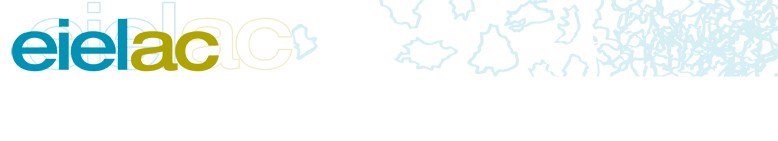 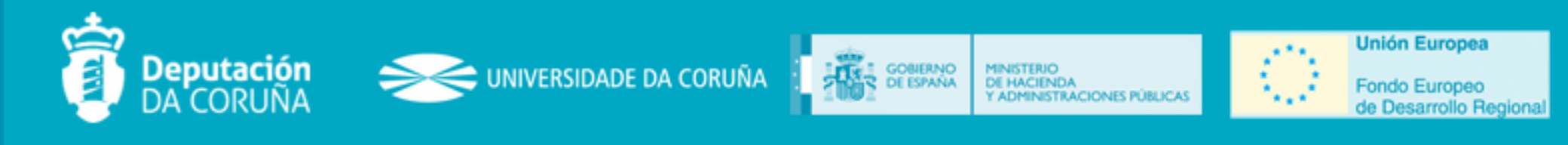 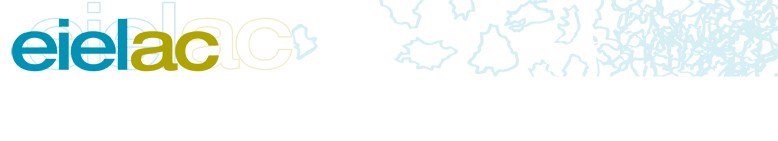 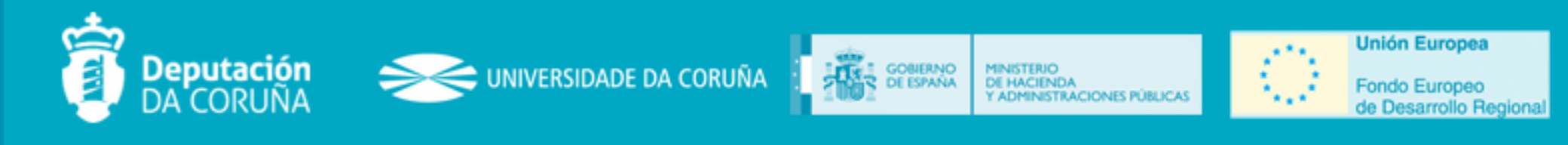 Enquisa sobre infraestruturas e equipamentos locaisDeputación da Coruña - Servizo de asistencia técnica a municipios - 2014Ficha Municipal :::Concello: CedeiraDATOS BÁSICOSEIEL 2014	CEDEIRALONX. VIARIO (km)		92,2	VIVENDAS (nº)	5335DENSIDADE (hab/viv)	1,4FIGURA PLANEAMENTOPLAN XERAL DE ORDENACIÓN URBANA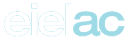 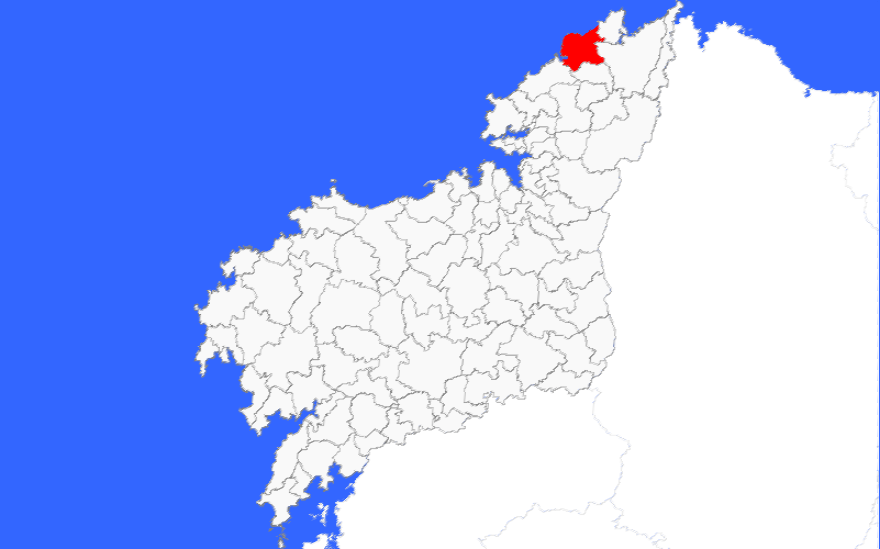 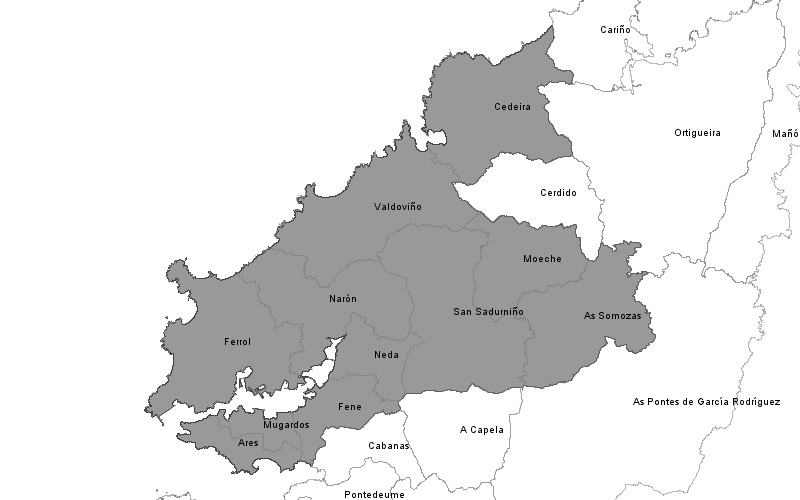 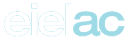 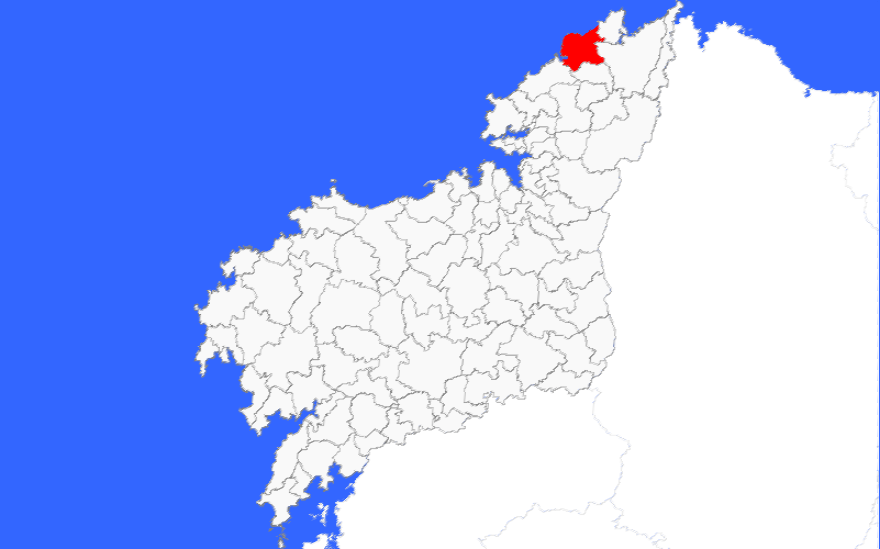 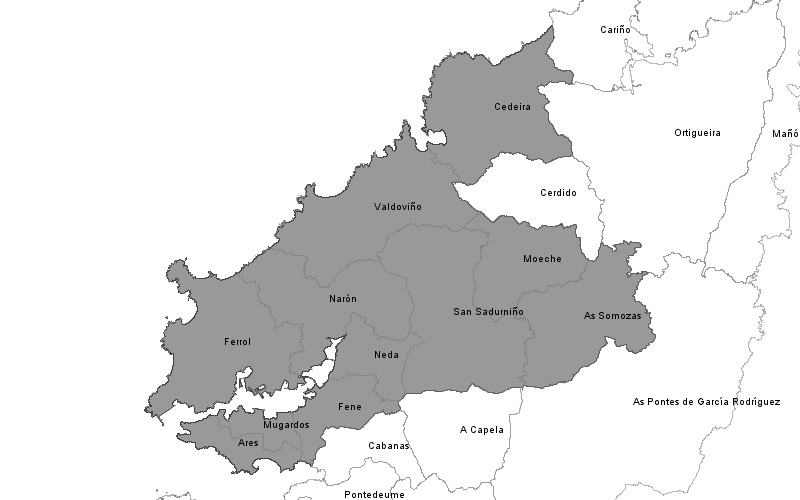 DATA APROBACIÓN	25/01/1995ESTRUTURA DA FICHA MUNICIPAL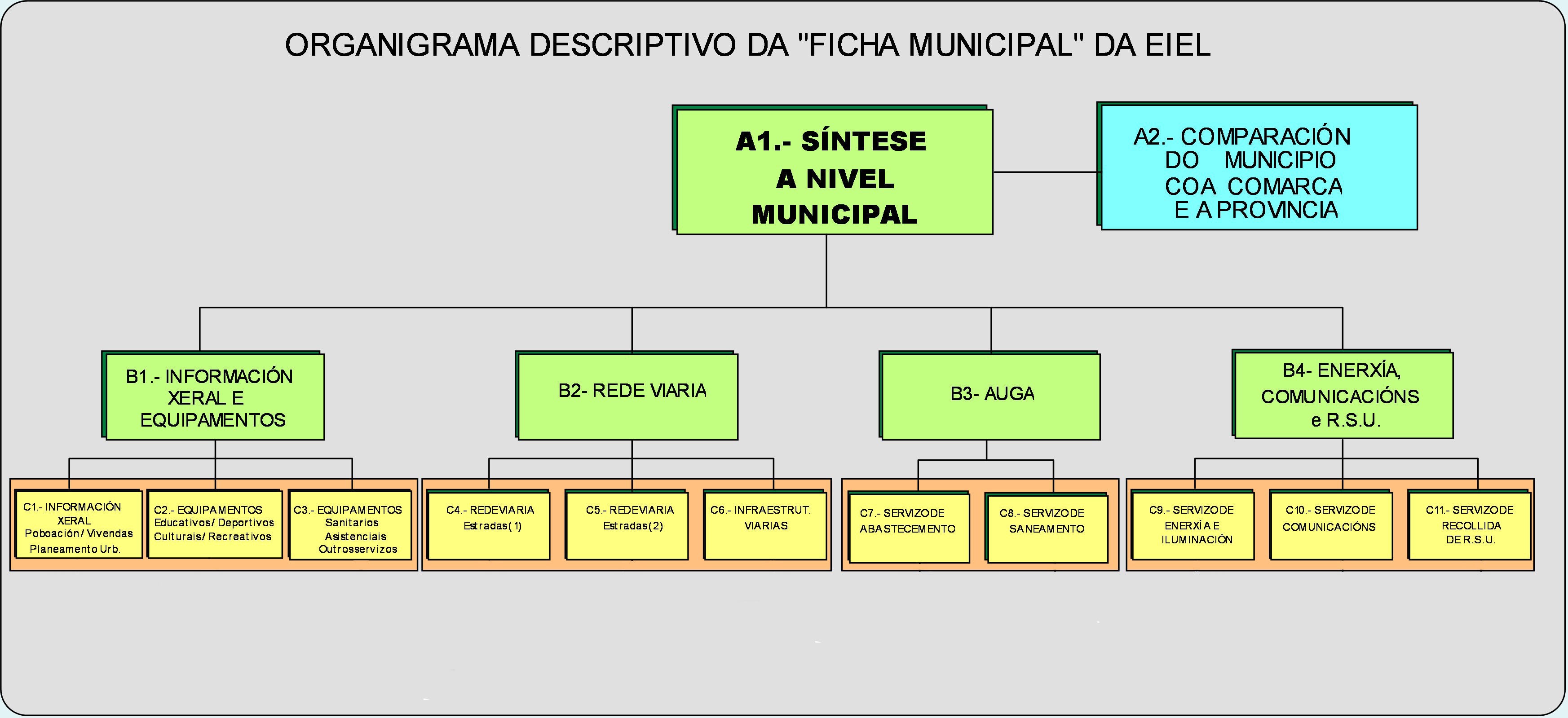 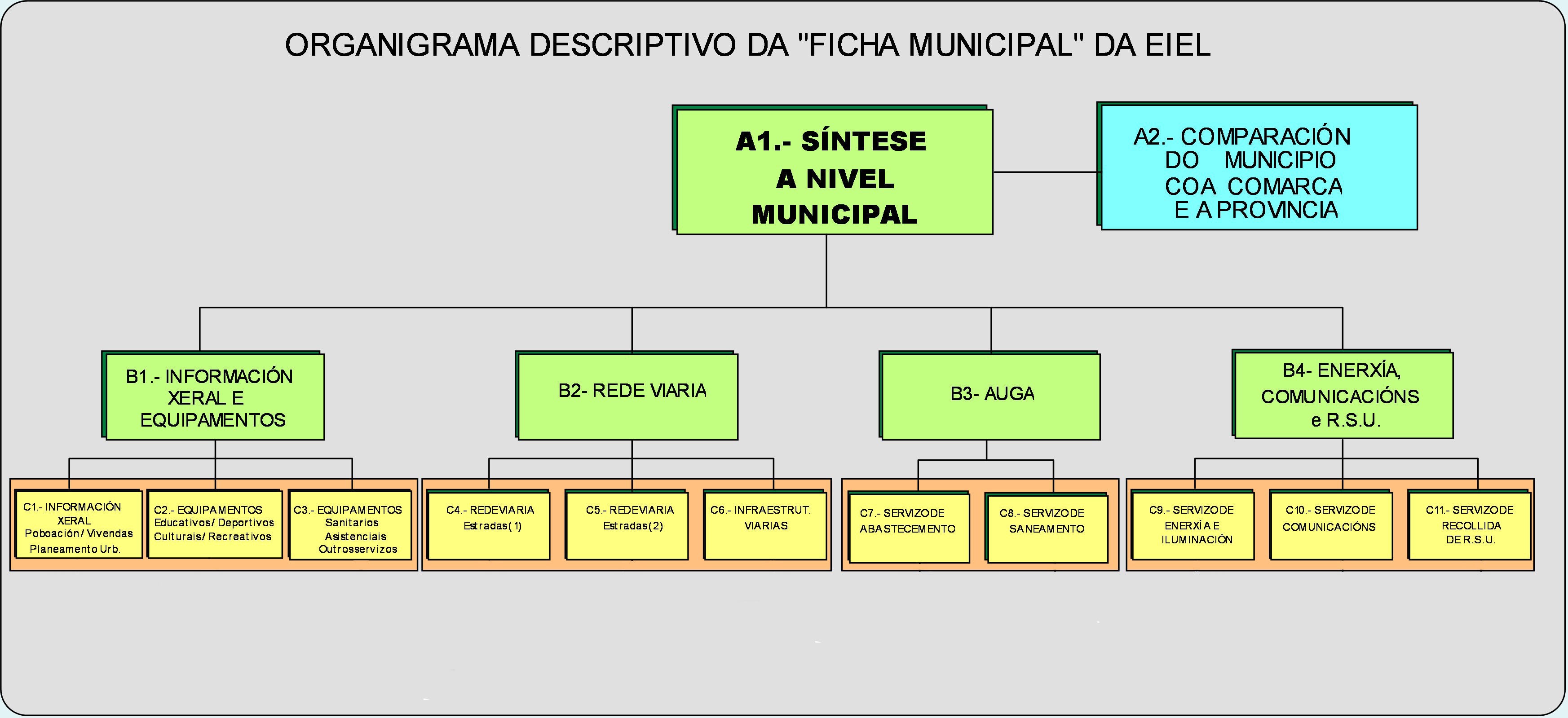 EIEL 2014	CEDEIRASÍNTESE MUNICIPAL	A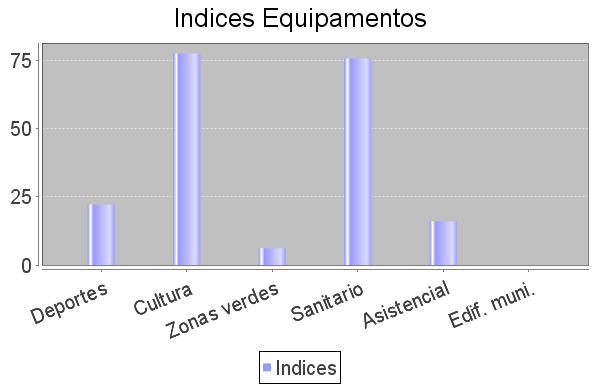 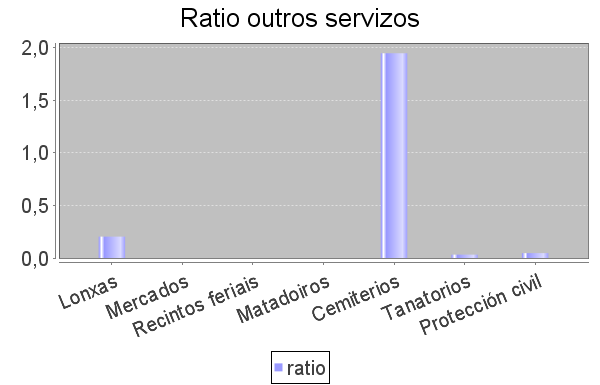 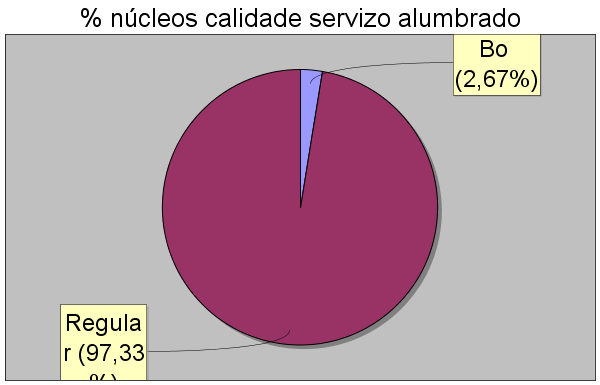 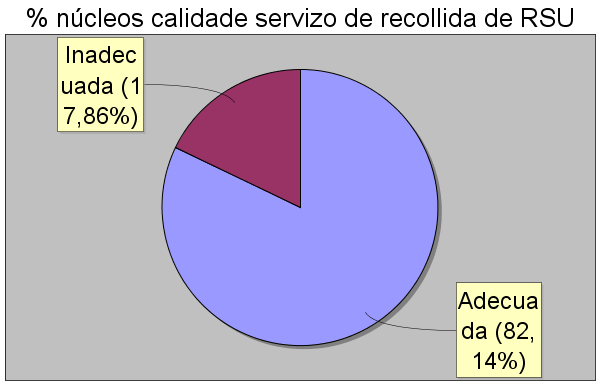 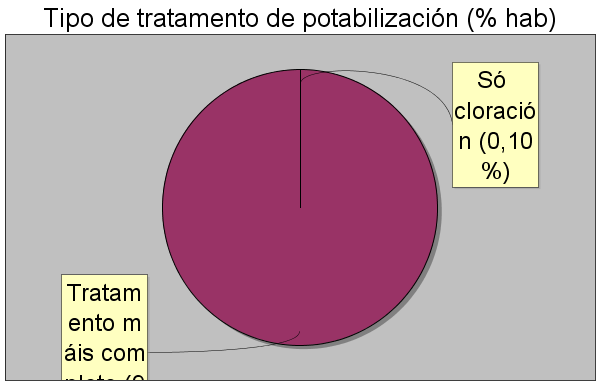 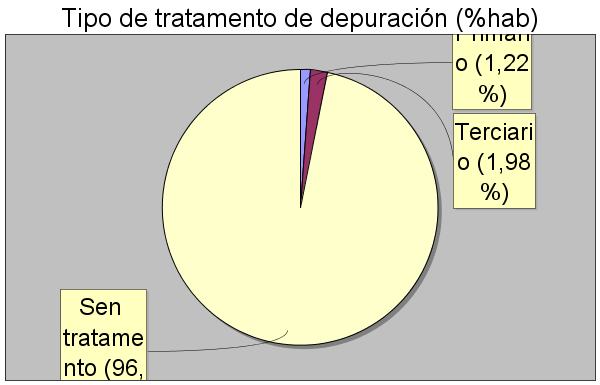 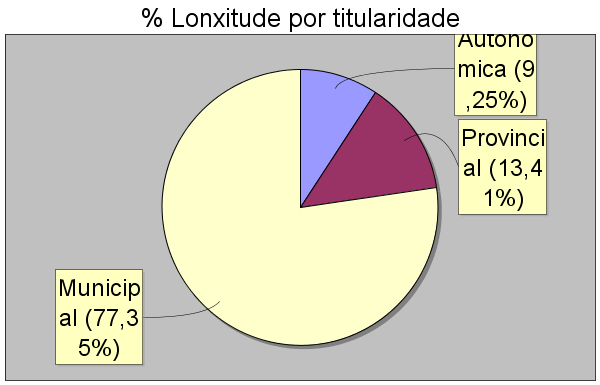 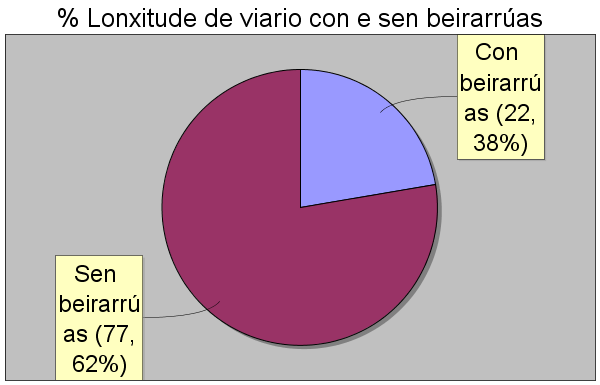 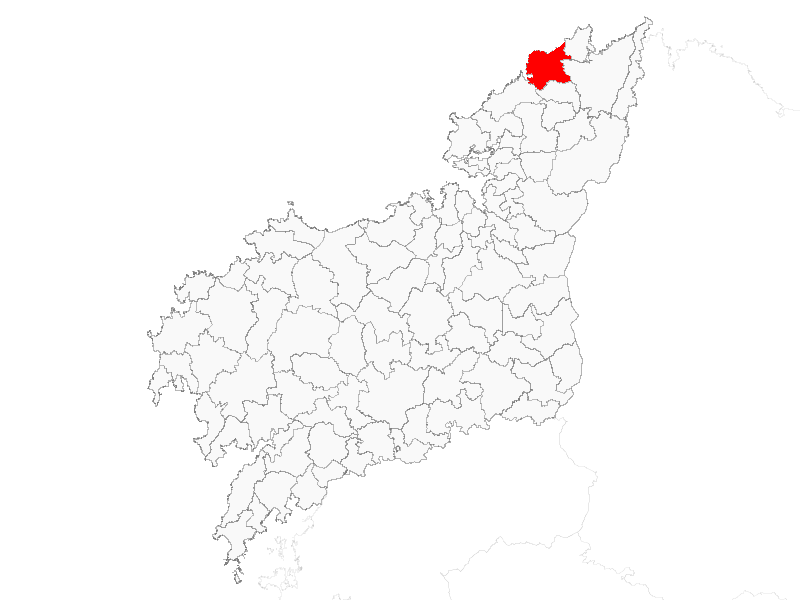 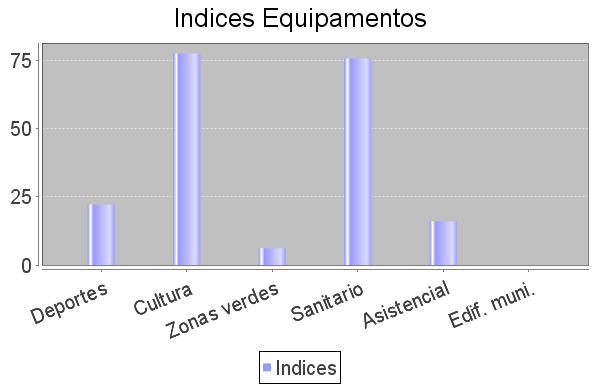 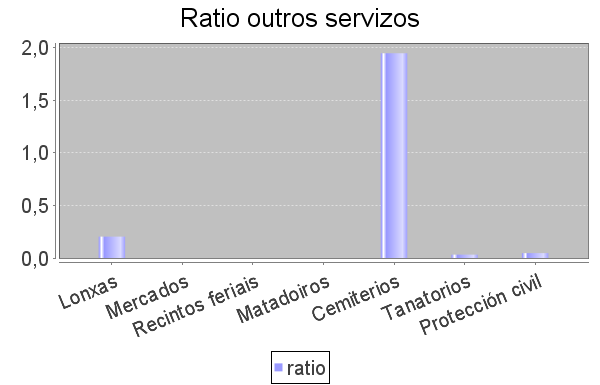 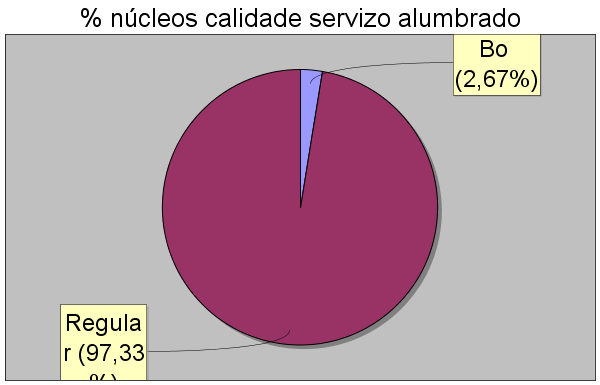 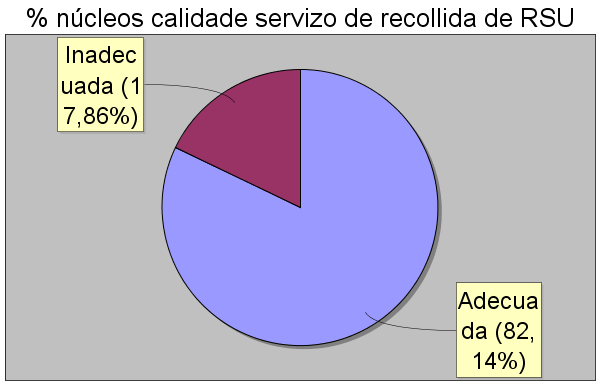 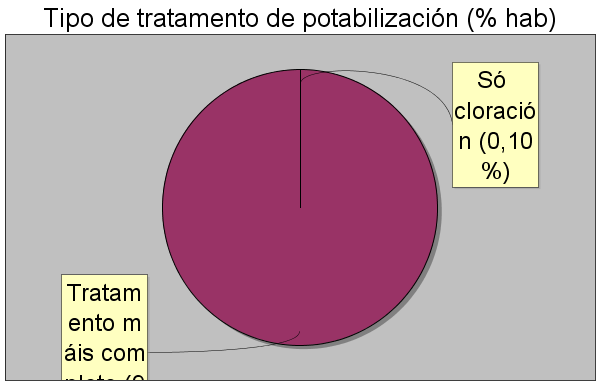 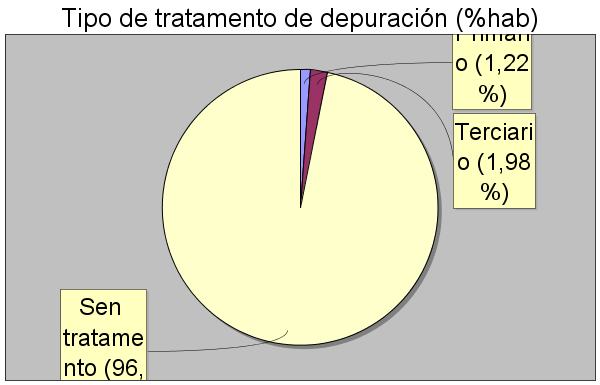 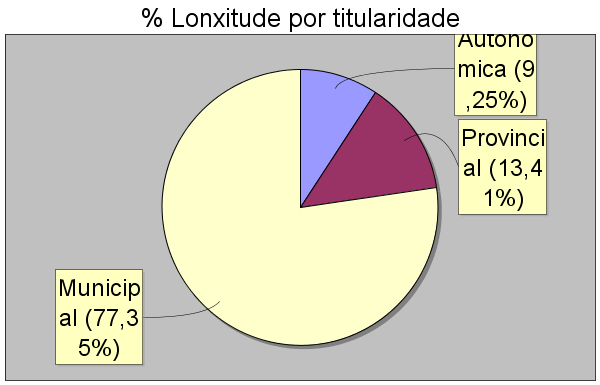 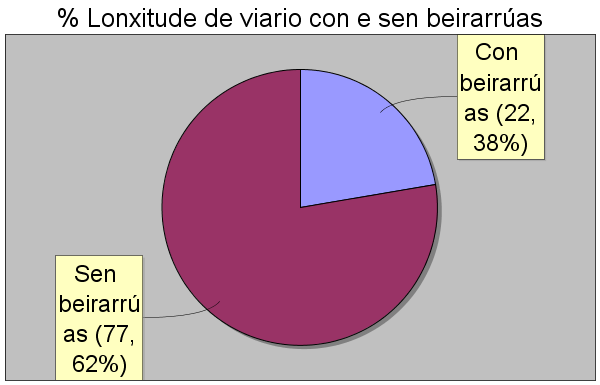 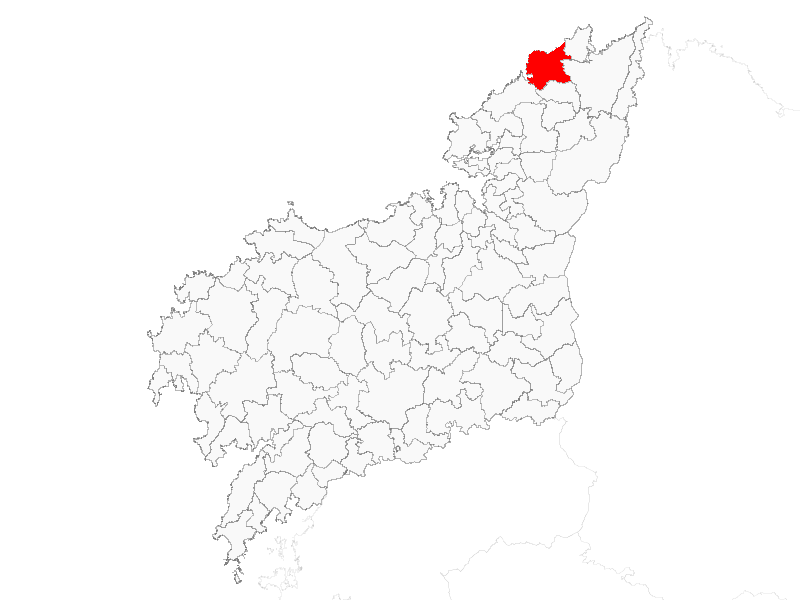 EIEL 2014	CEDEIRACOMPARACIÓN DO MUNICIPIO COA COMARCA E COA PROVINCIA	A1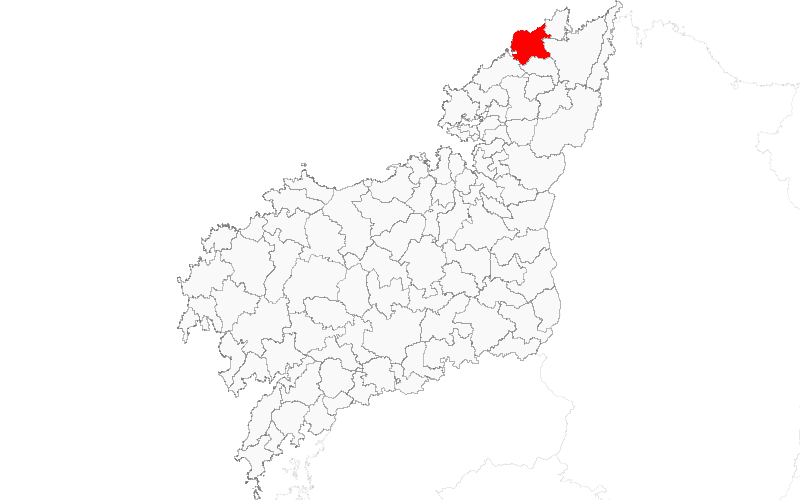 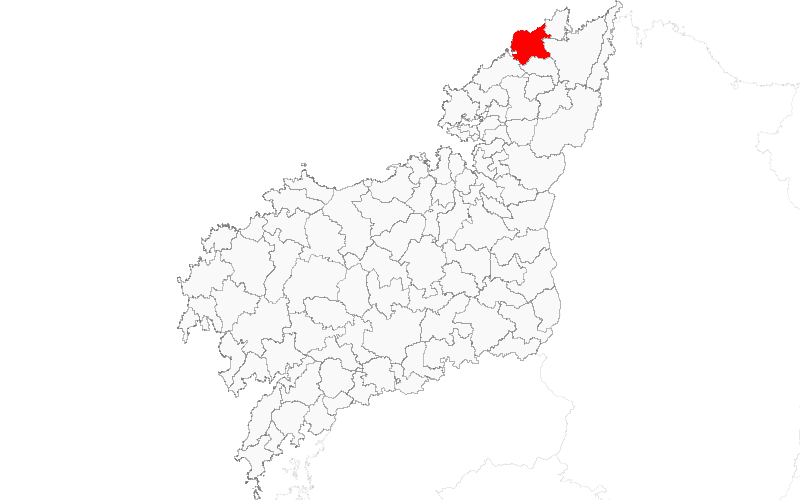 EIEL 2014	CEDEIRAINFORMACIÓN DE POBOACIÓN, VIVENDAS E PLANEAMENTO URBANÍSTICOB01EIEL 2014	CEDEIRAINDICADORES DE POBOACIÓN, VIVENDAS E PLANEAMENTO - Ánalise a nivel municipalDensidade de poboación [hab/km2]	84,5Densidade de viviendas [viv/ha]	0,62Solo Urbano [Ha/hab] Solo  Rústico [Ha/hab]0,07221,1287INDICADORES EDUCATIVOS, DEPORTIVOS, CULTURAIS E RECREATIVOS - Ánalise a nivel municipalIndicador de deportesÍndice de deportes2,2122,14Indicador de culturaÍndice de cultura0,89267,38Indicador de zonas verdesÍndice de zonas verdes6,1430,69INDICADORES SANITARIOS, ASISTENCIAIS Y OUTROS SERVIZOS MUNICIPAIS - Ánalise a nivel municipalIndicador sanitarioÍndice sanitario0,23PAC	Si75,70Ratio centros asistenciais0,16Índice asistencial	16,04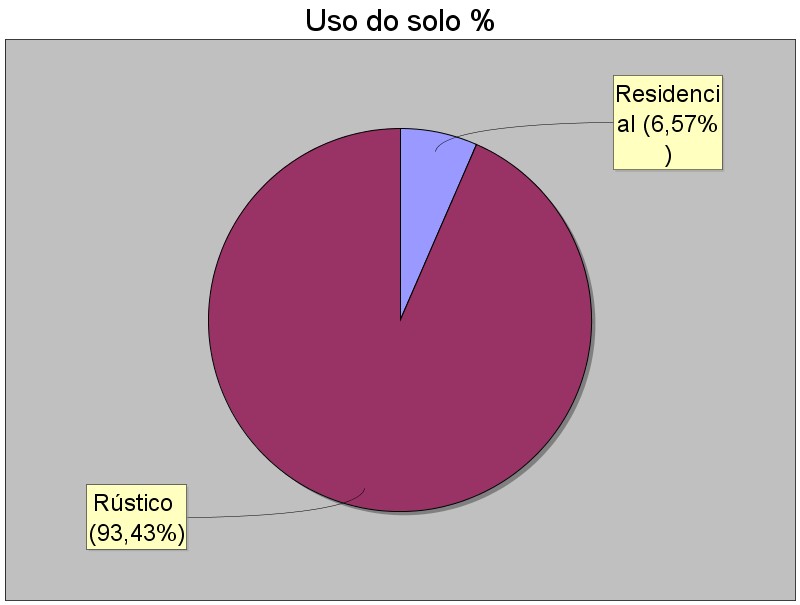 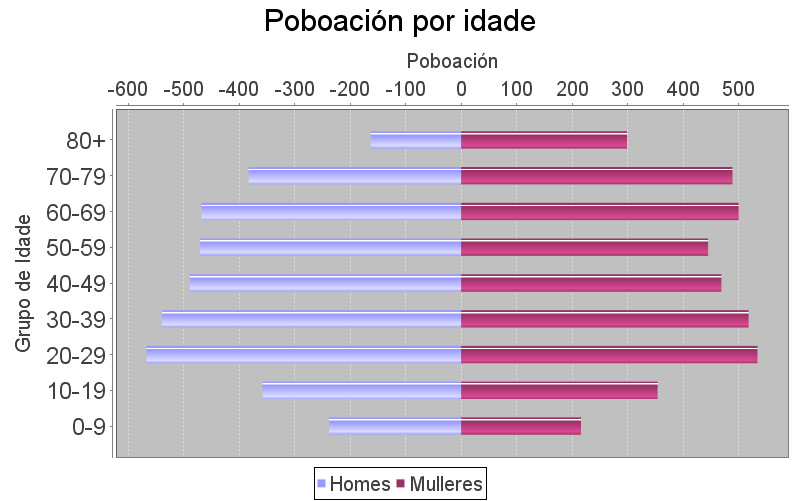 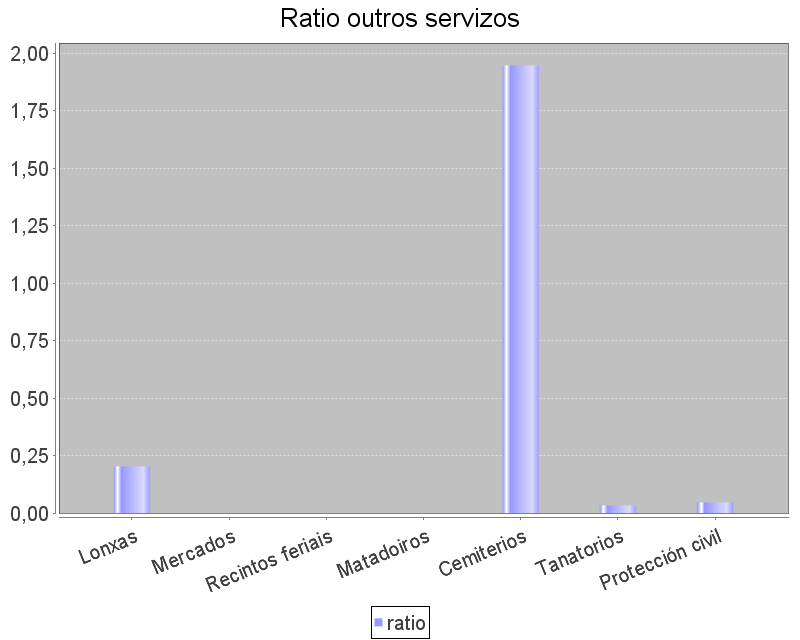 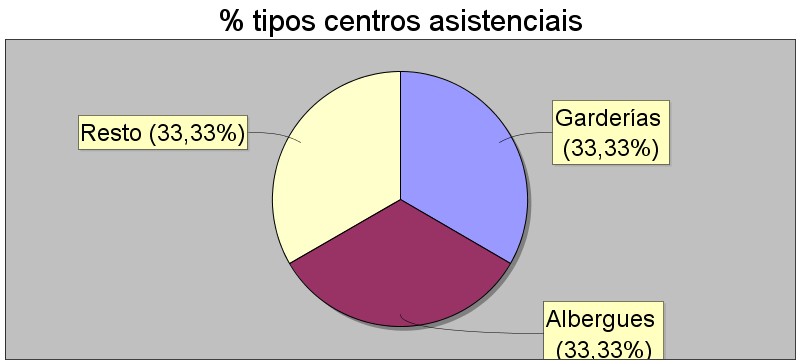 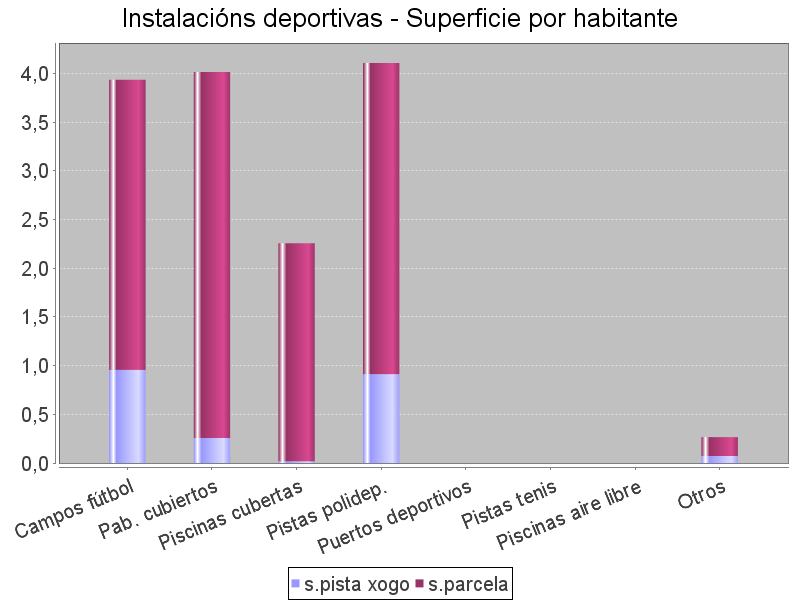 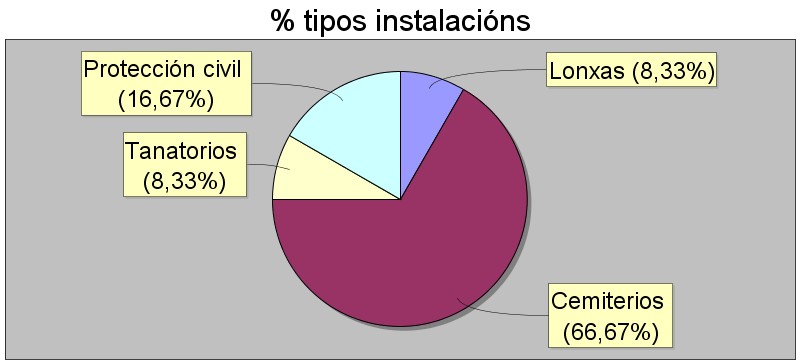 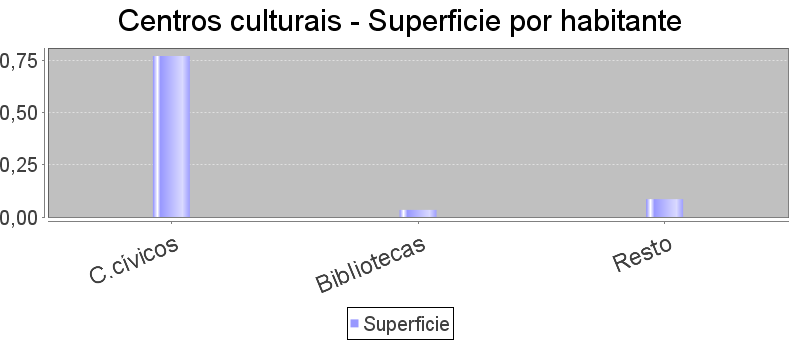 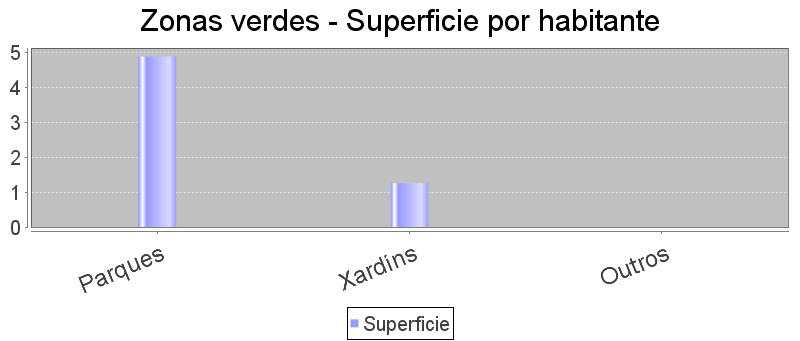 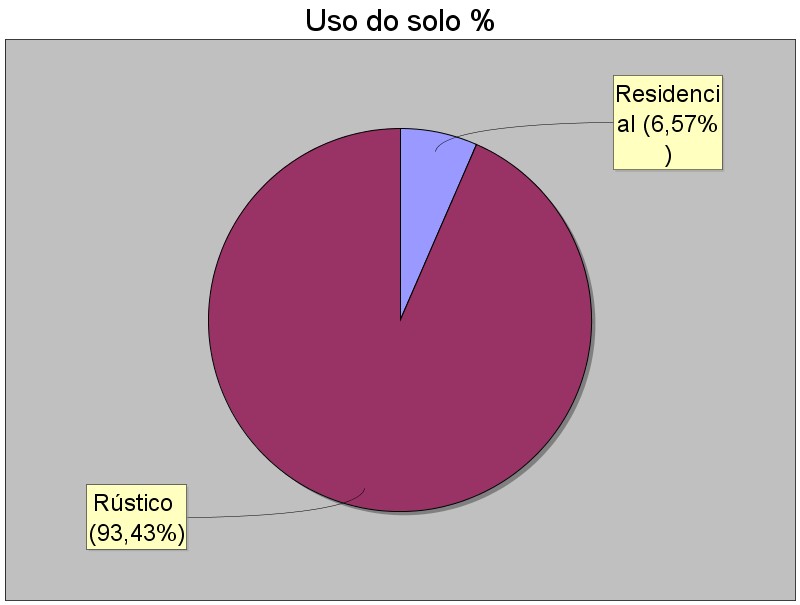 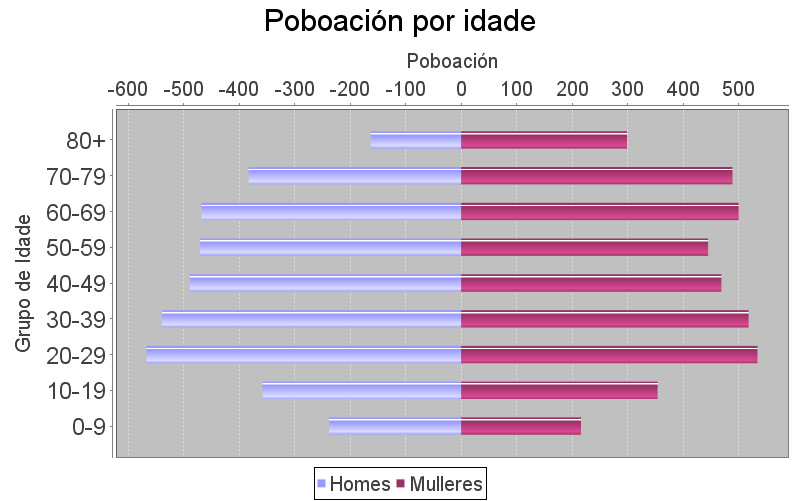 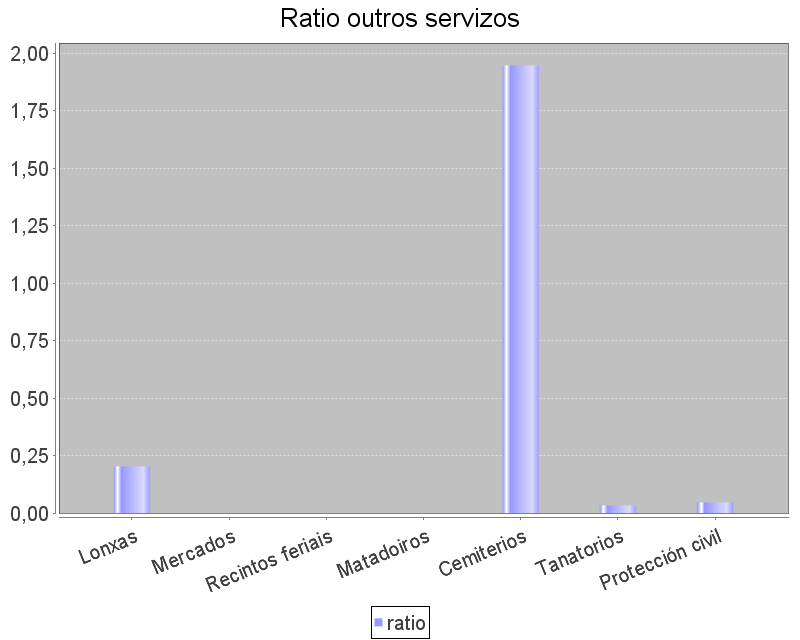 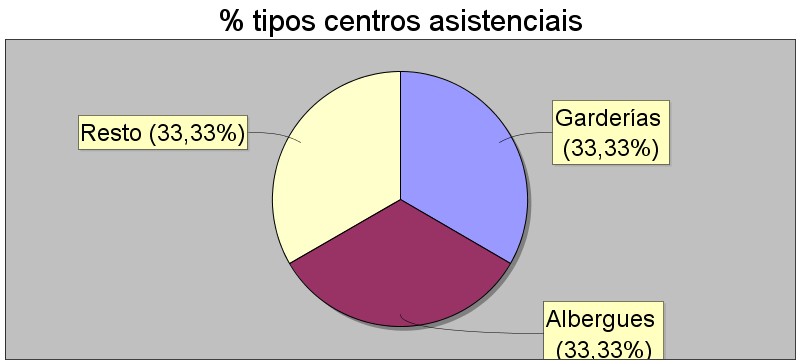 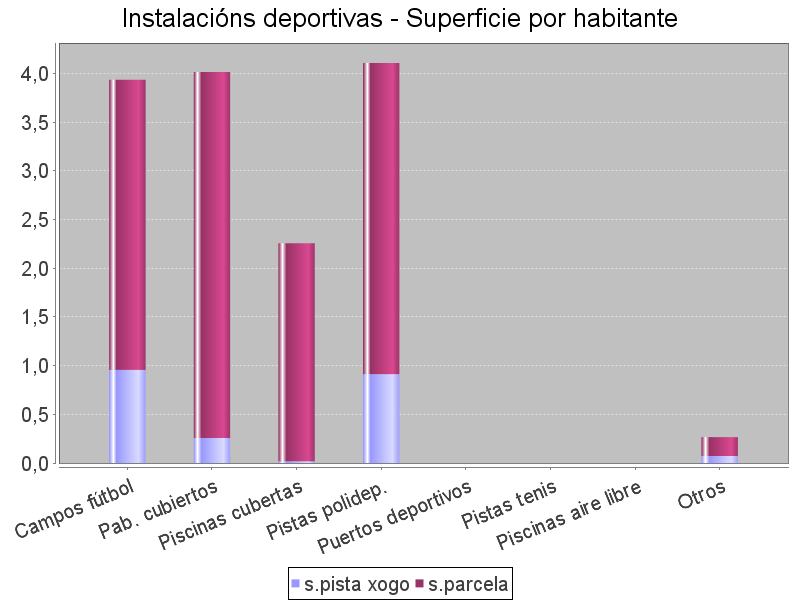 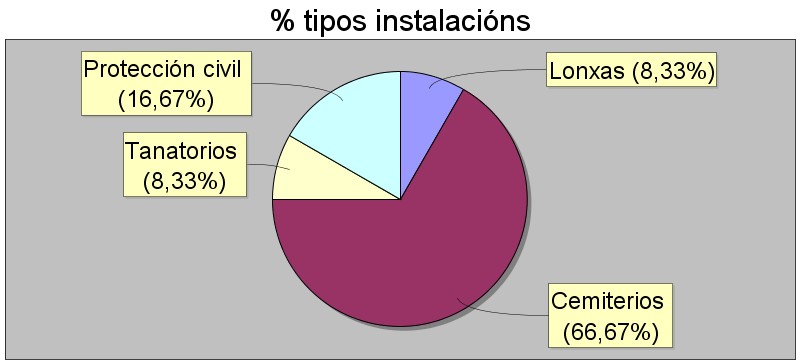 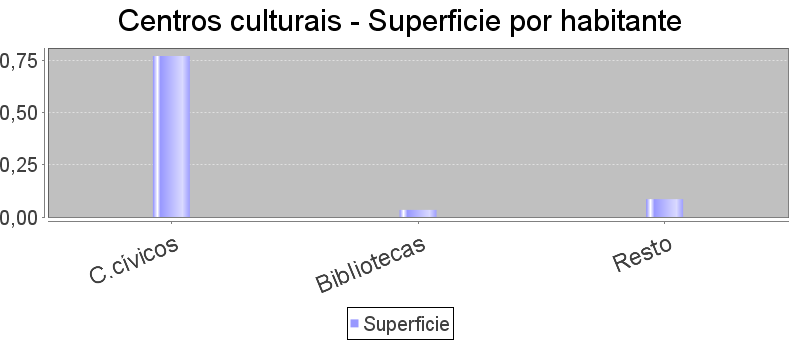 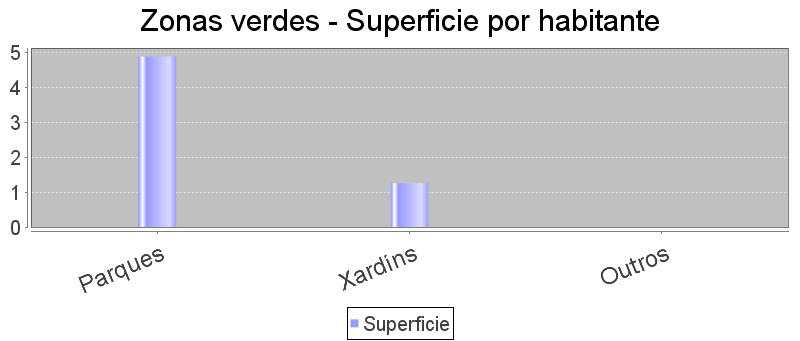 Indicador edificios municipais	5,73Ratio outros servizos	4,51REDE VIARIA	B02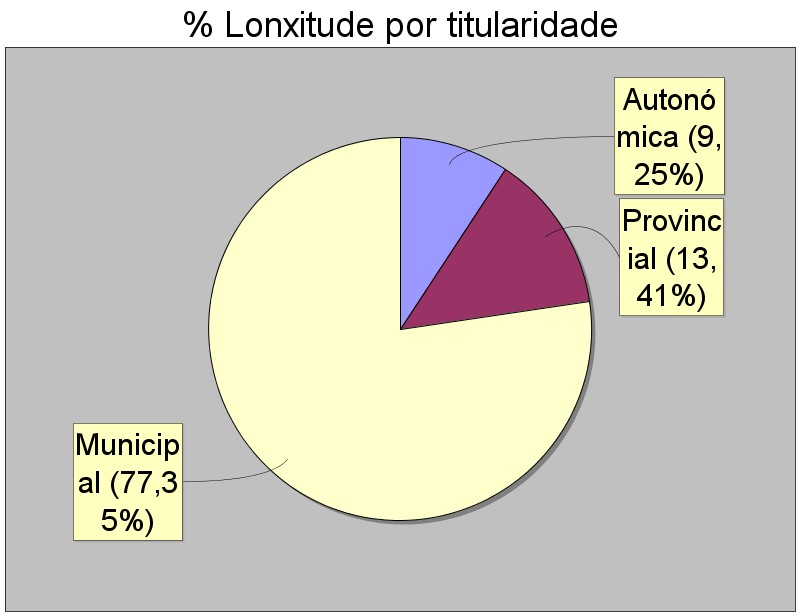 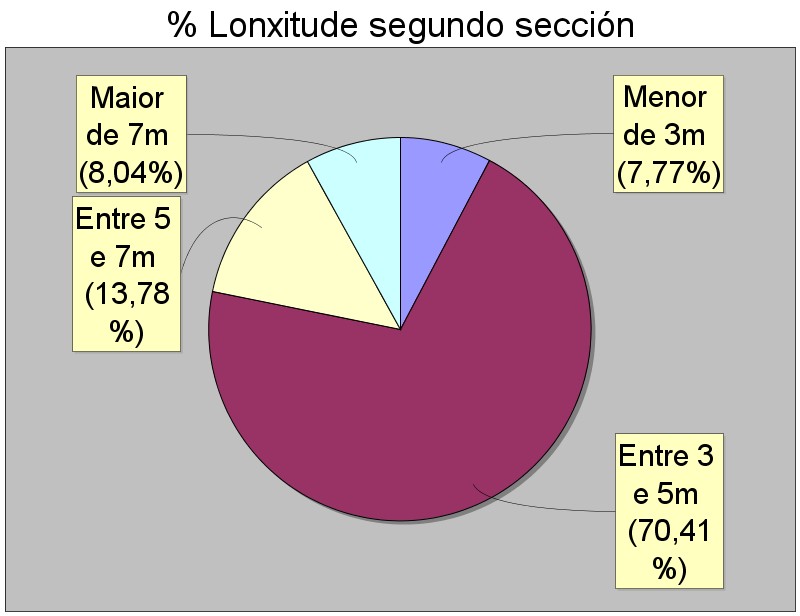 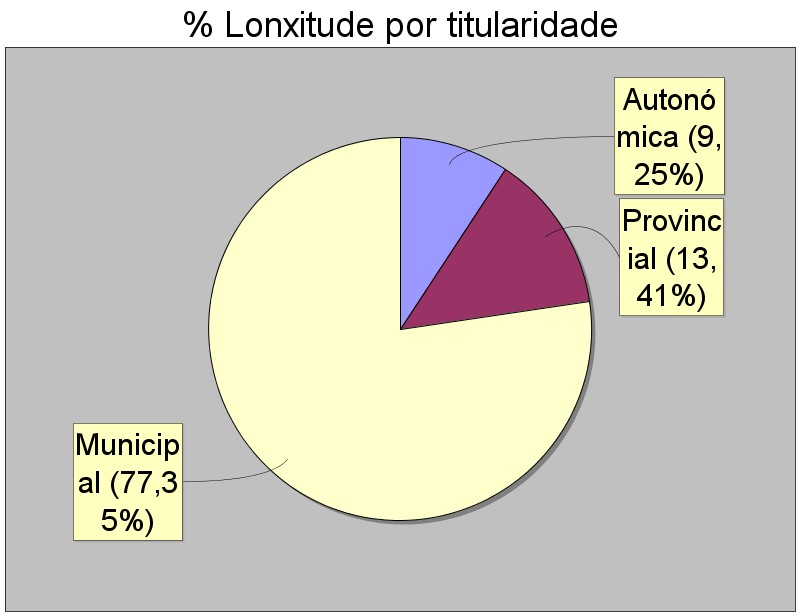 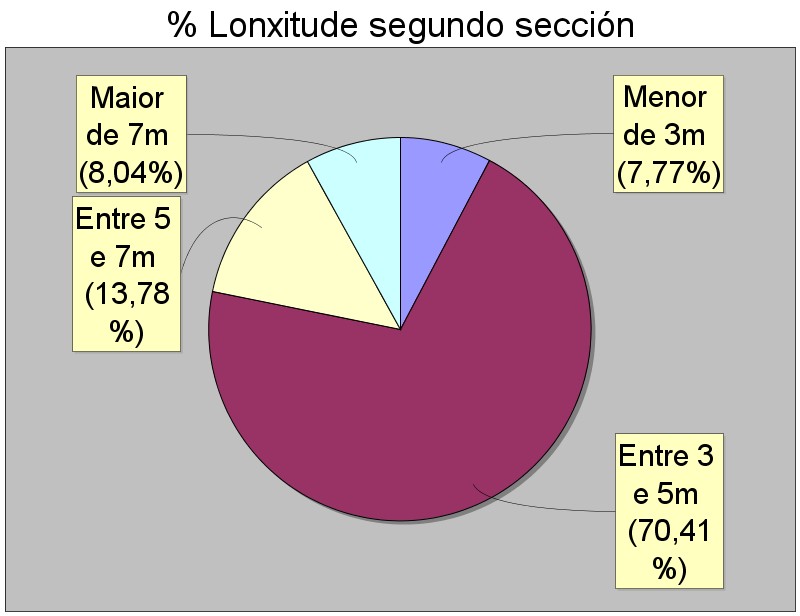 EIEL 2014	CEDEIRAINFRAESTRUTURAS DE ABASTECEMENTO E SANEAMENTOB03EIEL 2014	CEDEIRA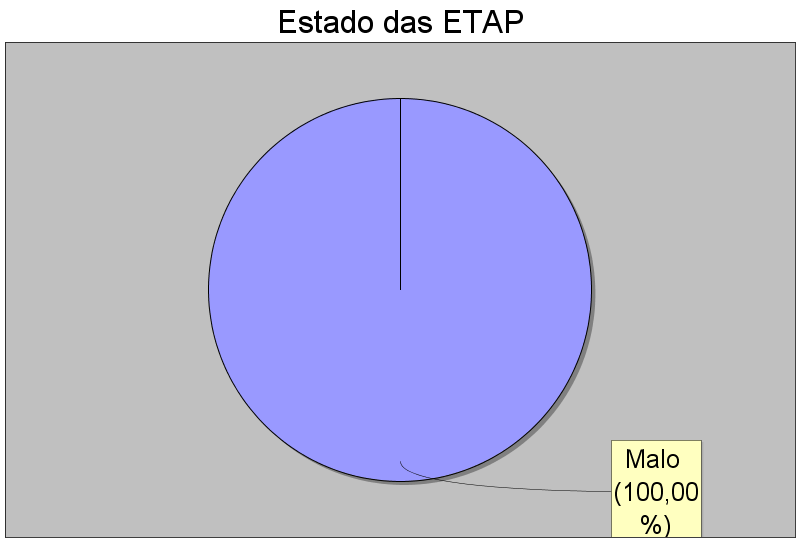 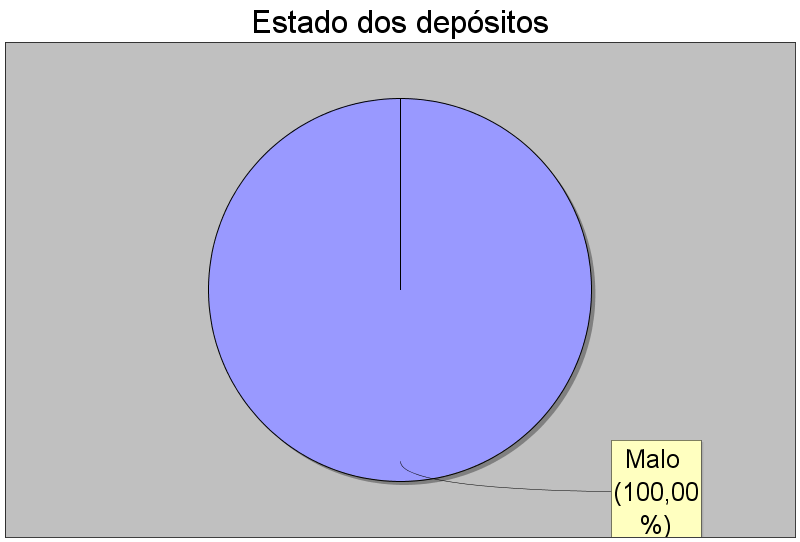 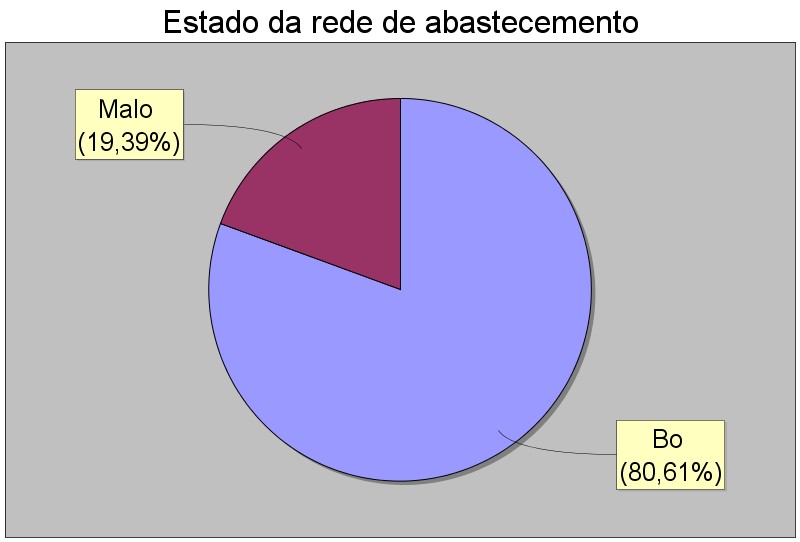 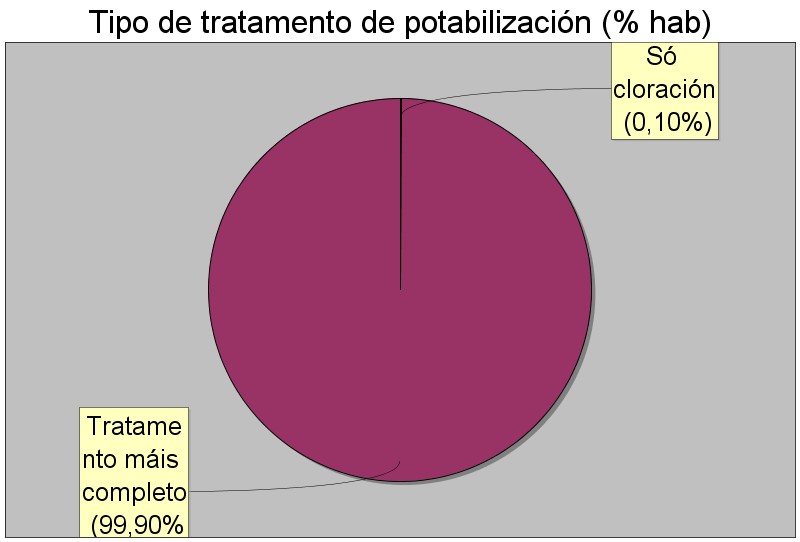 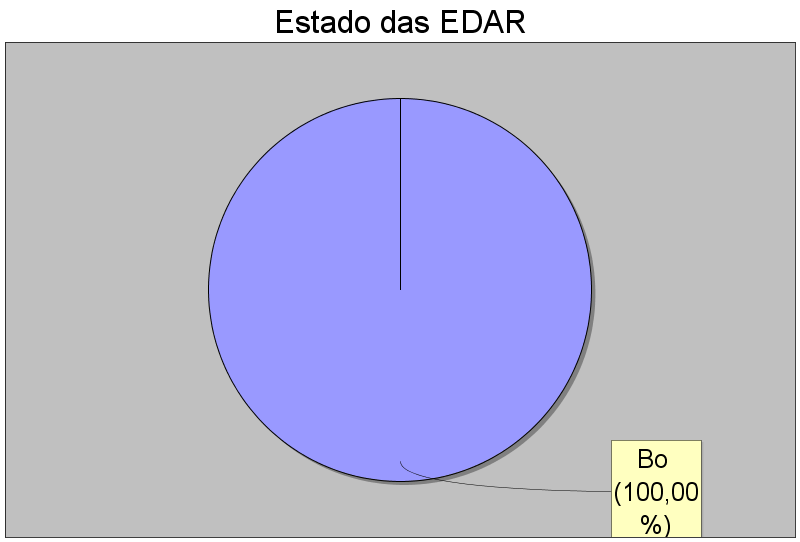 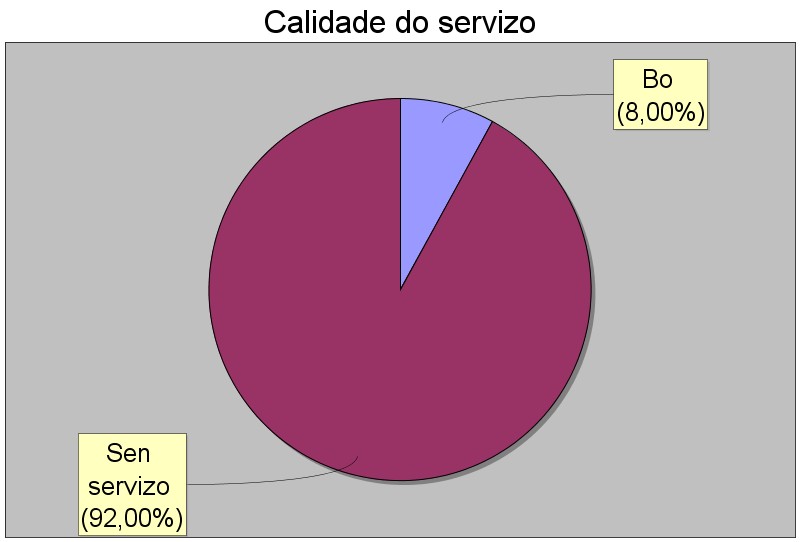 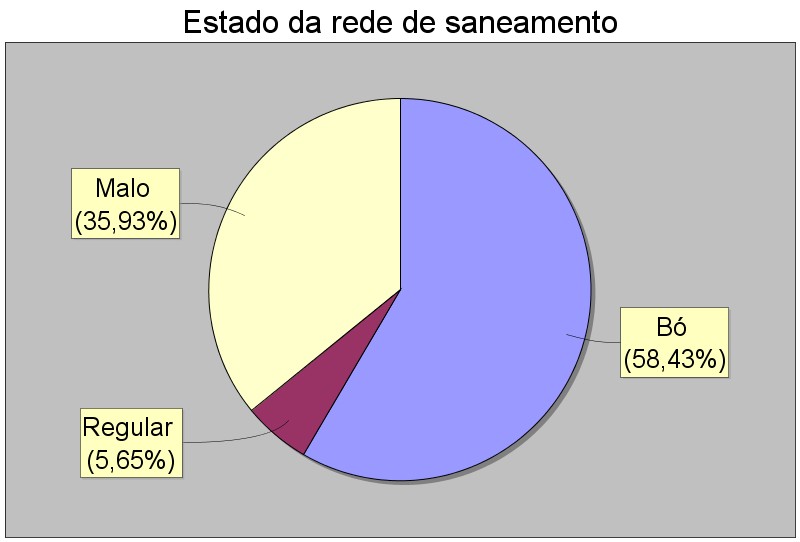 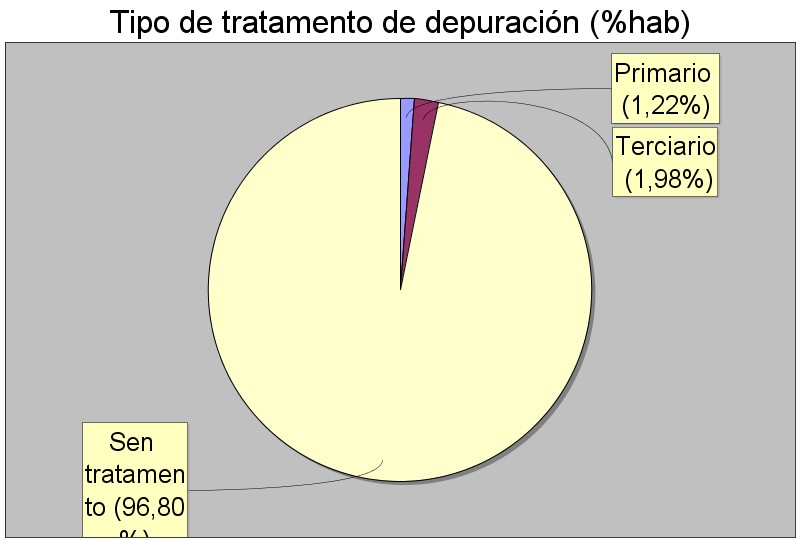 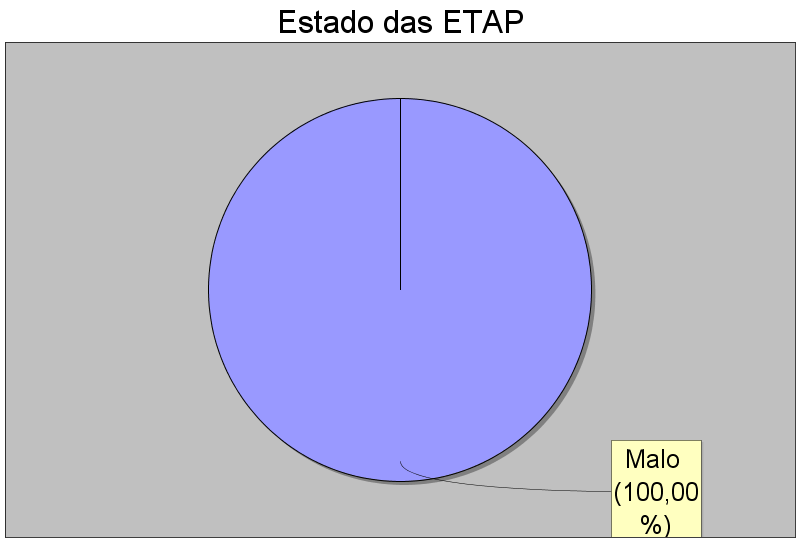 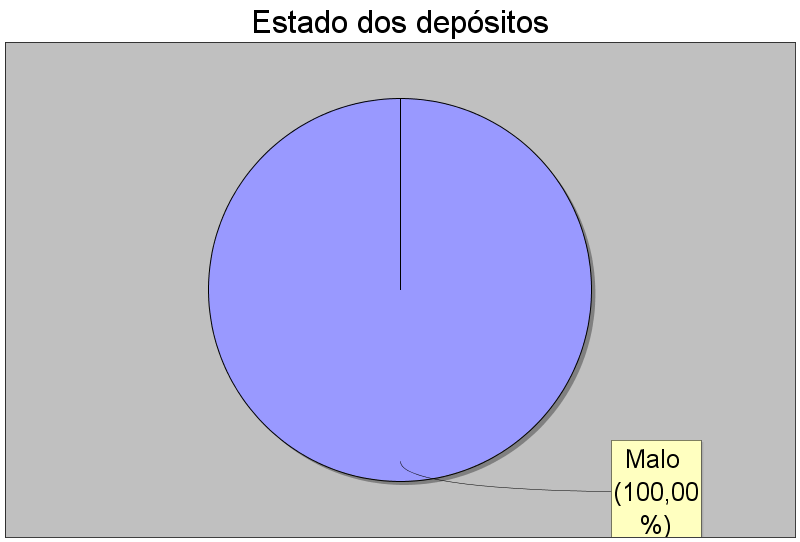 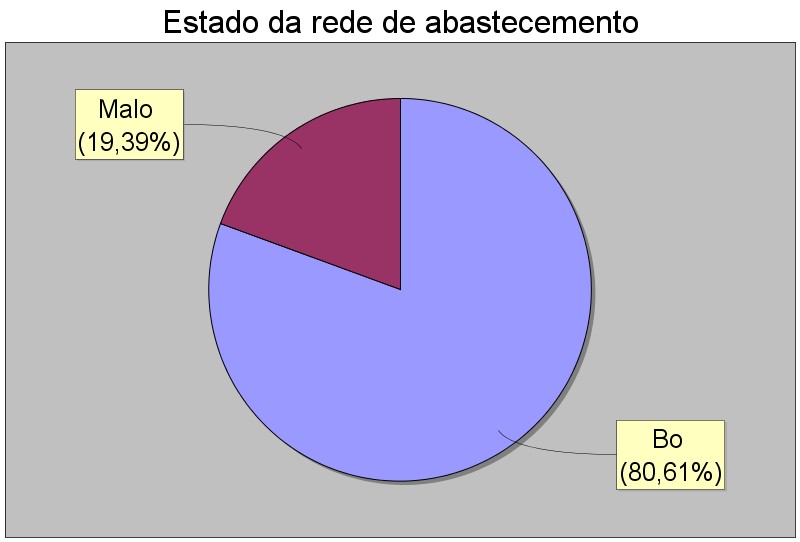 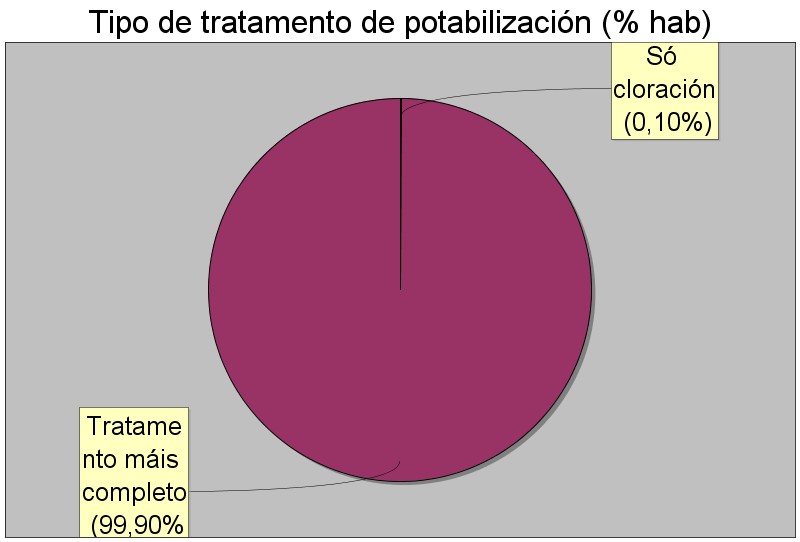 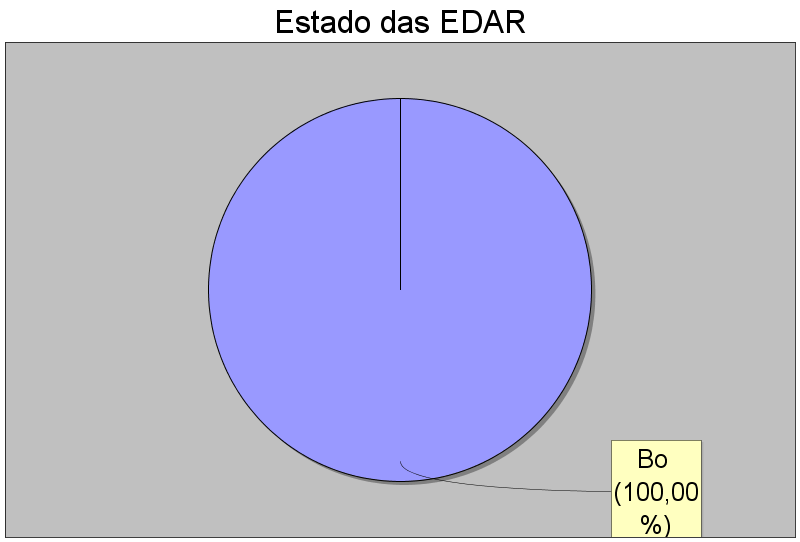 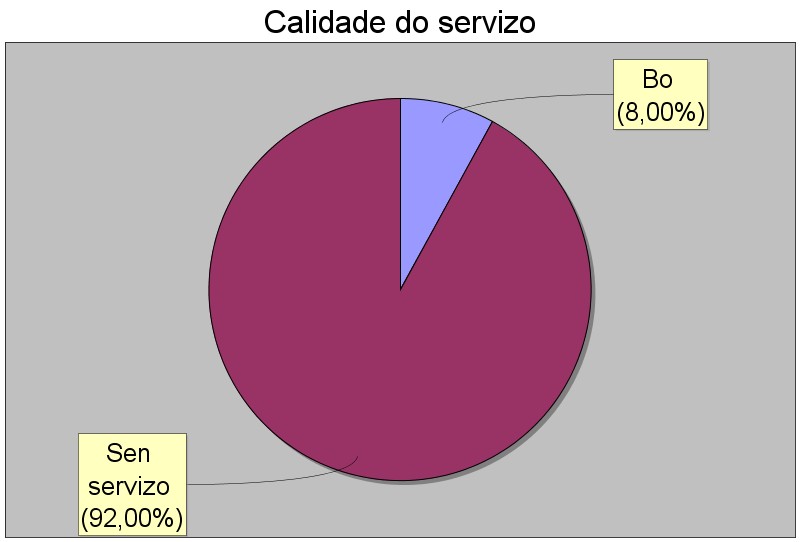 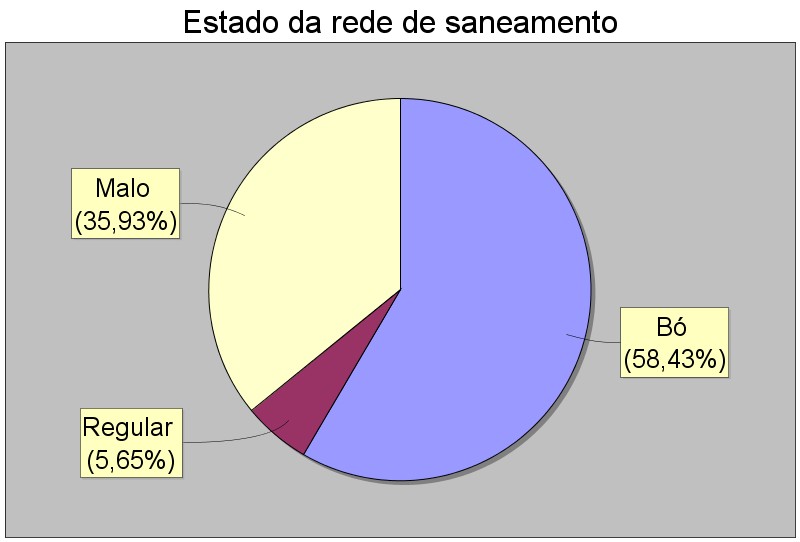 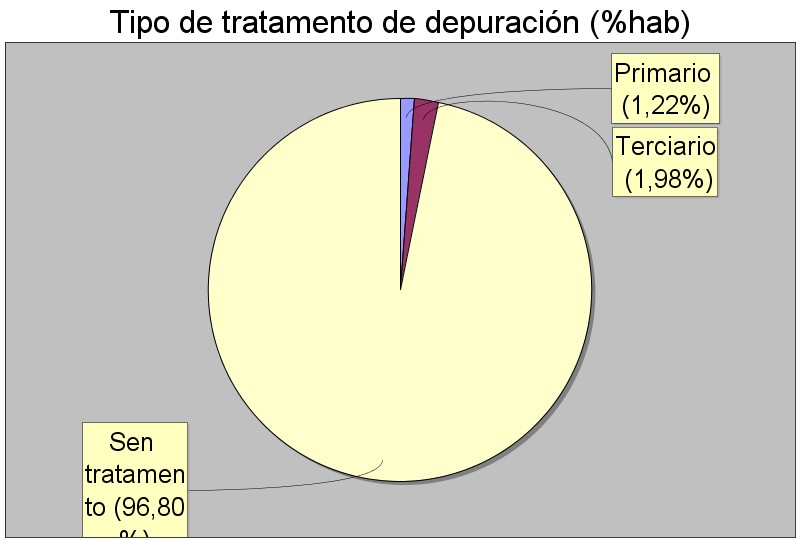 SERVIZOS COMUNICACIÓNS - ENERXÍA - ILUMINACIÓN - RSUB04EIEL 2014	CEDEIRA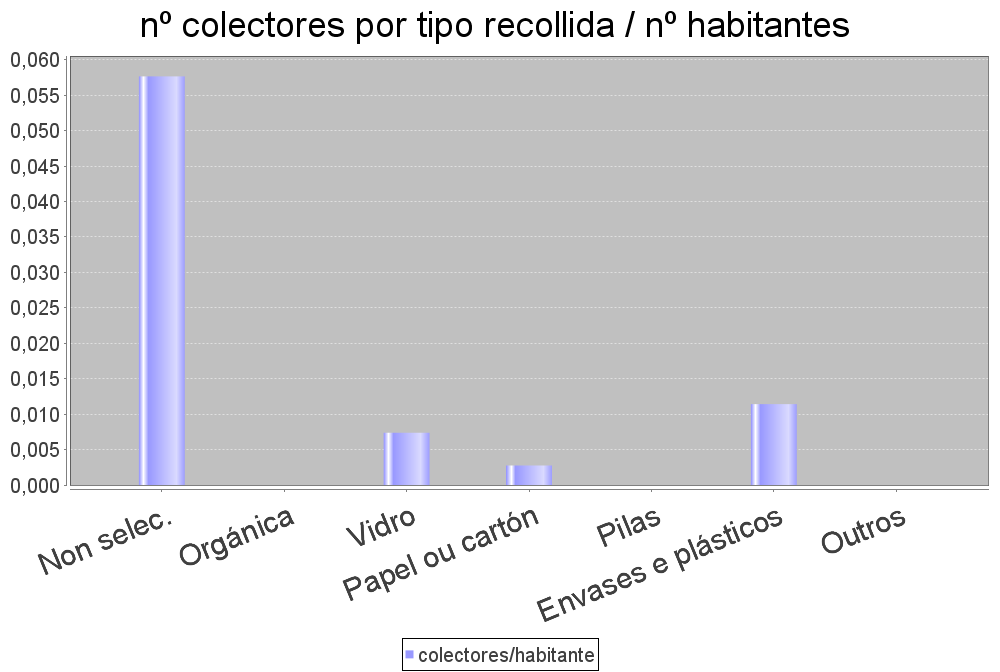 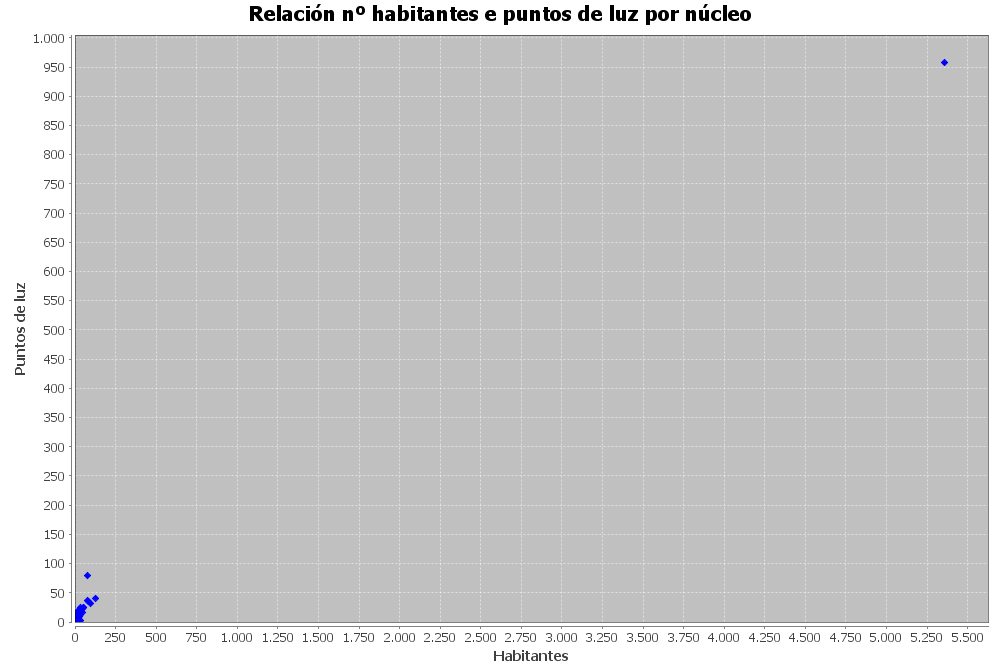 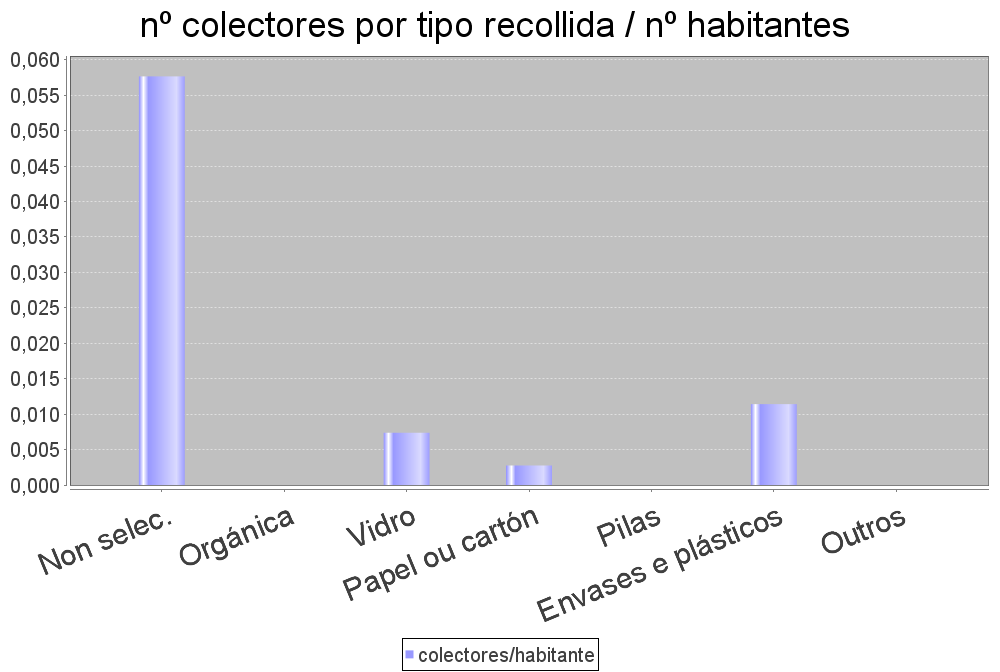 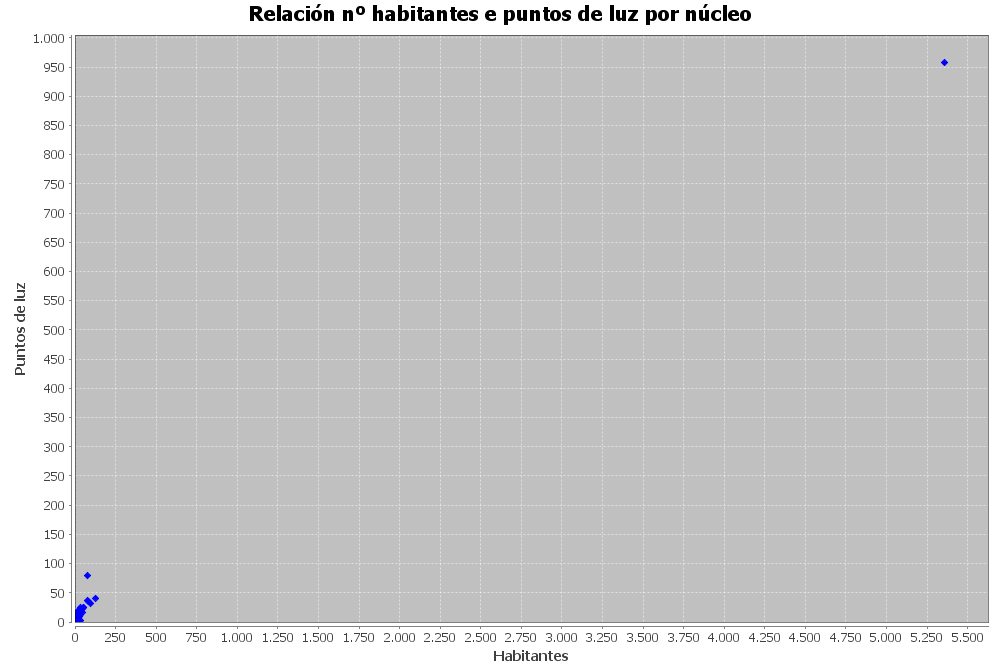 INFORMACIÓN DE POBOACIÓN, VIVENDAS E PLANEAMENTO	C01INDICADORES DE POBOACIÓN - Análise a nivel municipalEIEL 2014	CEDEIRAPOBOACIÓNPadrónPoboación estacional maxNúmero 724613690Poboación nos núcleos 692212519Poboación no diseminado 3241171Dens. de poboación [hab/Km2]	84,5 INDICADORES DE VIVENDAS - Análise a nivel municipal	 INDICADORES DE PLANEAMENTO - Análise a nivel municipal	PLANEAMENTO URBANÍSTICOTipo planeamentoPLAN XERAL DE ORDENACIÓN URBANAData25/01/1995Estado do planEn revisión, adapt. ou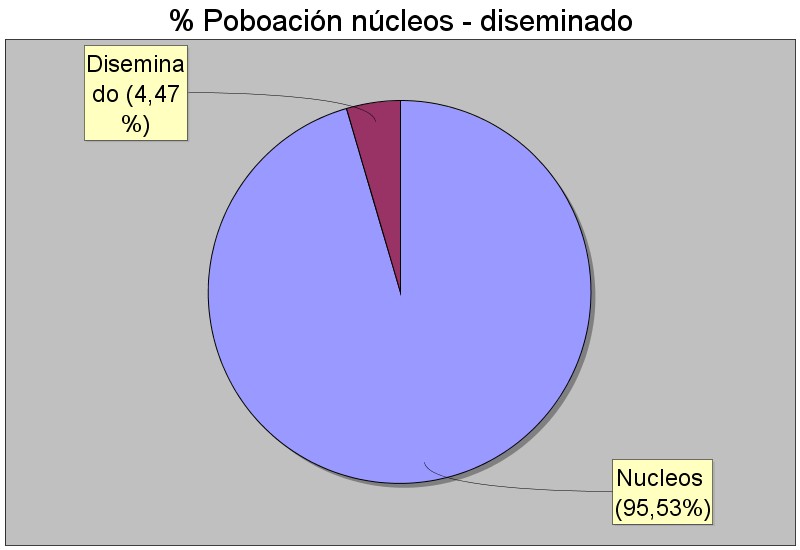 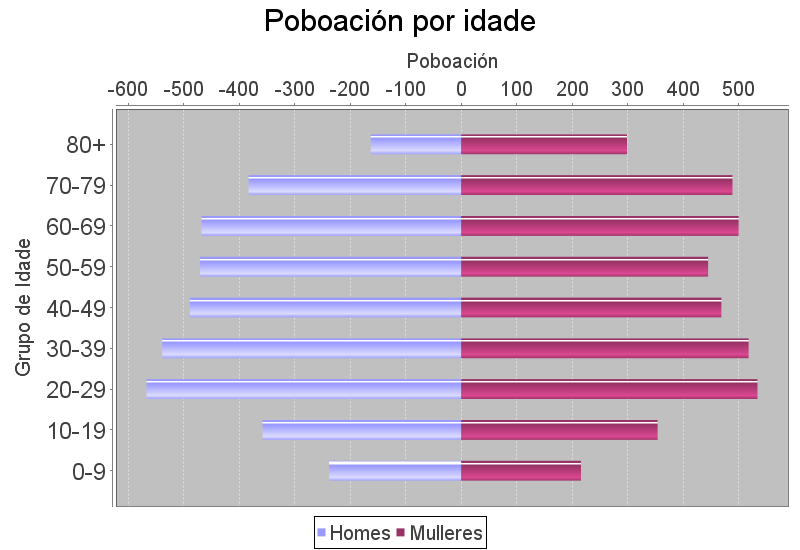 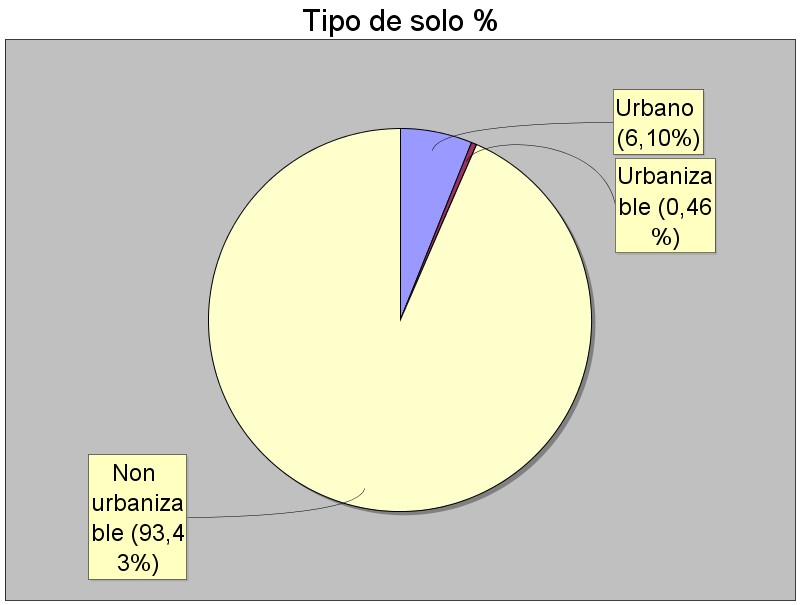 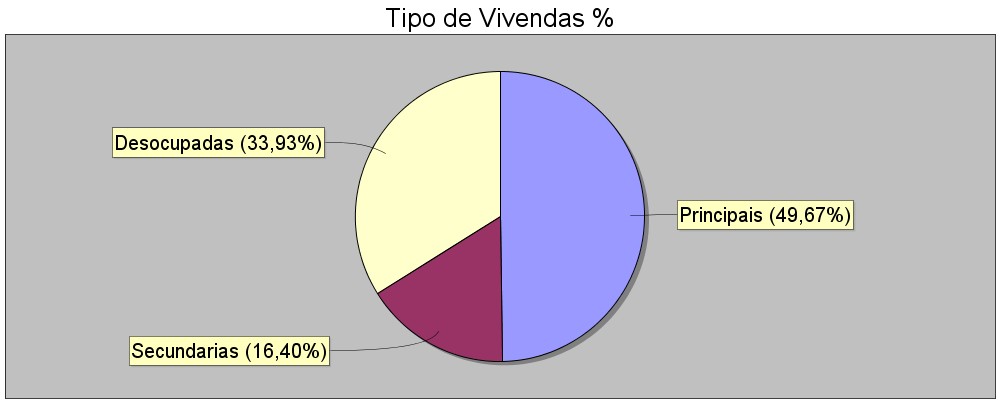 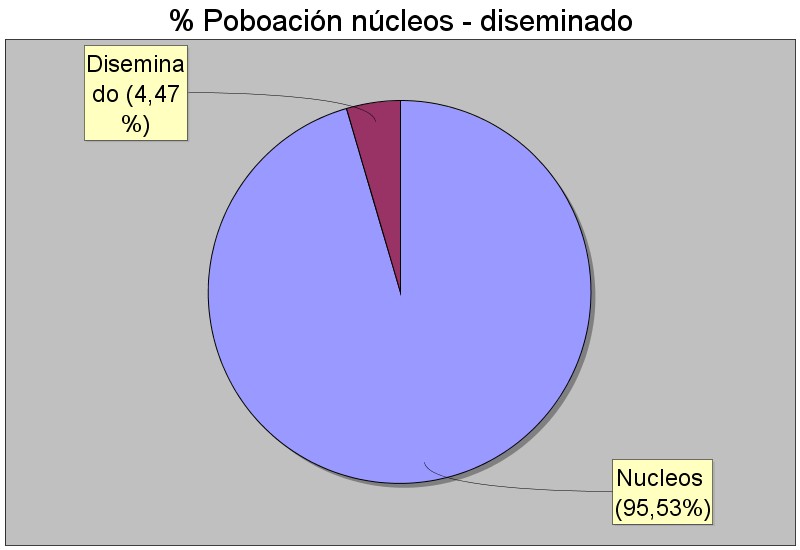 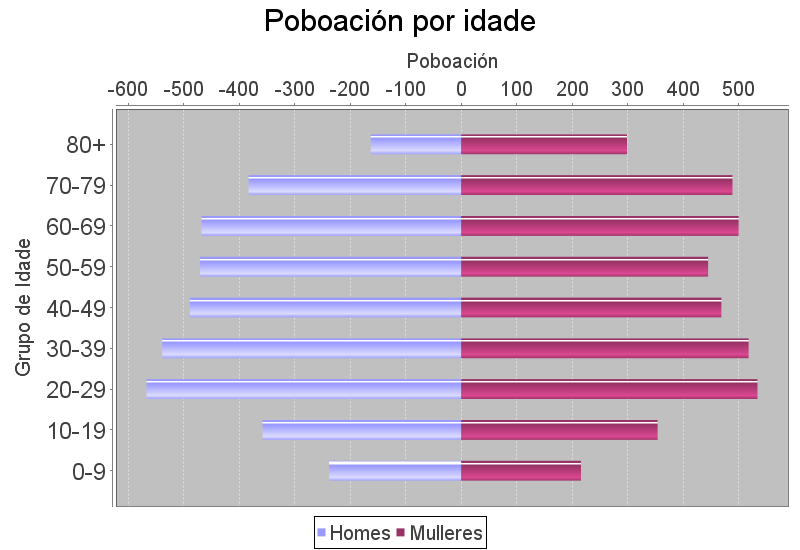 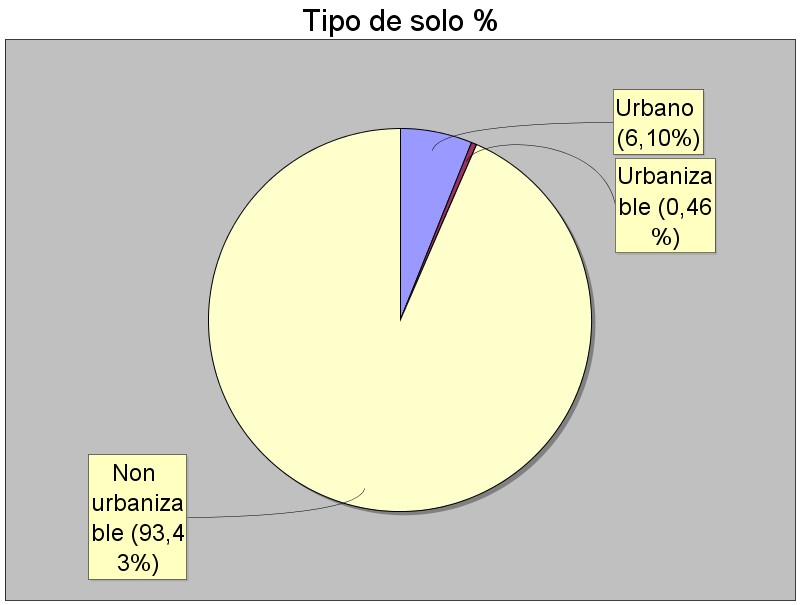 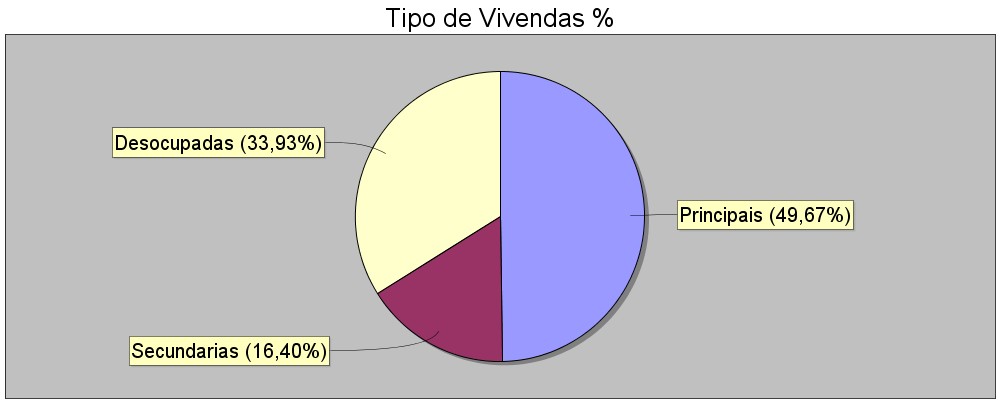 EQUIPAMENTOS EDUCATIVOS, DEPORTIVOS, CULTURAIS E RECREATIVOSC02EIEL 2014	CEDEIRA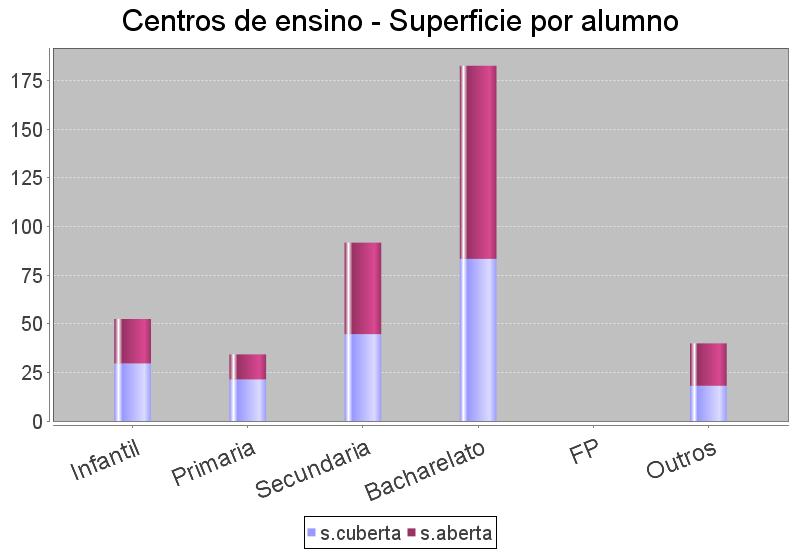 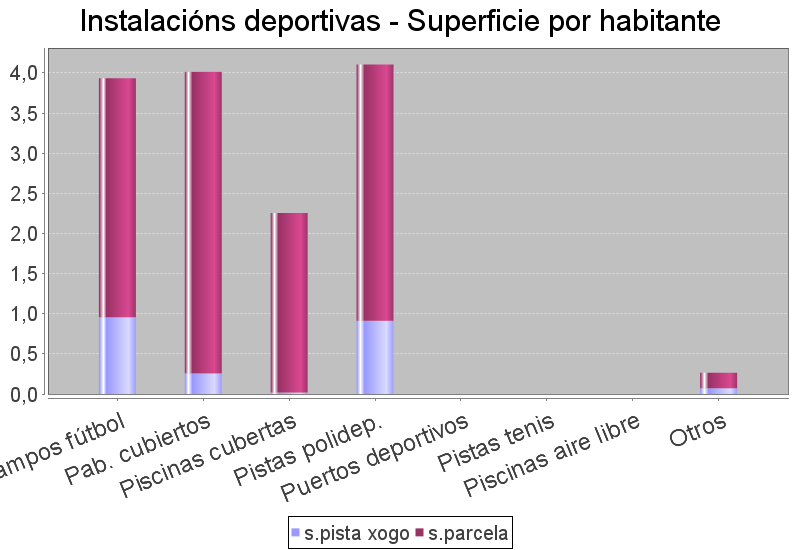 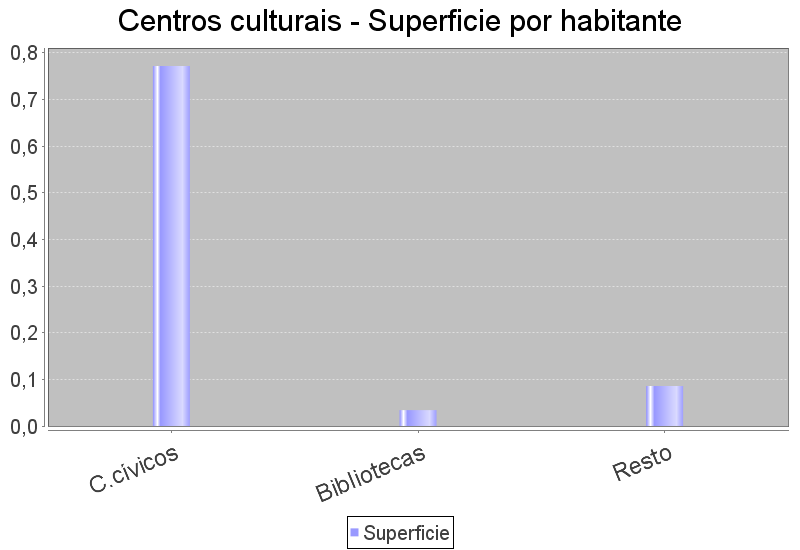 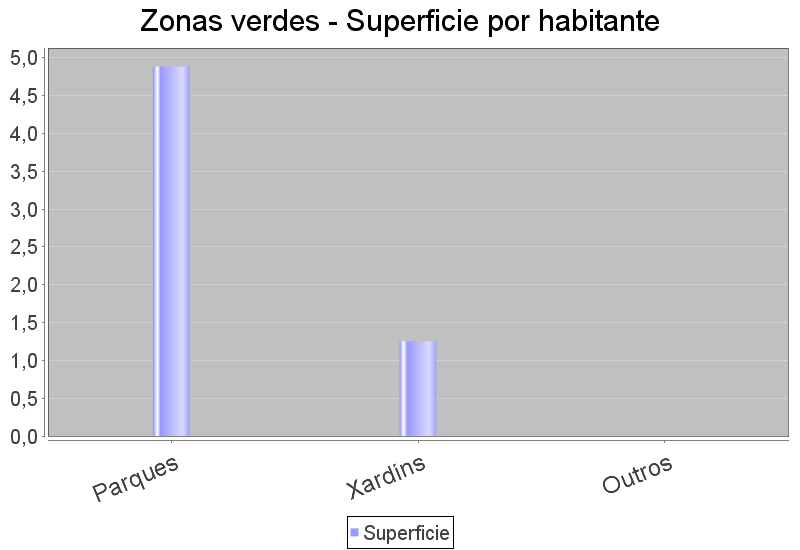 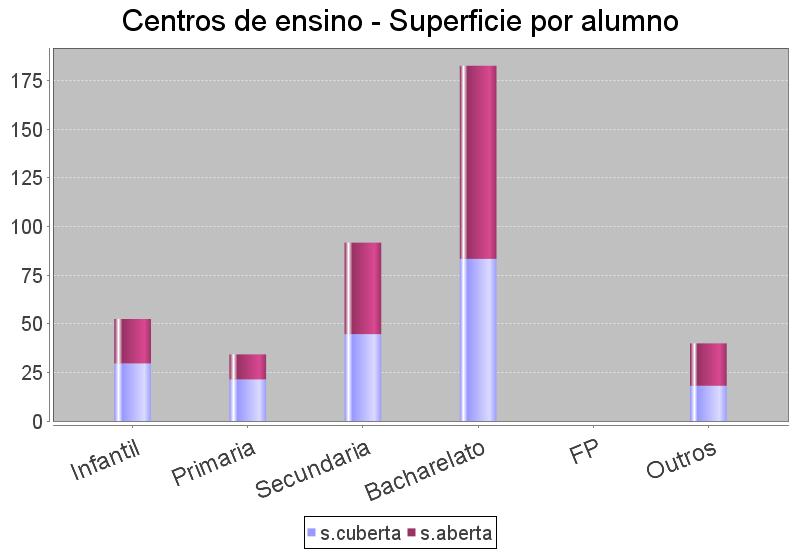 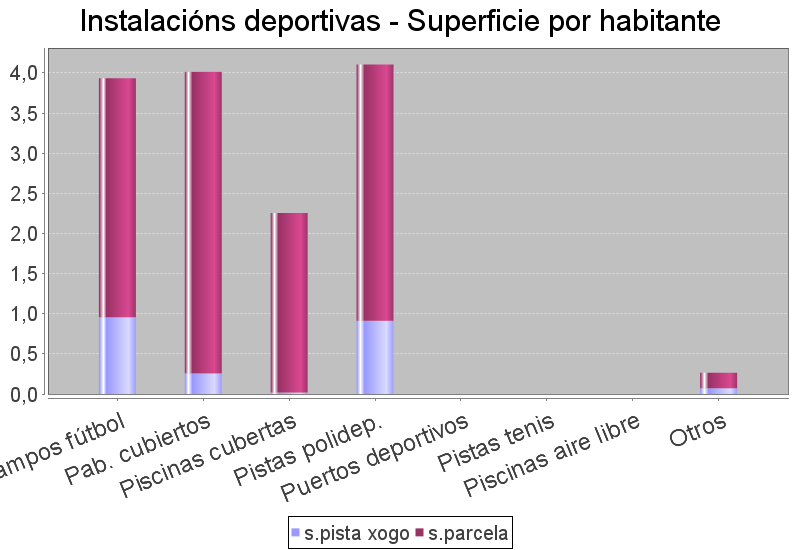 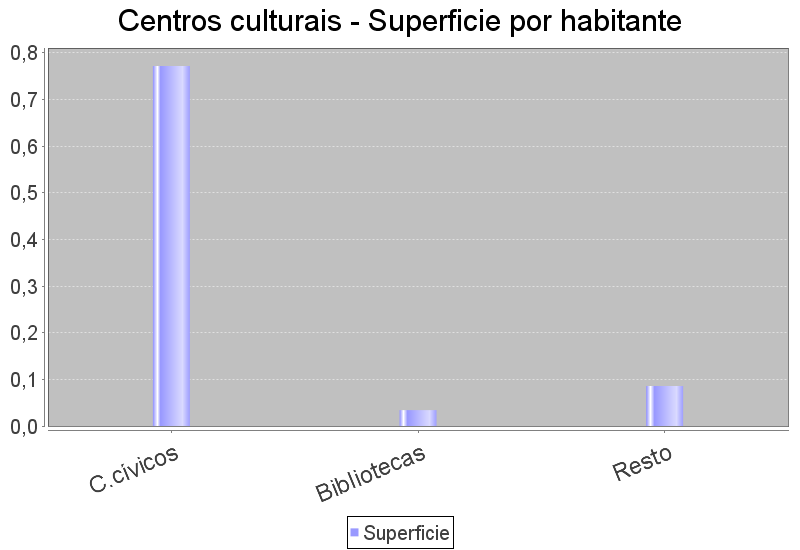 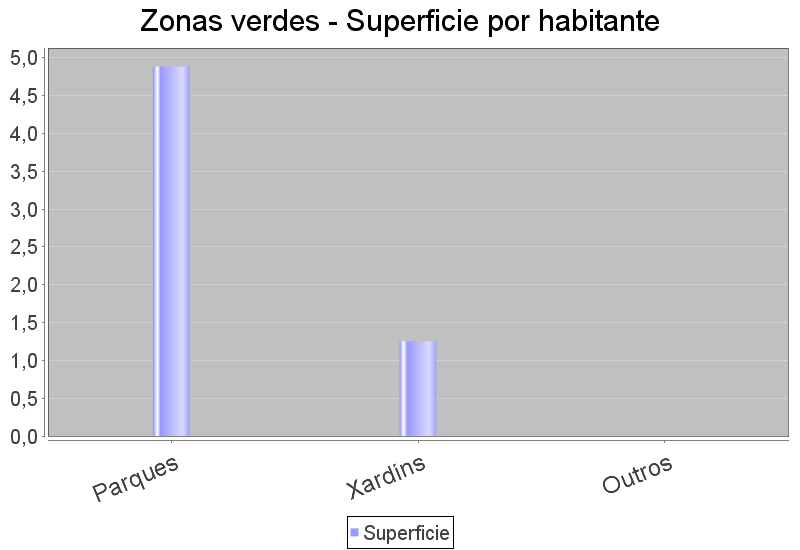 EQUIPAMENTOS SANITARIOS, ASISTENCIAIS E OUTROS SERVIZOSC03EIEL 2014	CEDEIRA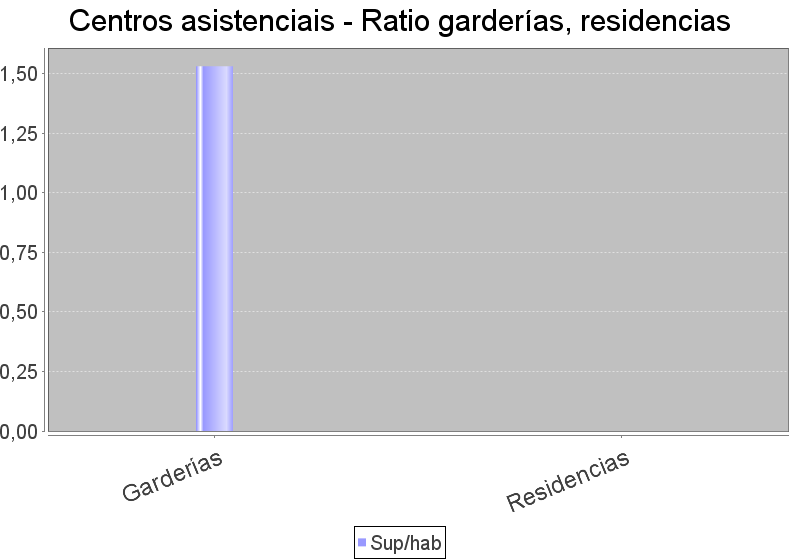 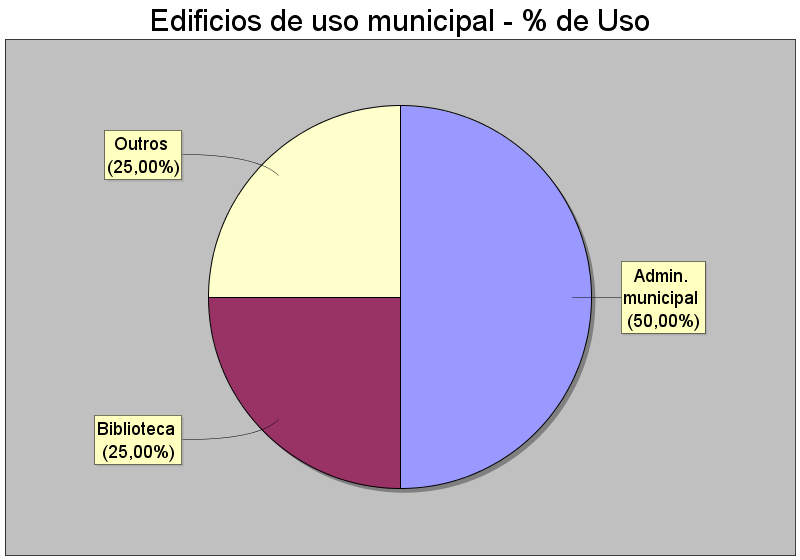 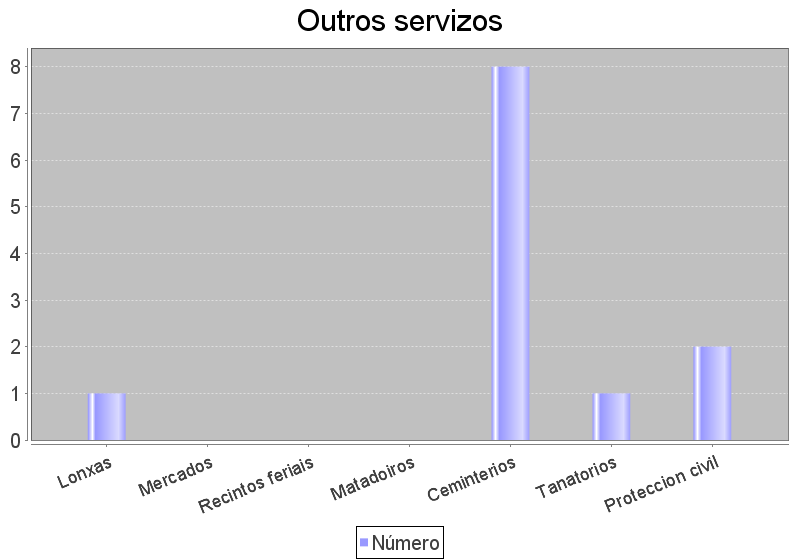 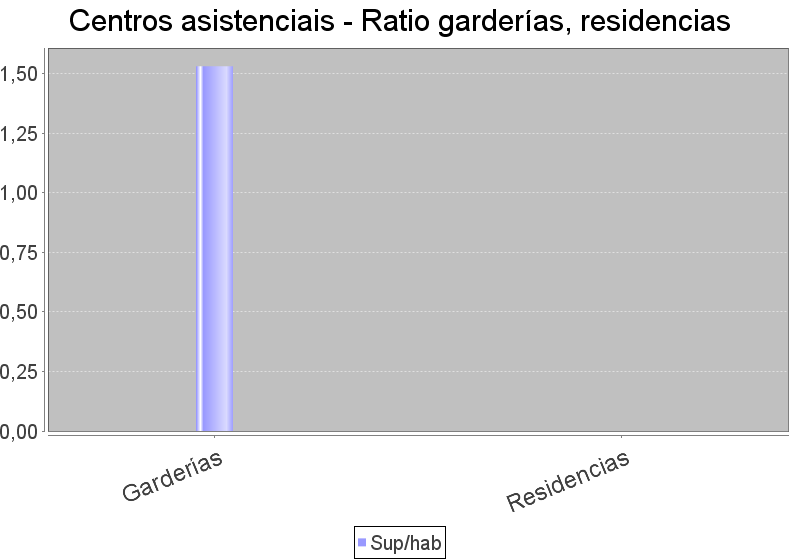 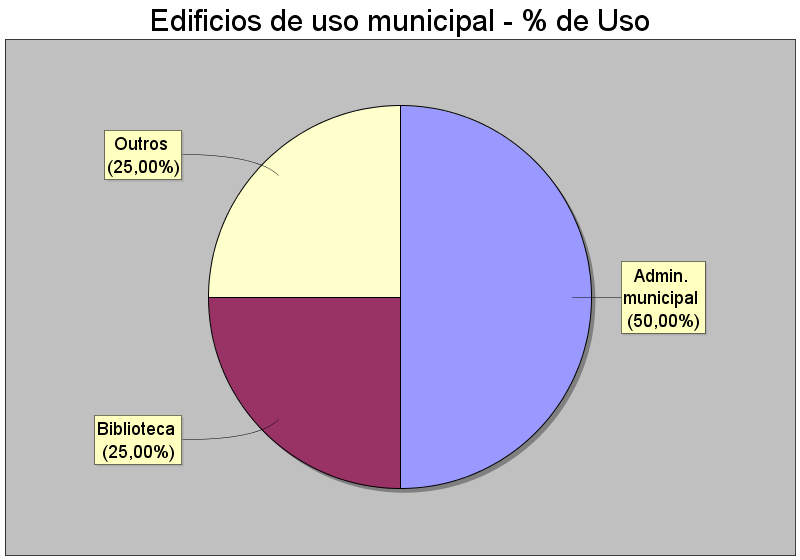 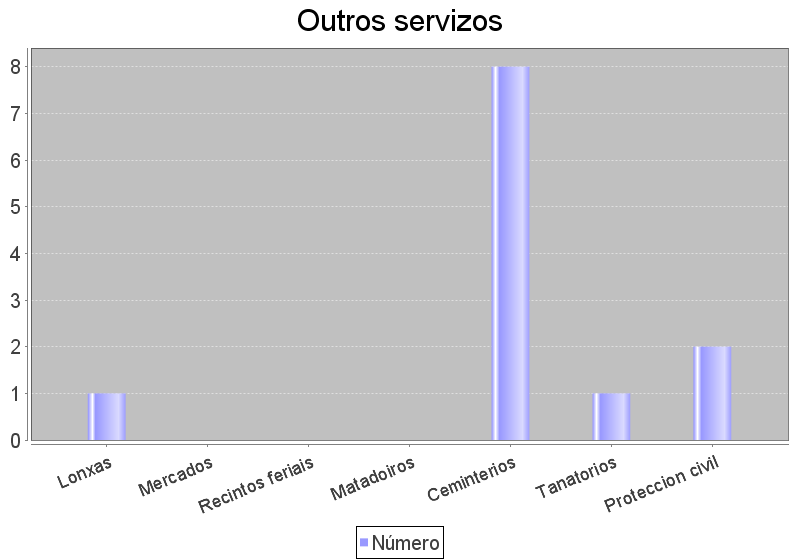 REDE VIARIA - ESTRADAS	C04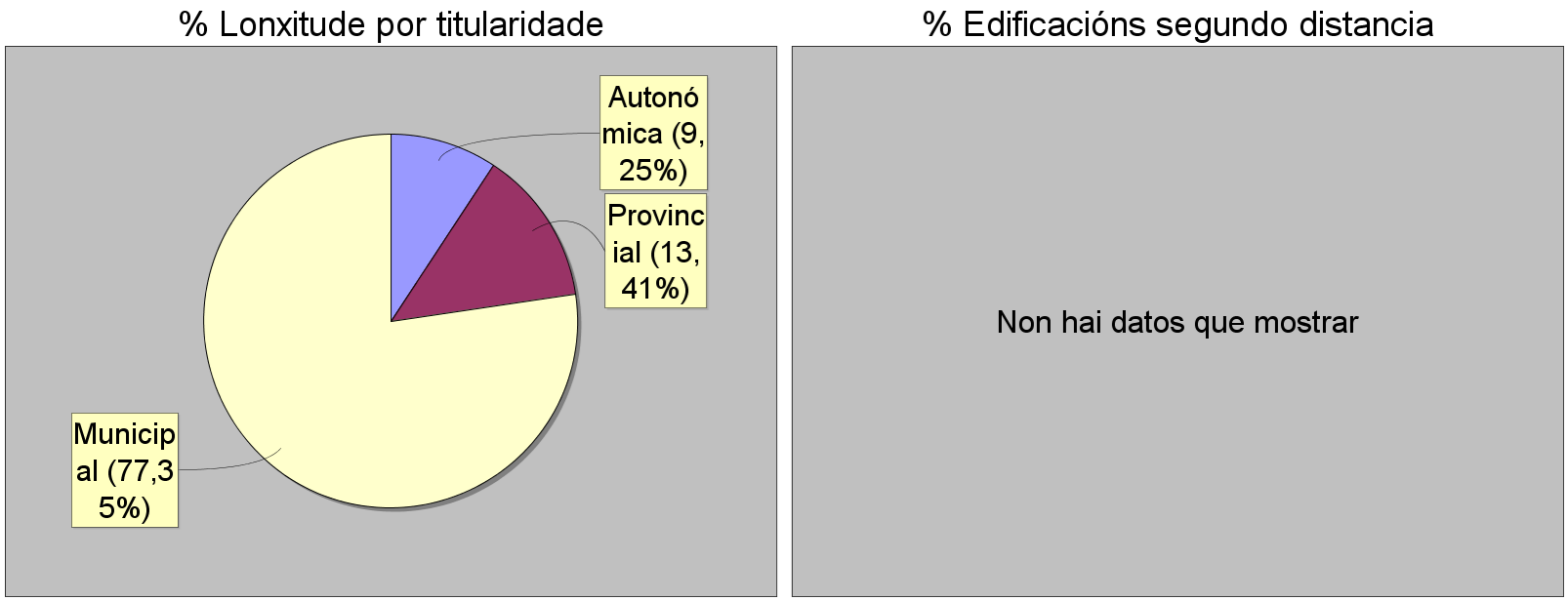 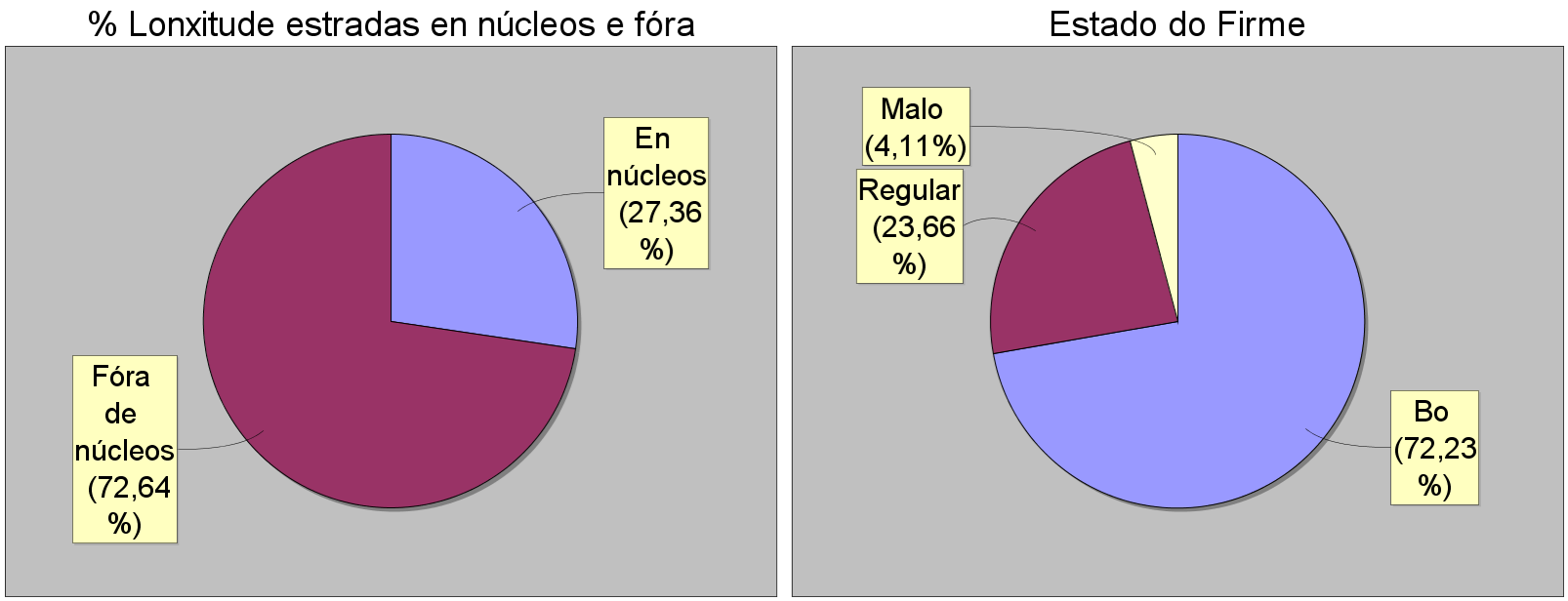 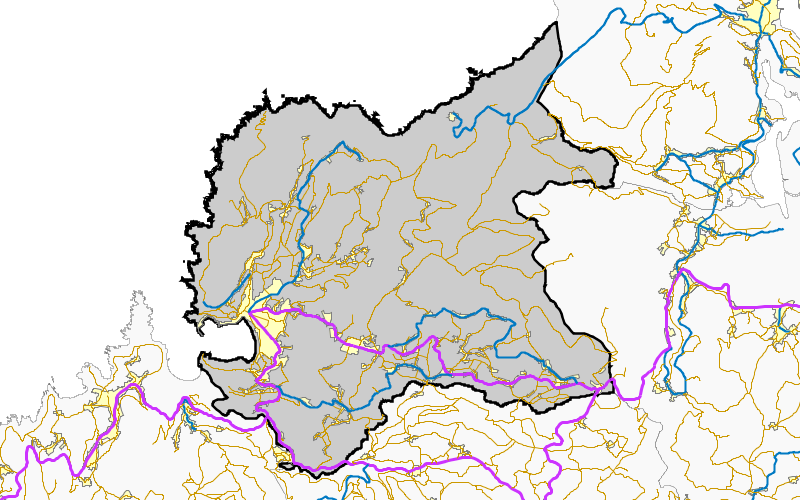 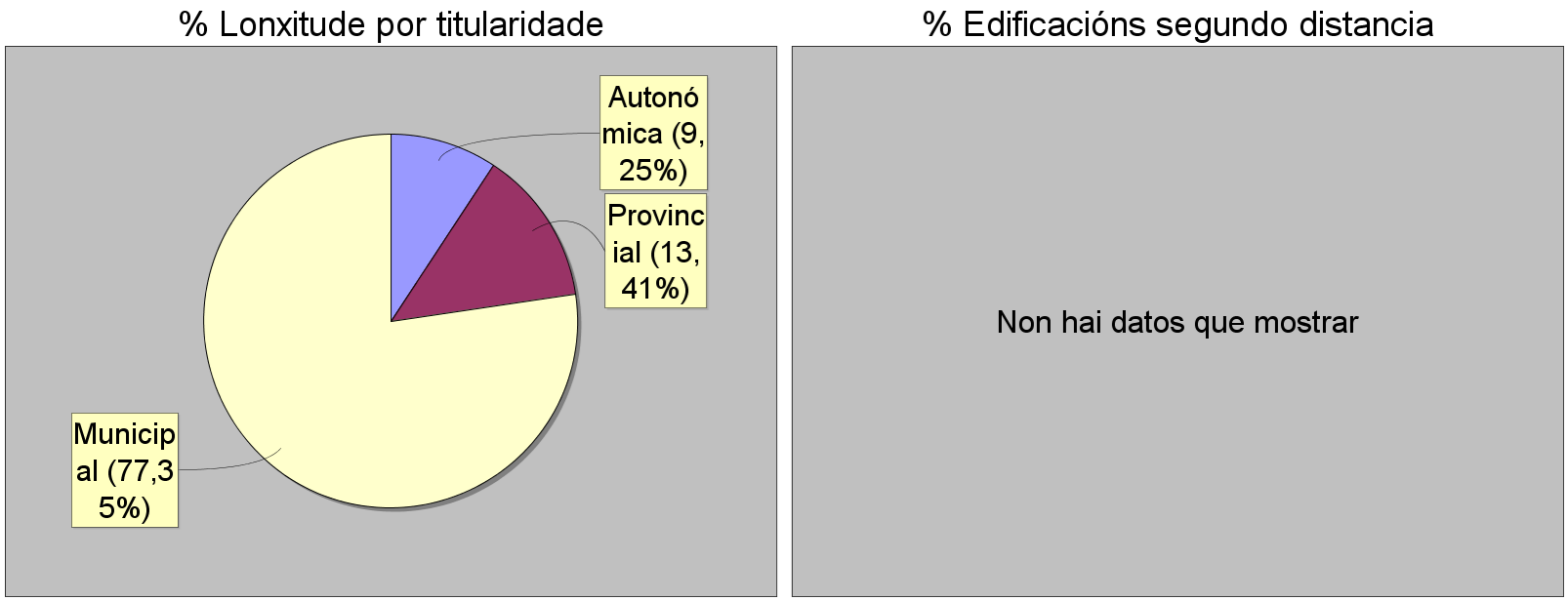 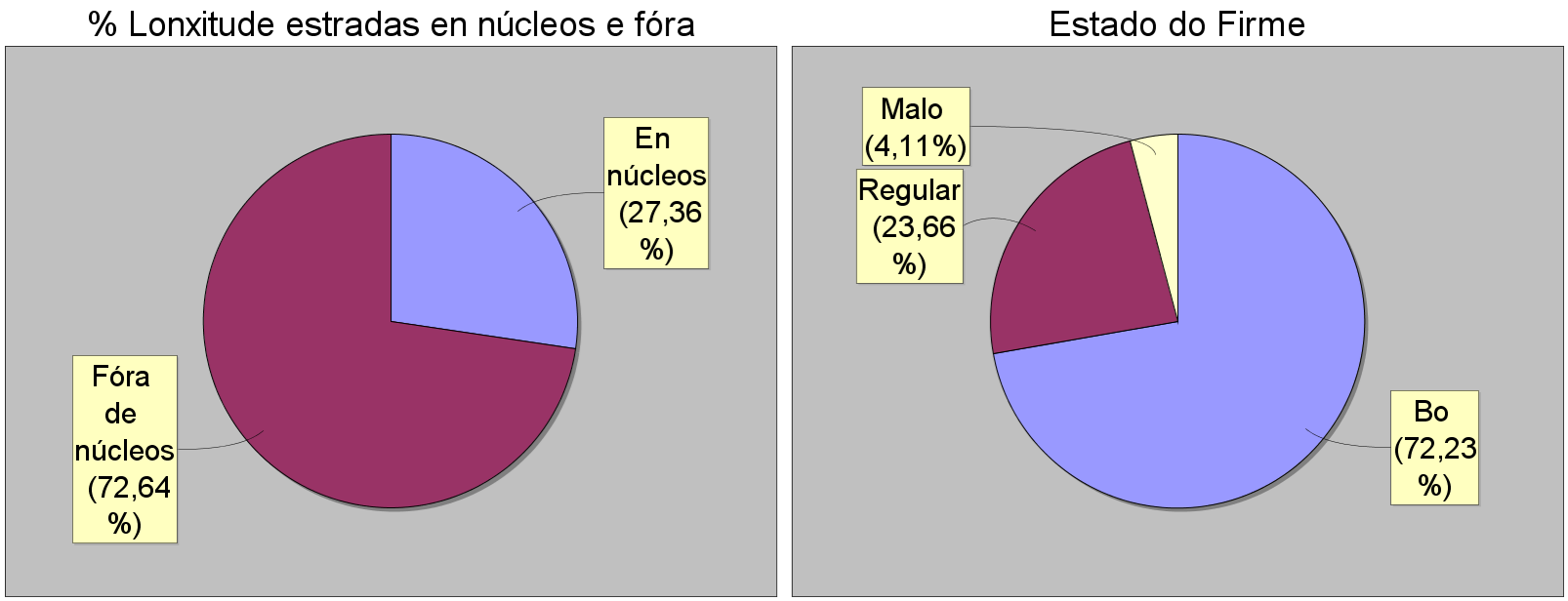 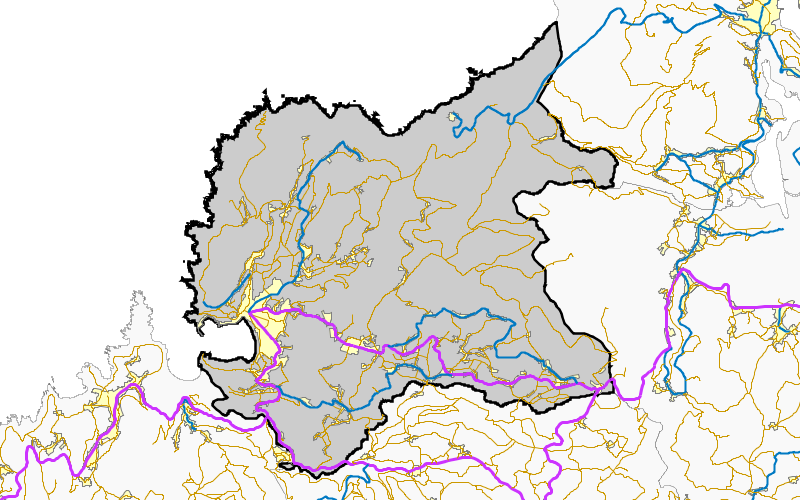 EIEL 2014	CEDEIRAREDE VIARIA - ESTRADAS	C05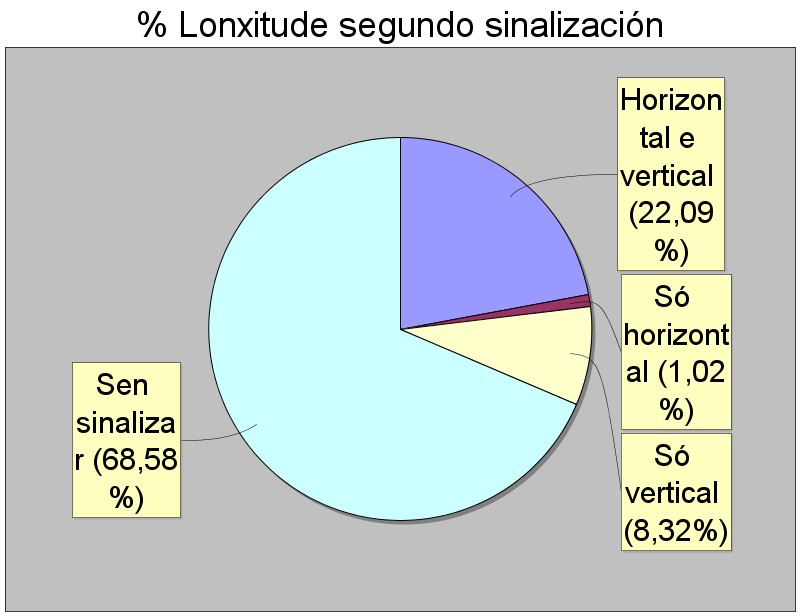 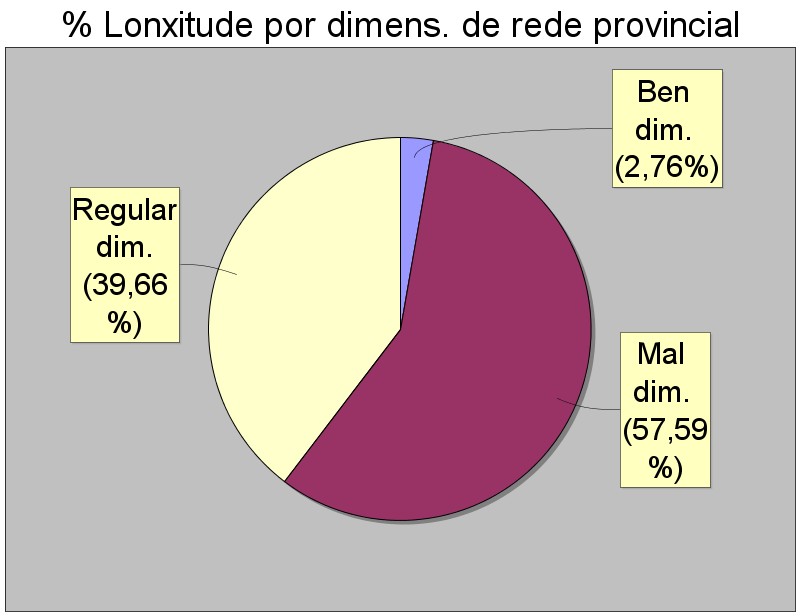 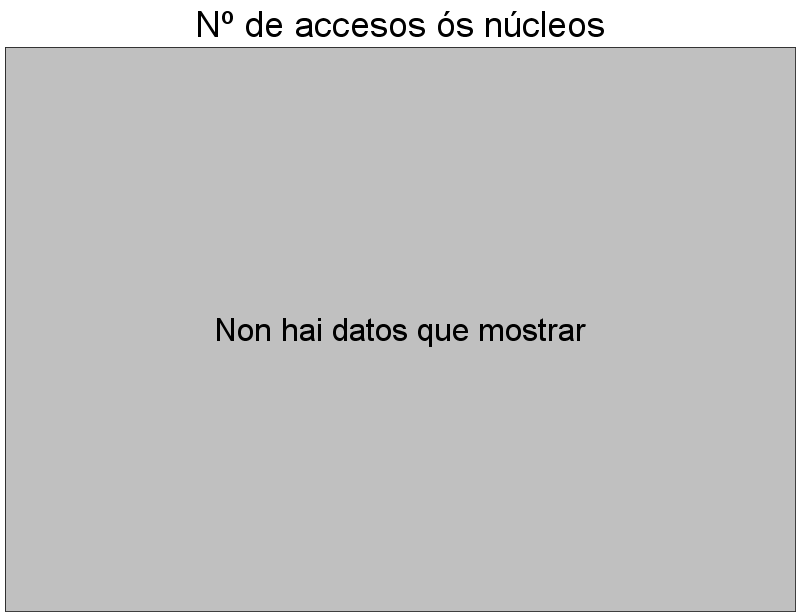 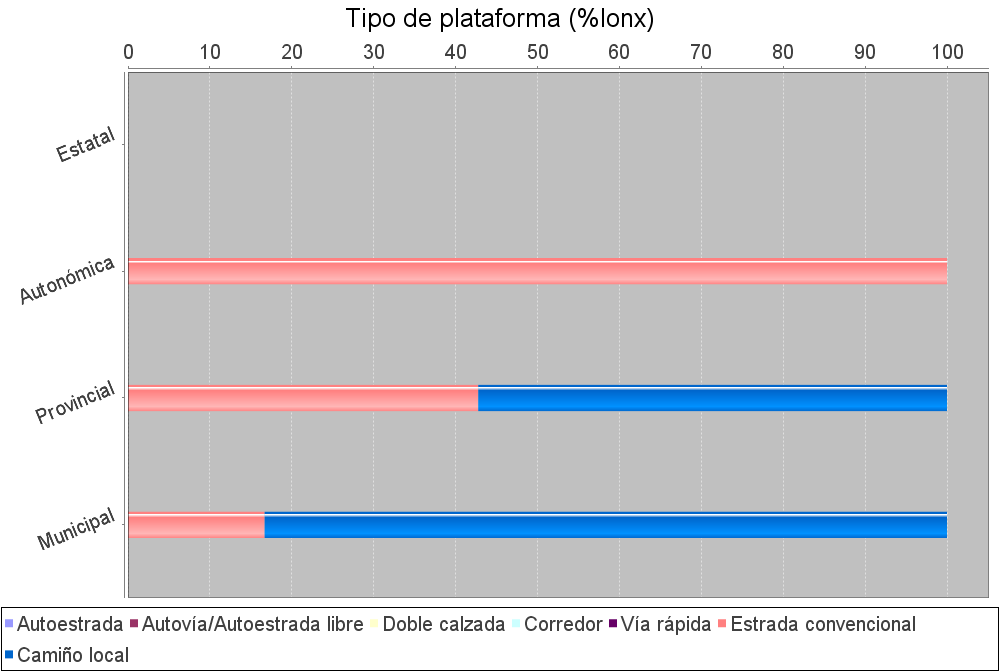 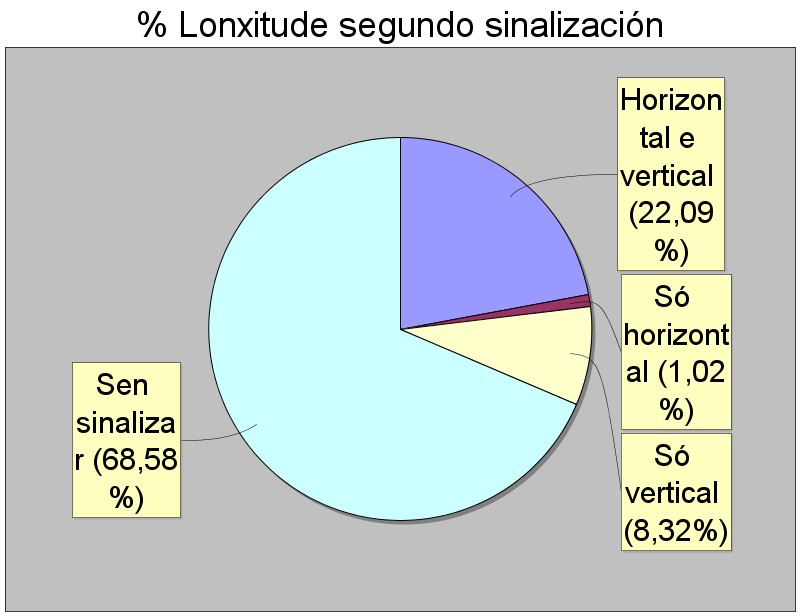 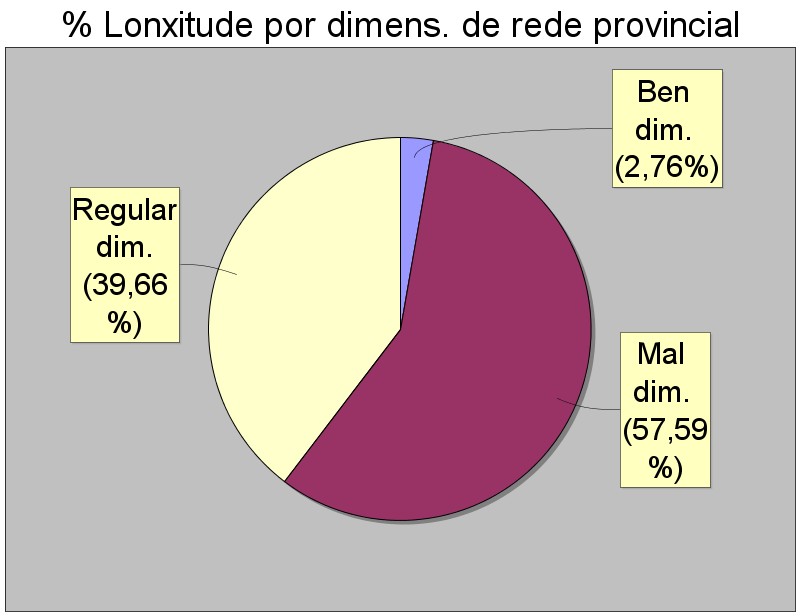 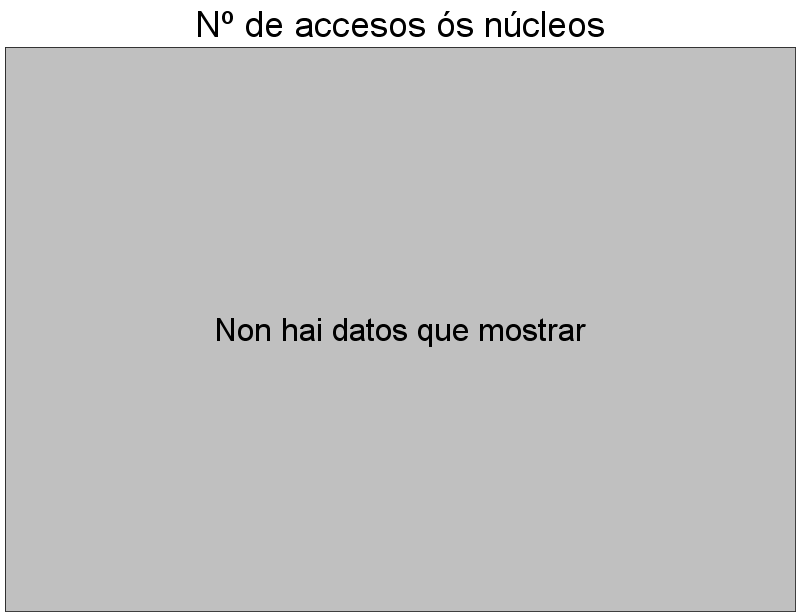 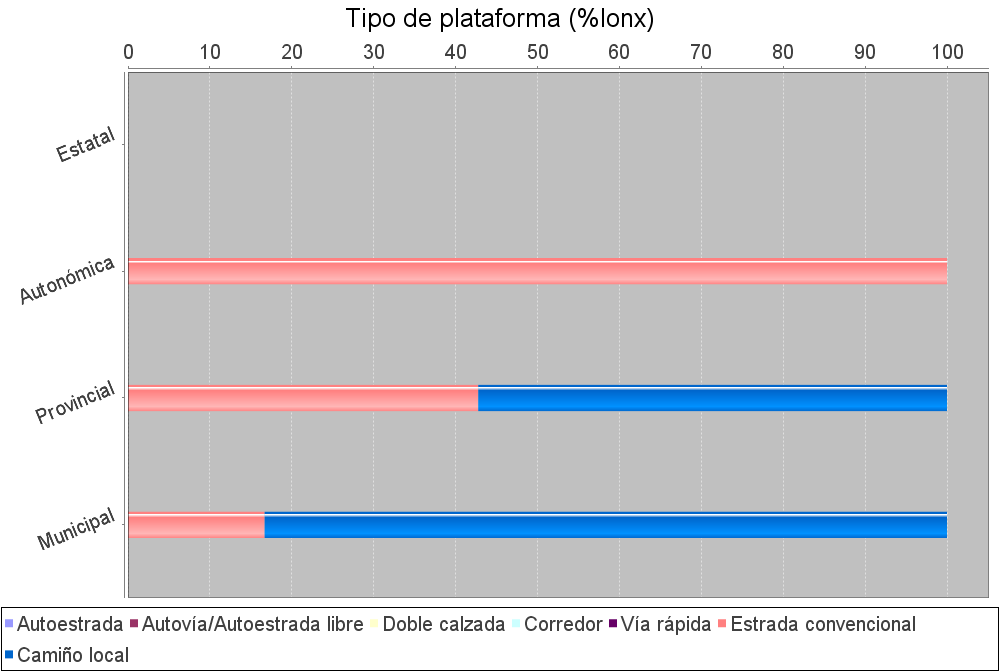 EIEL 2014	CEDEIRAREDE VIARIA - INFRAESTRUTURAS VIARIAS	C06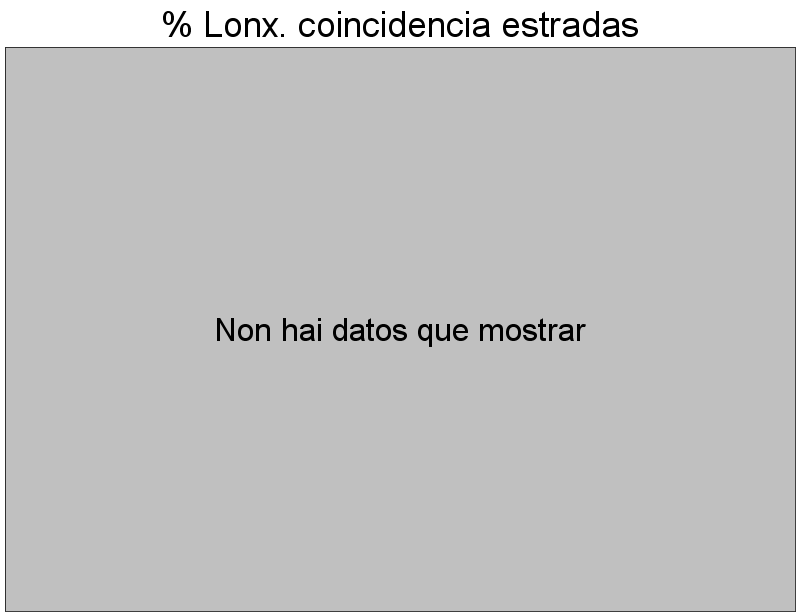 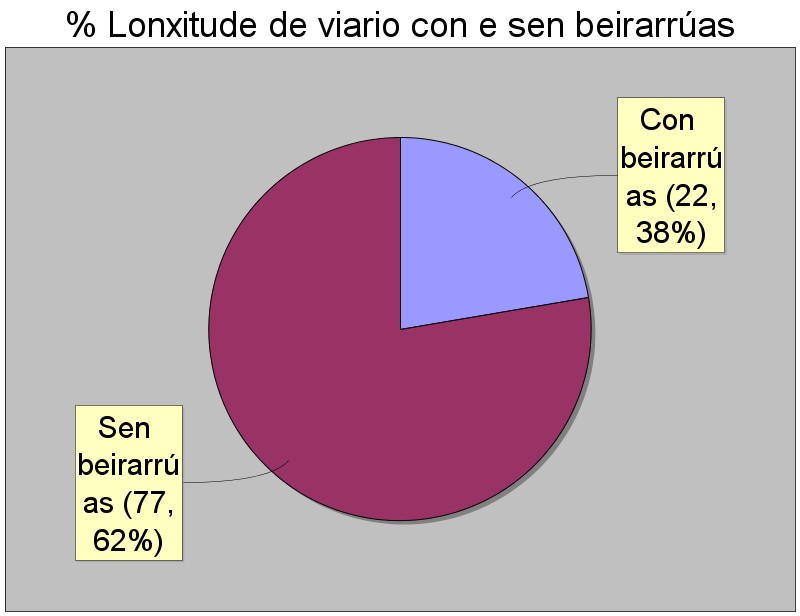 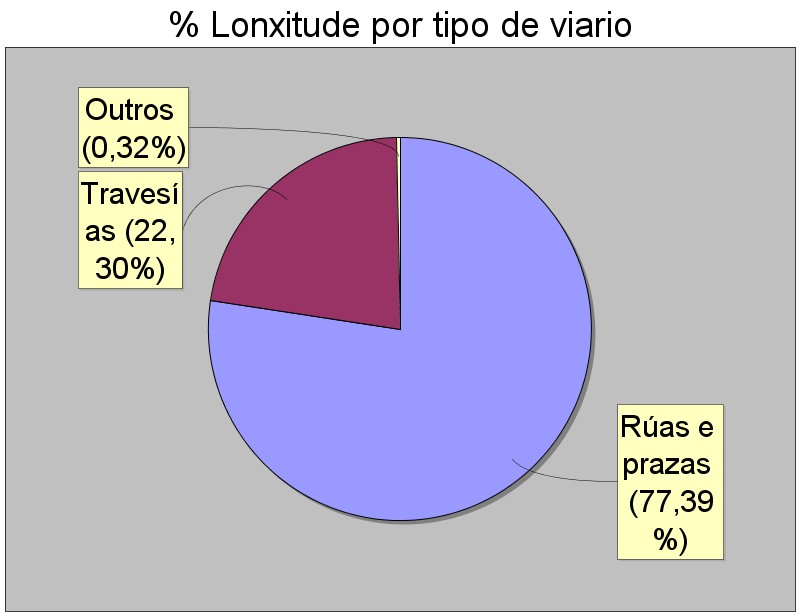 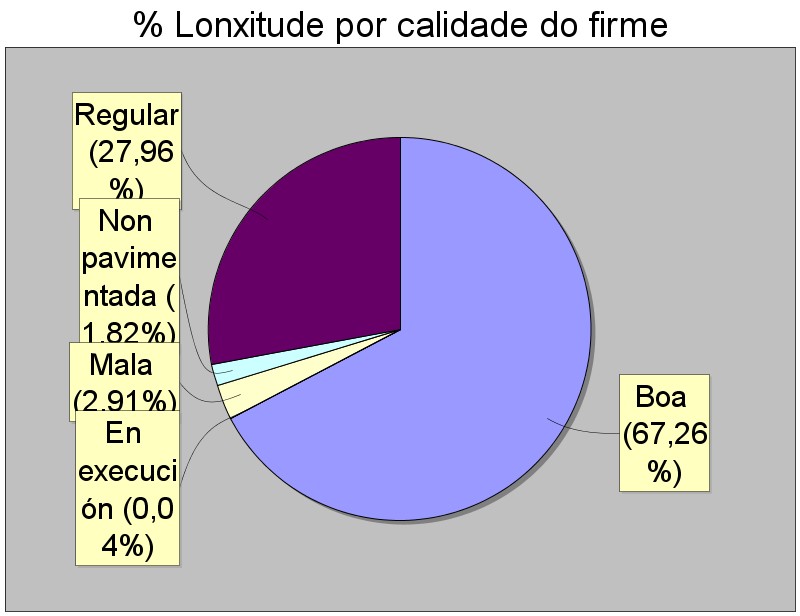 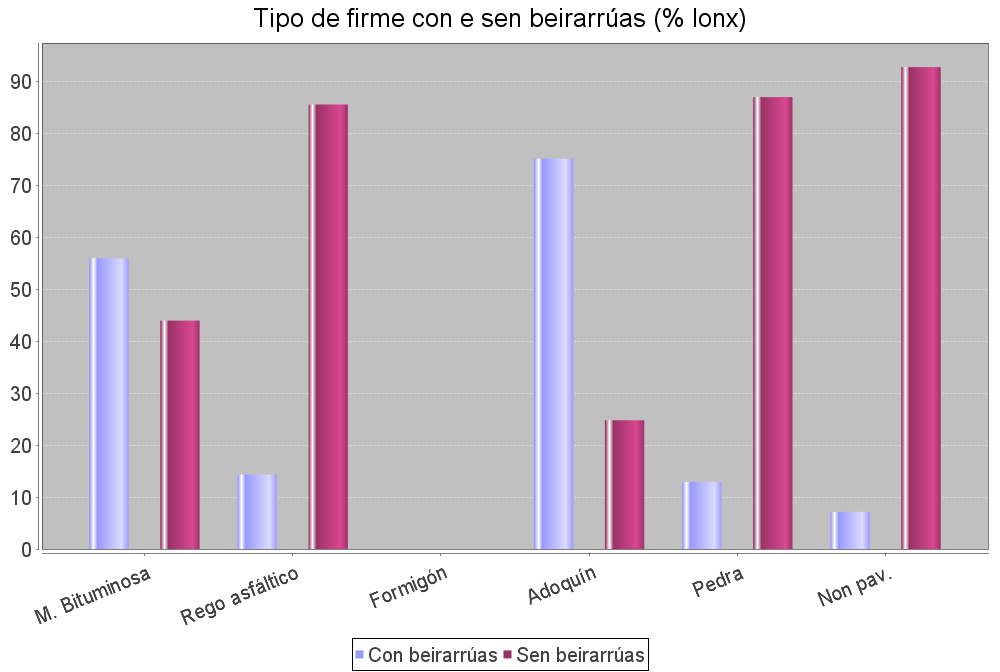 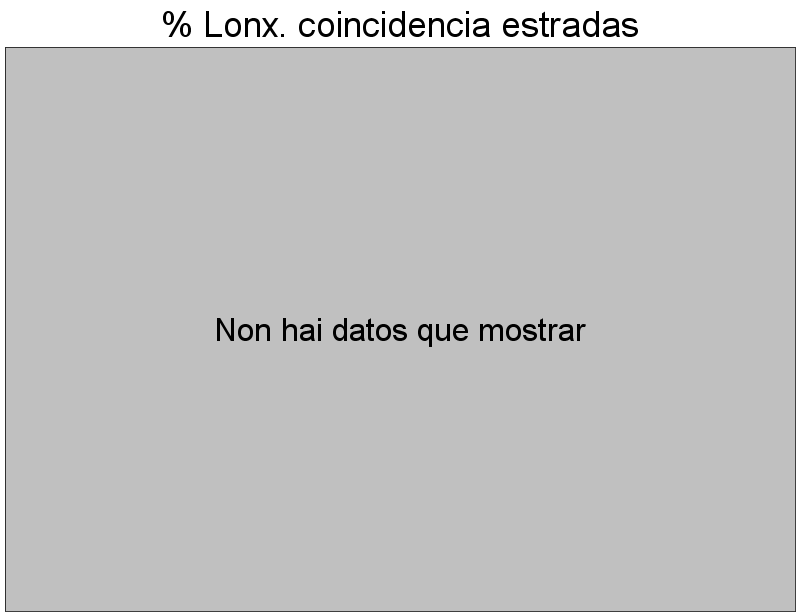 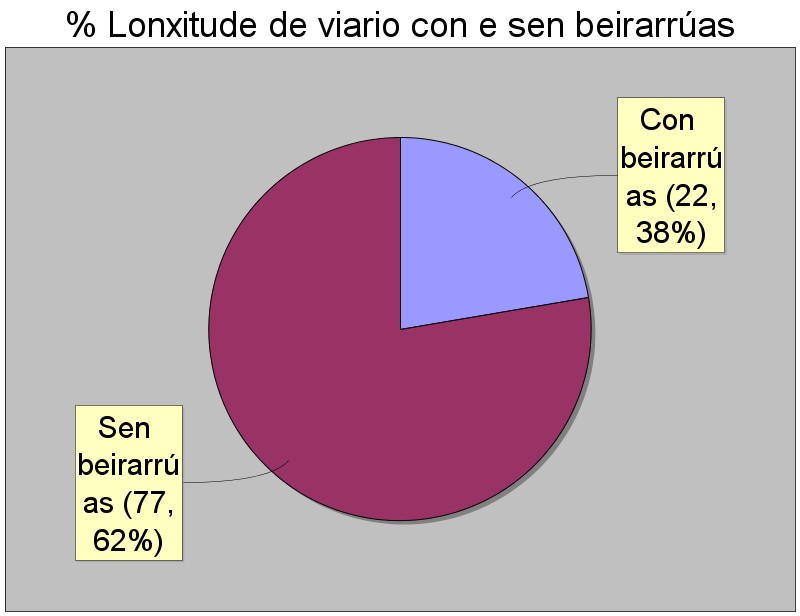 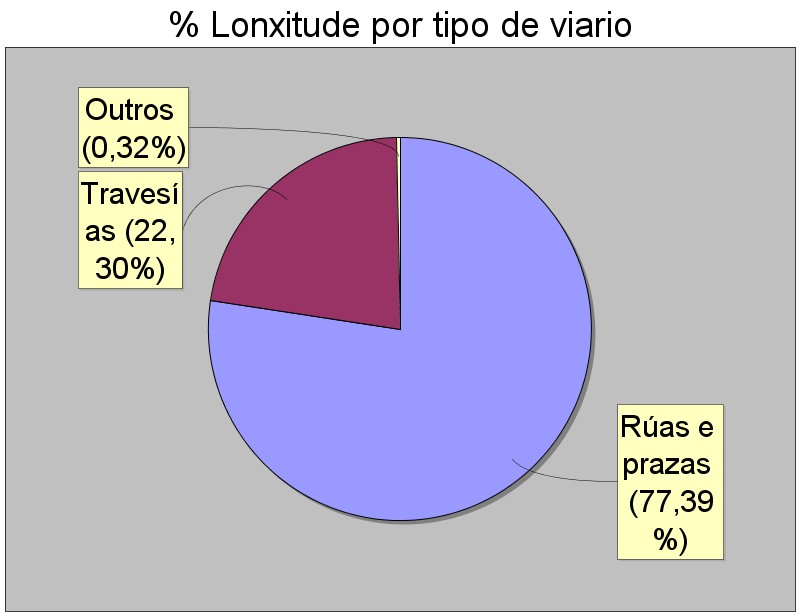 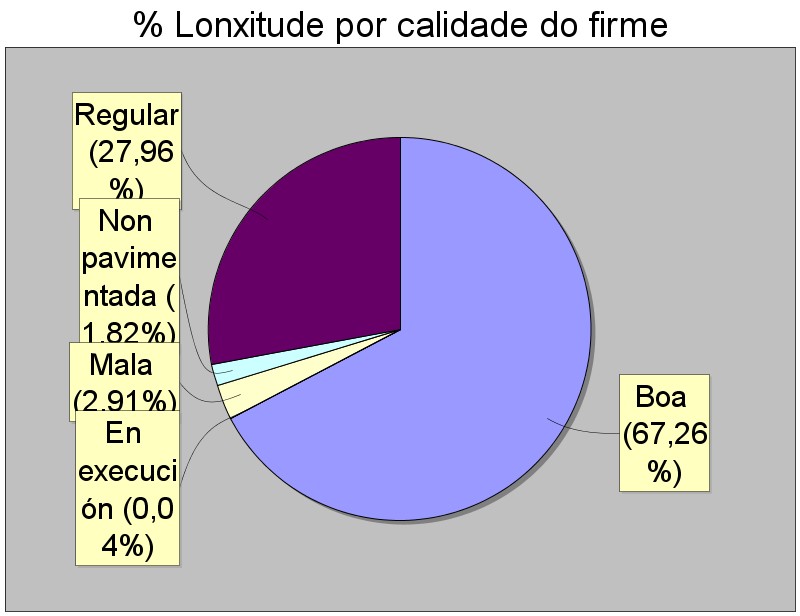 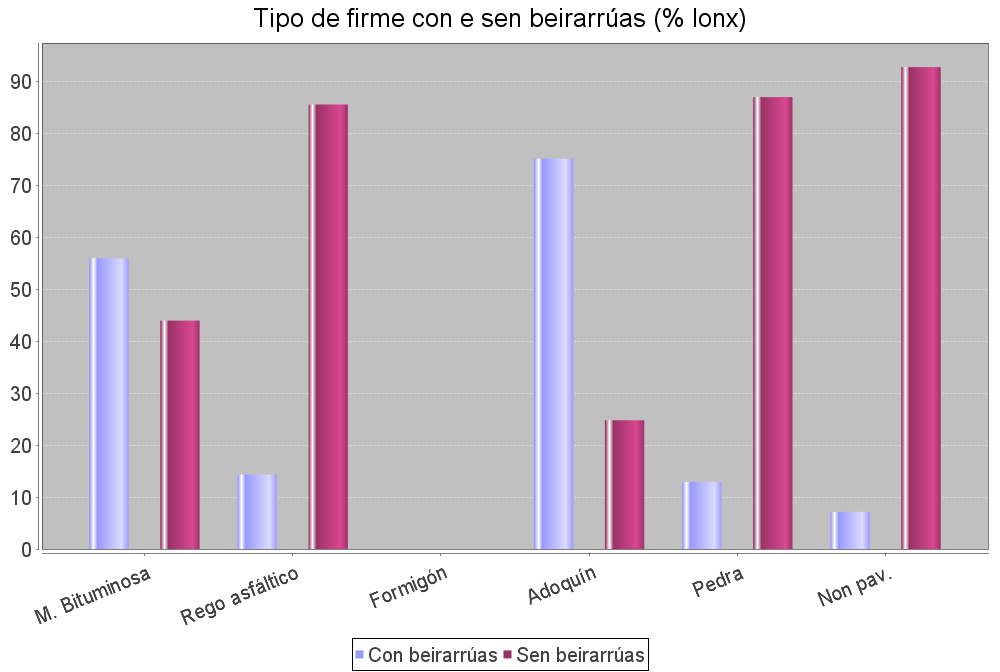 EIEL 2014	CEDEIRAINFRAESTRUTURAS DE ABASTECEMENTO E SANEAMENTO - ABASTECEMENTOC07EIEL 2014	CEDEIRA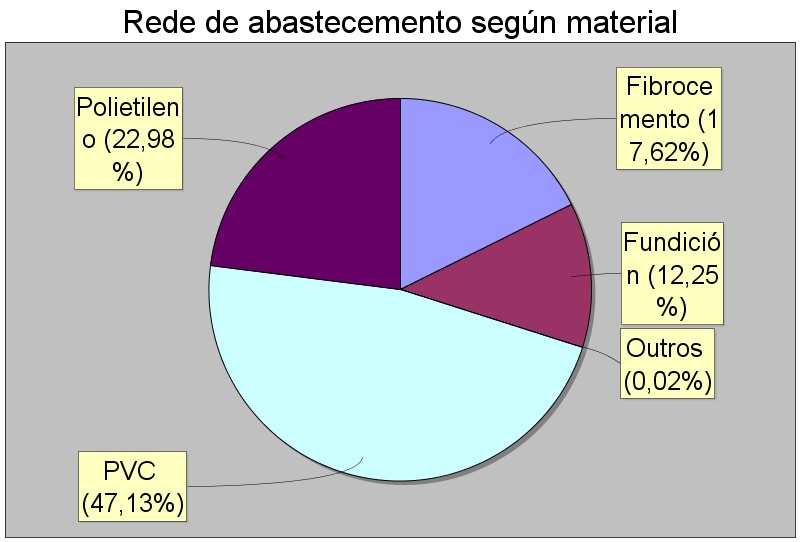 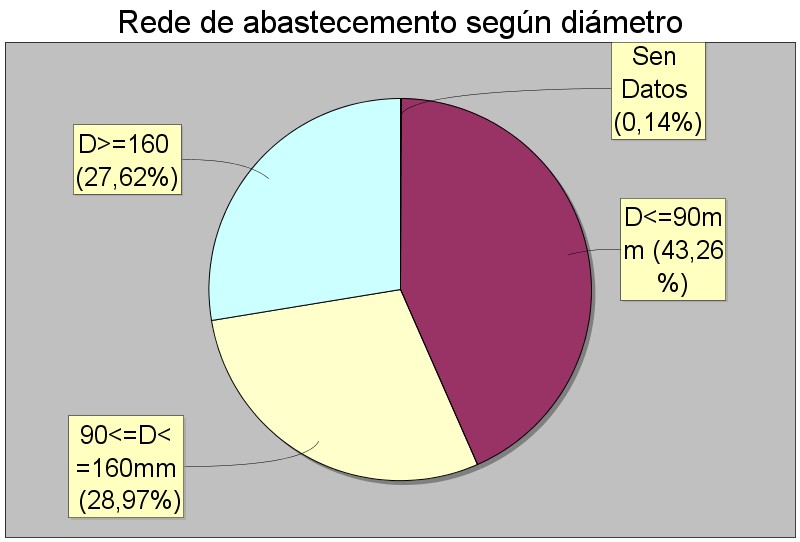 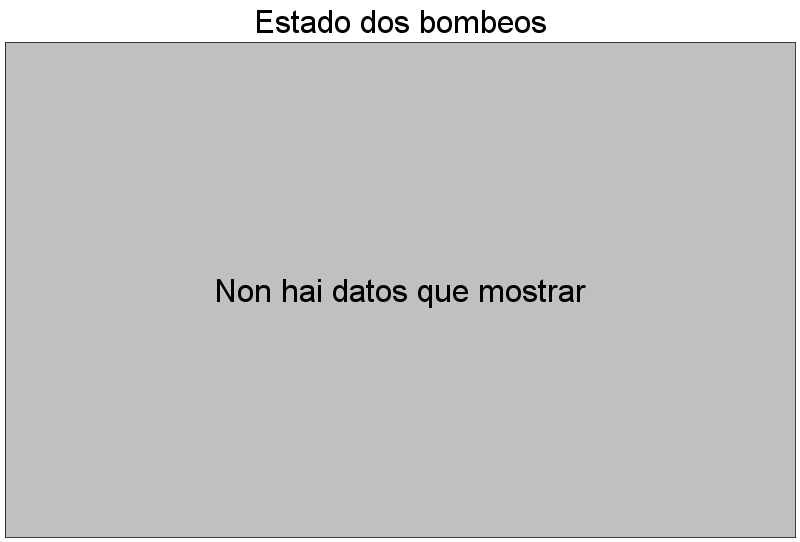 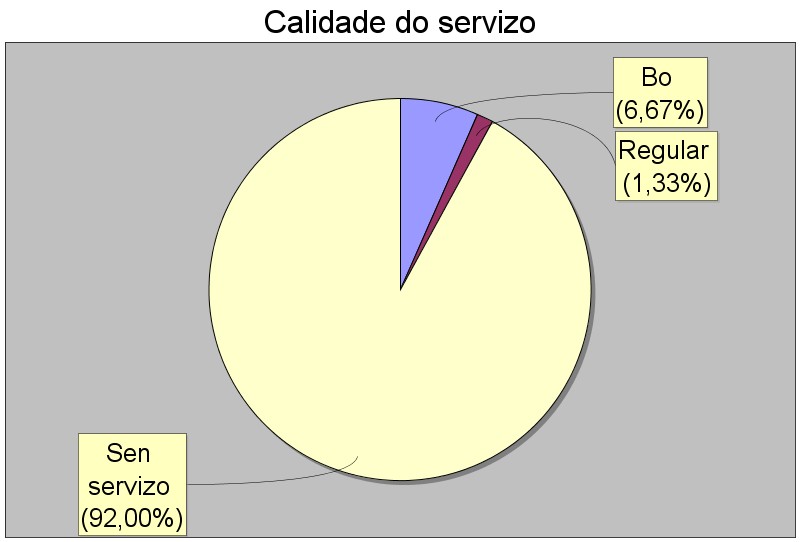 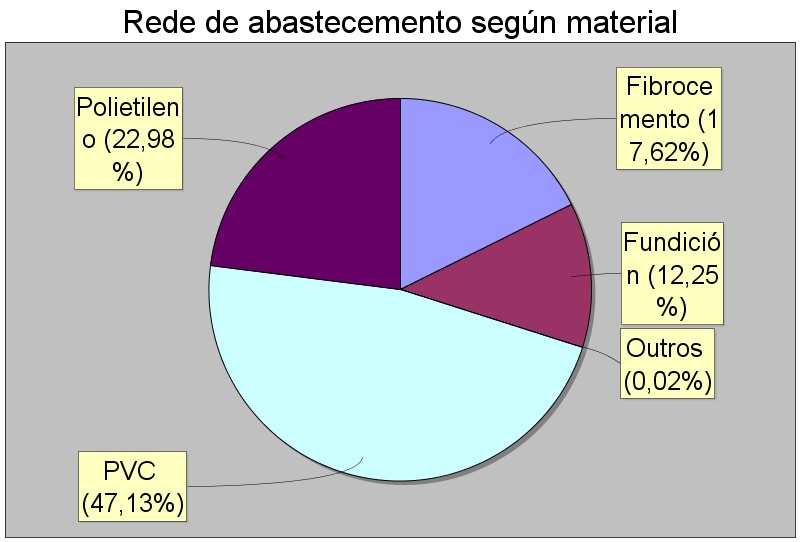 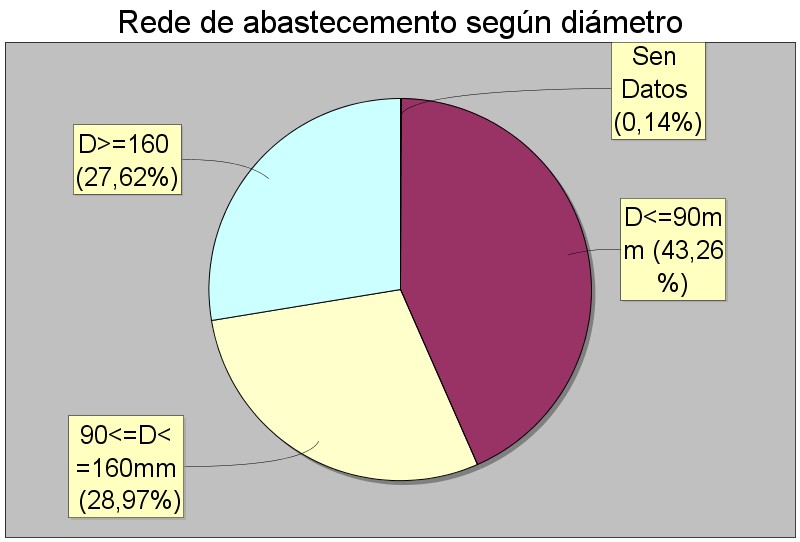 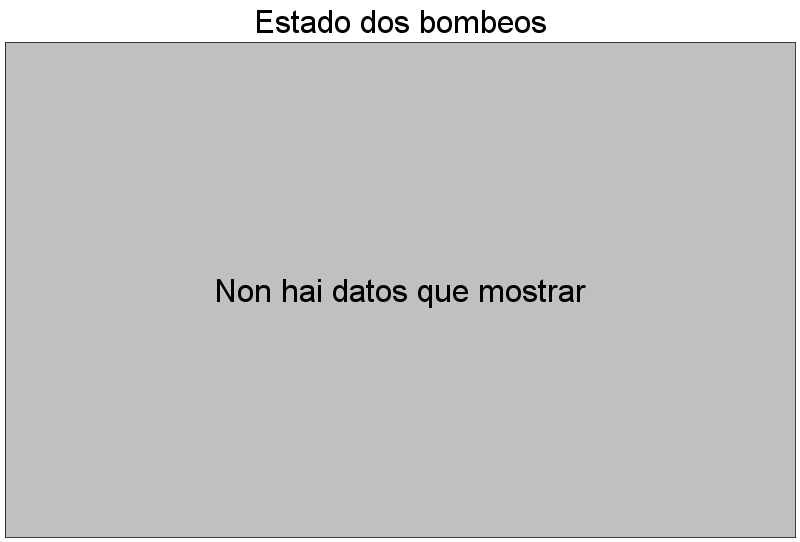 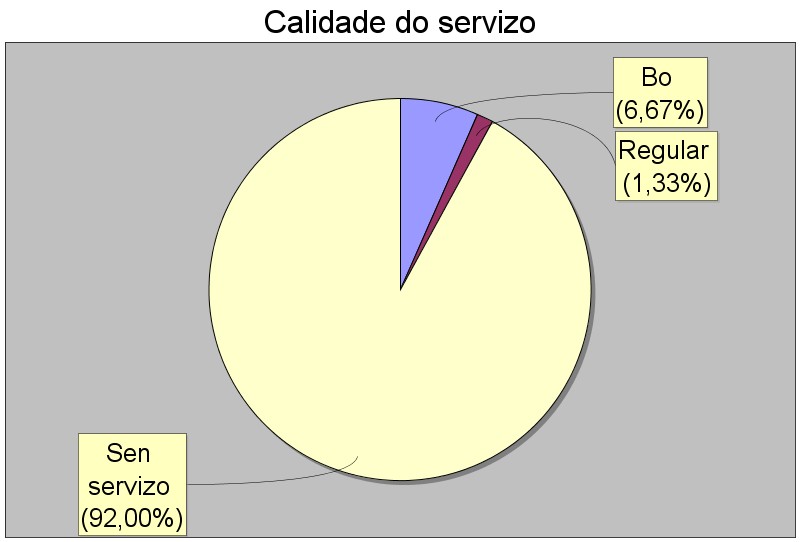 INFRAESTRUTURAS DE ABASTECEMENTO E SANEAMENTO - SANEAMENTOC08EIEL 2014	CEDEIRA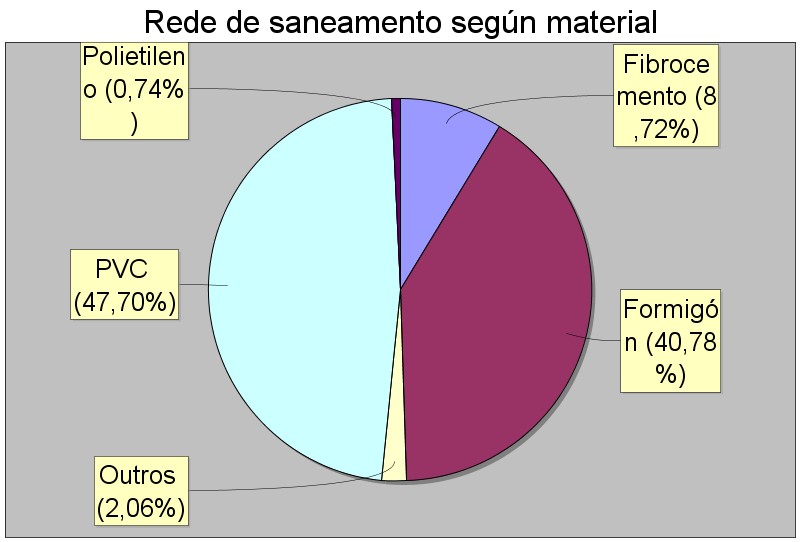 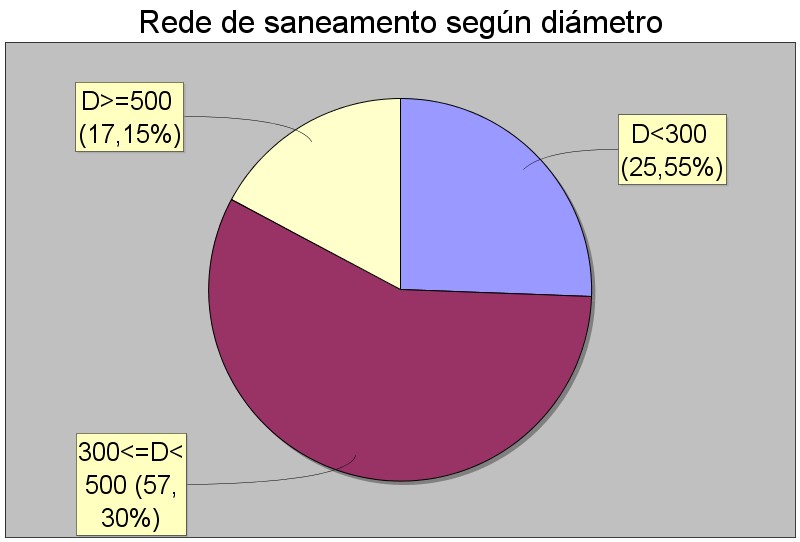 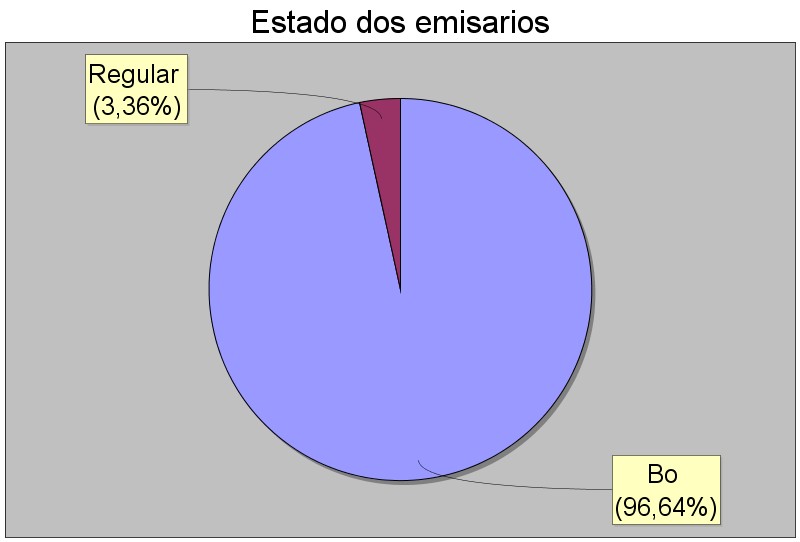 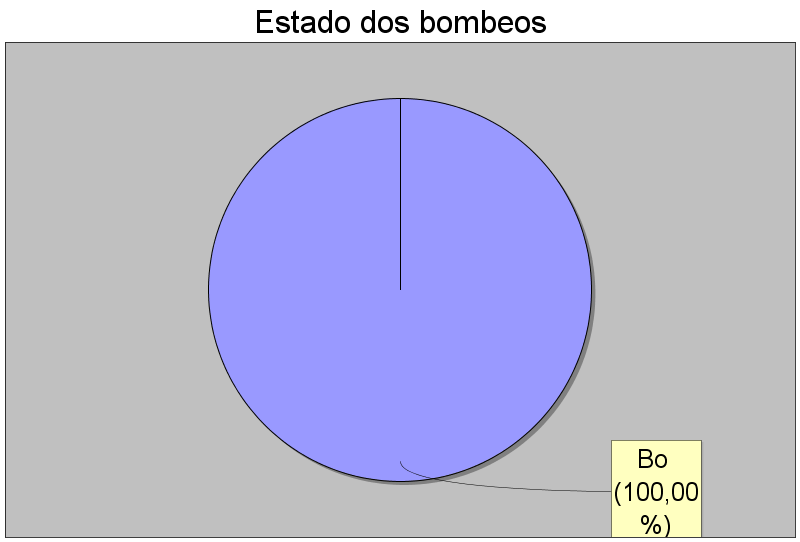 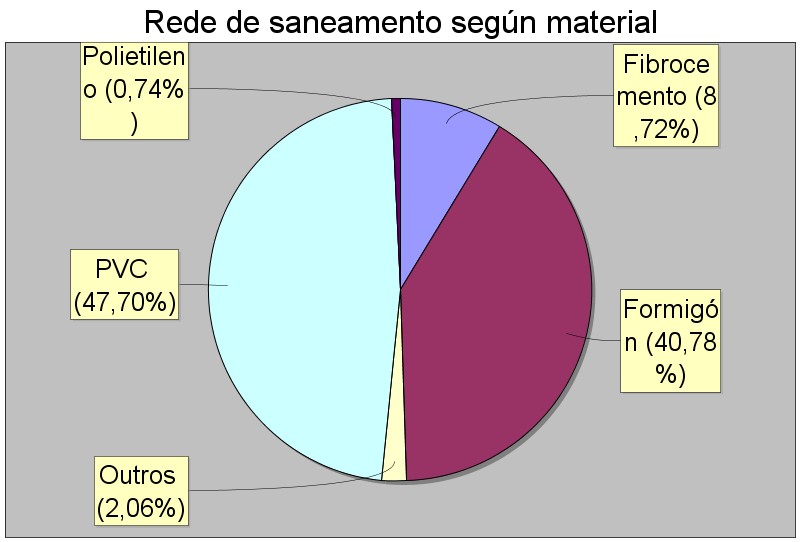 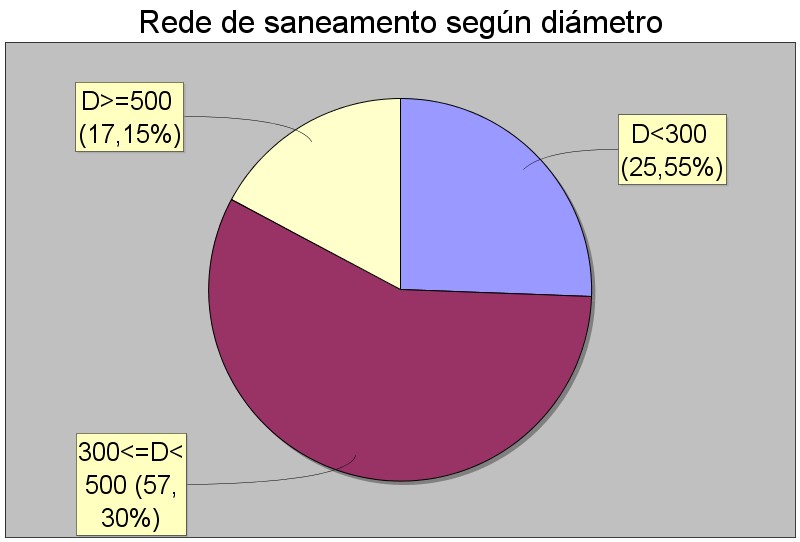 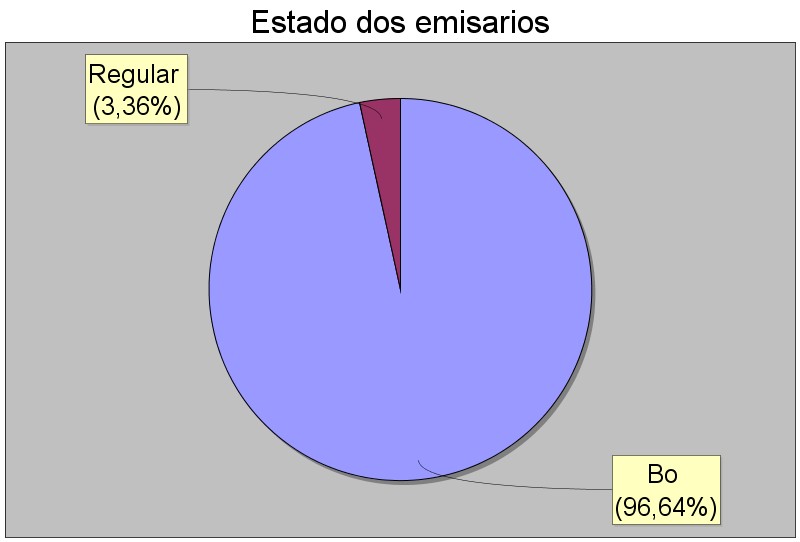 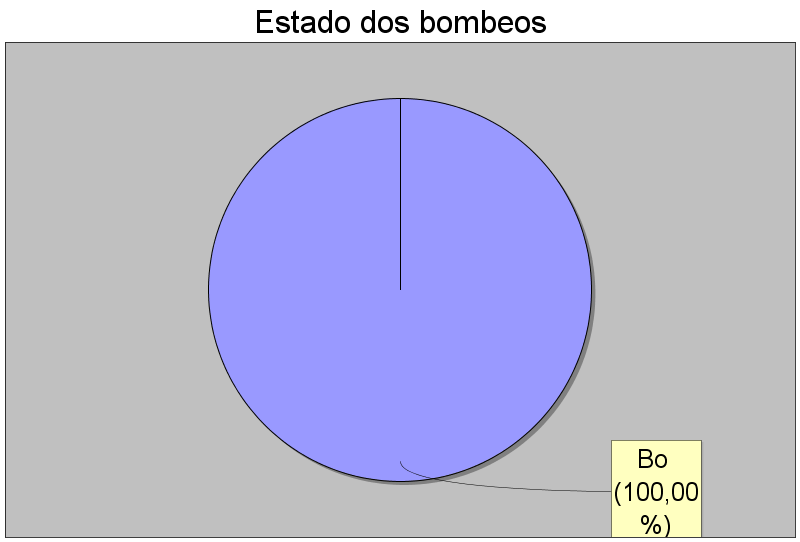  INDICADORES DE SANEAMENTO - Análise a nivel municipal	COMUNICACIÓNS, ENERXÍA, ILUMNACIÓN - SERVIZO DE ENERXÍA E ILUMINACIÓNC09INDICADORES - Análise a nivel municipalEIEL 2014	CEDEIRA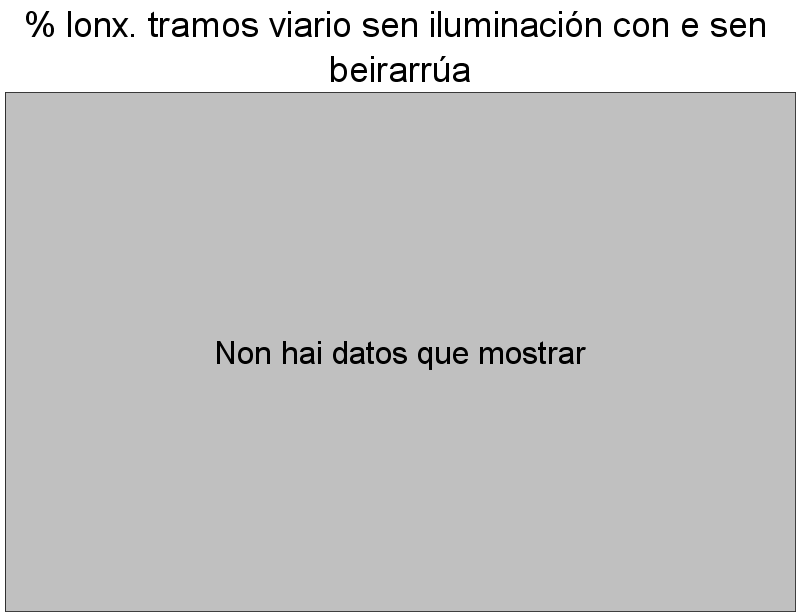 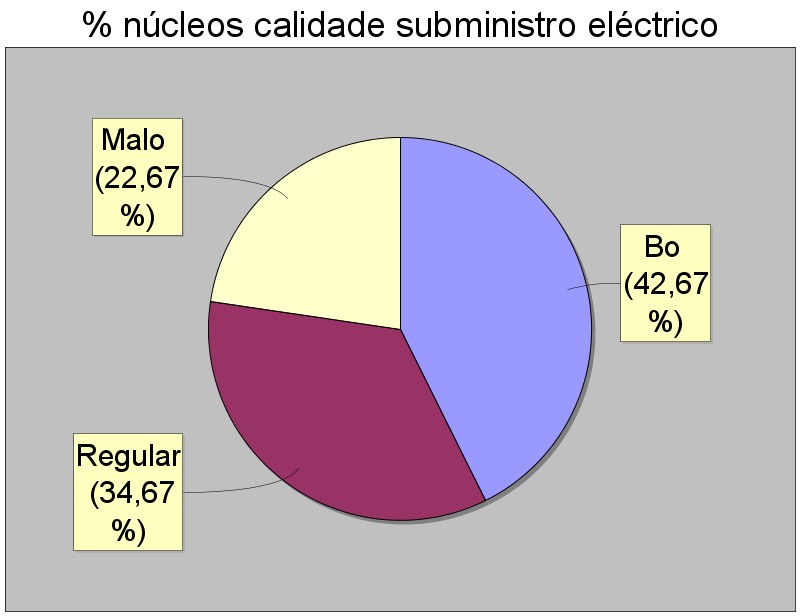 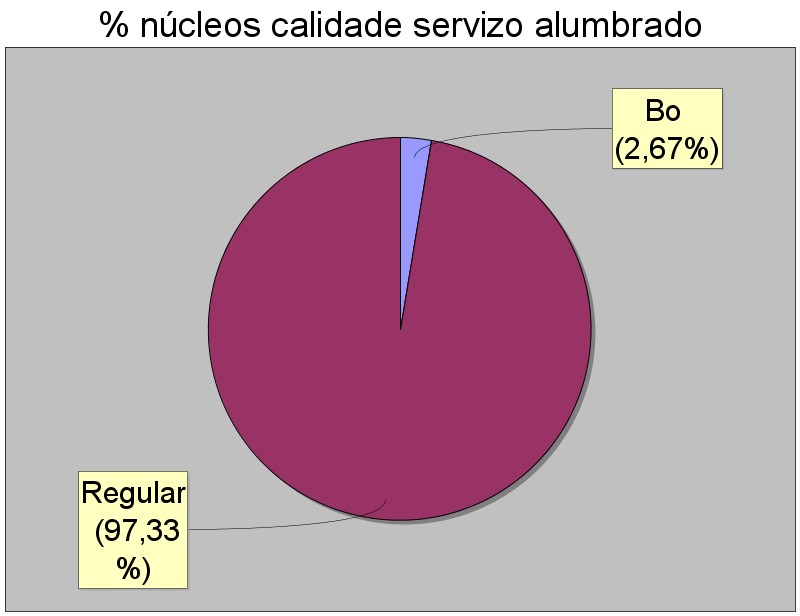 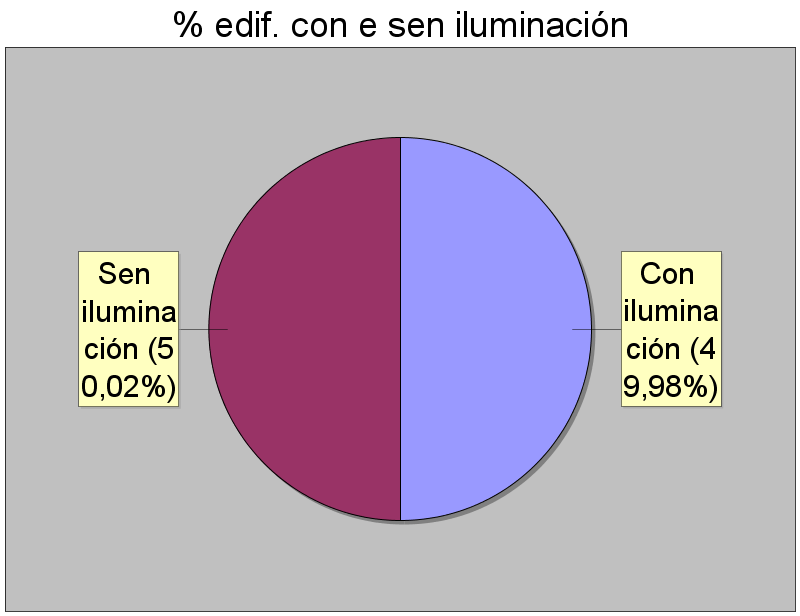 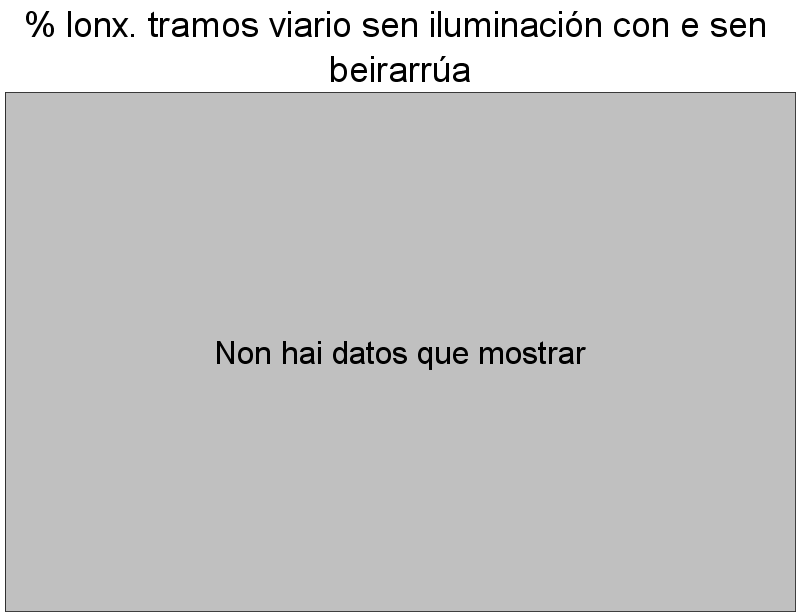 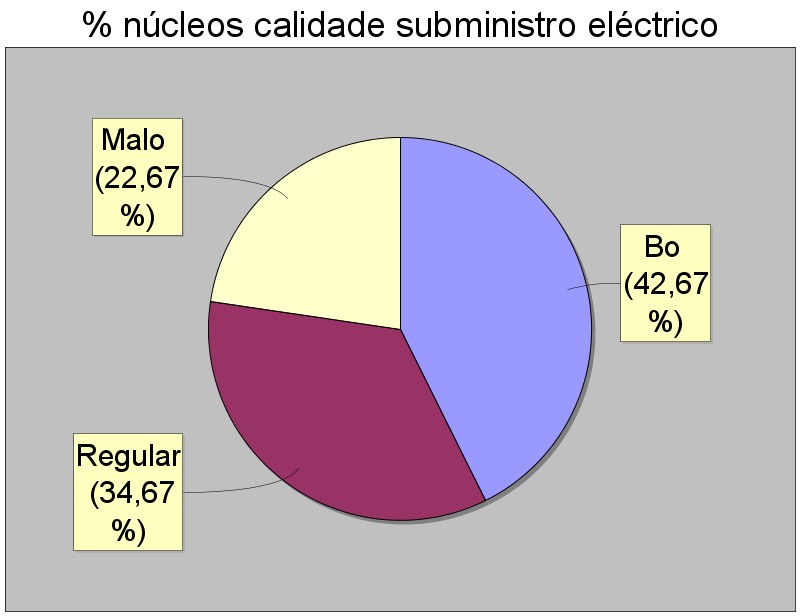 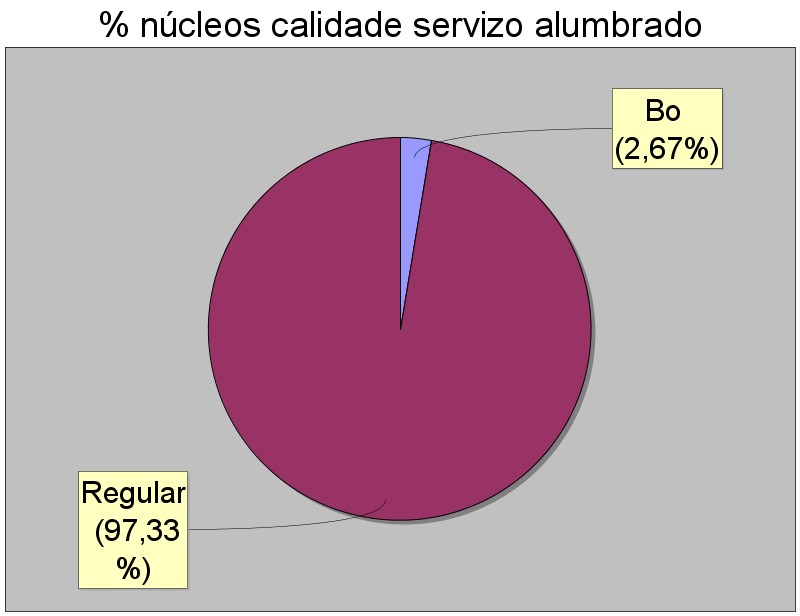 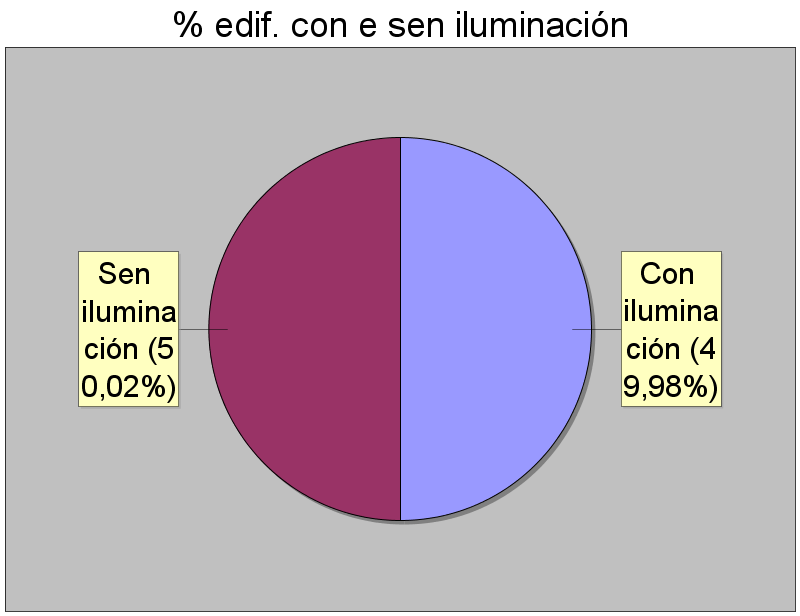 Total	Media núcleosSERVIZO DE ENERXÍA	%núcleos	%poboación Calidade do servizo mala ou inexistenteCOMUNICACIÓNS, ENERXÍA, ILUMINACIÓN - SERVIZO DE COMUNICACIÓNS		C10 EIEL 2014	CEDEIRAINDICADORES - Análise a nivel municipalTELEVISIÓN E TELEFONÍA MOBILCalidade do servizo mala ou inexistente% núcleos	% poboación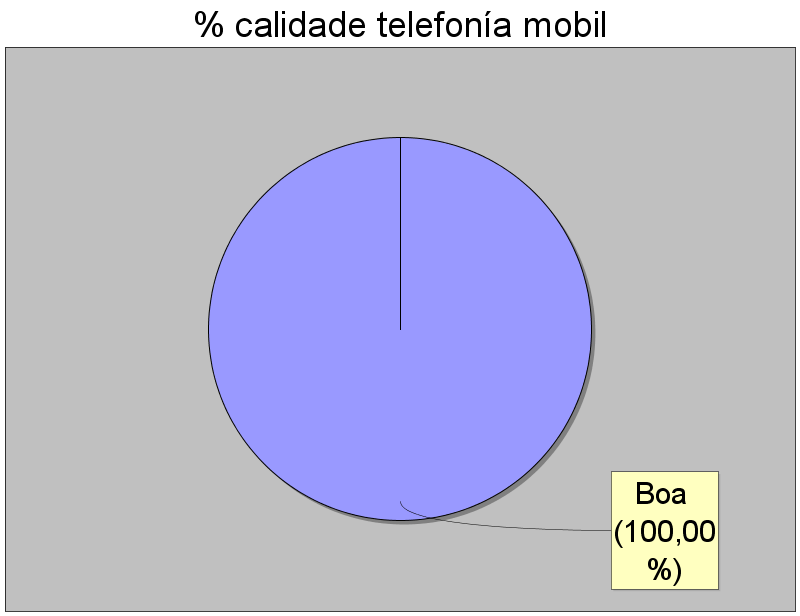 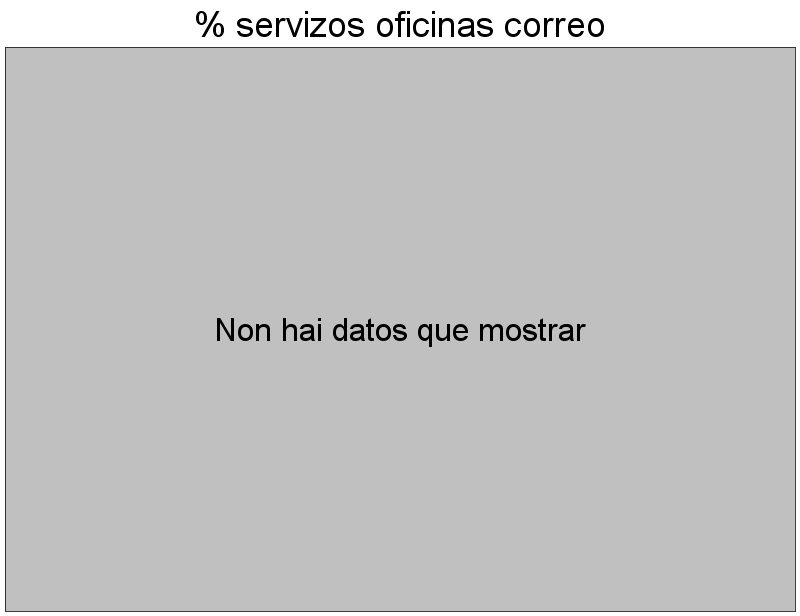 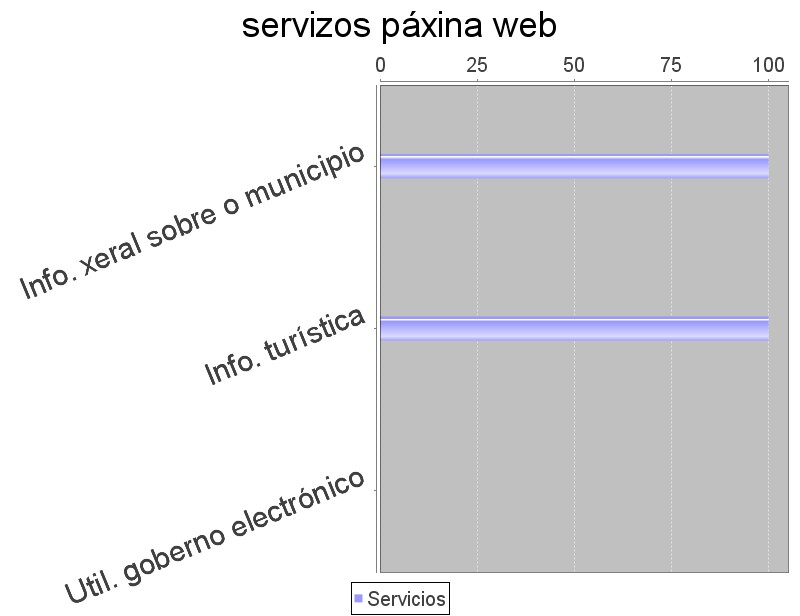 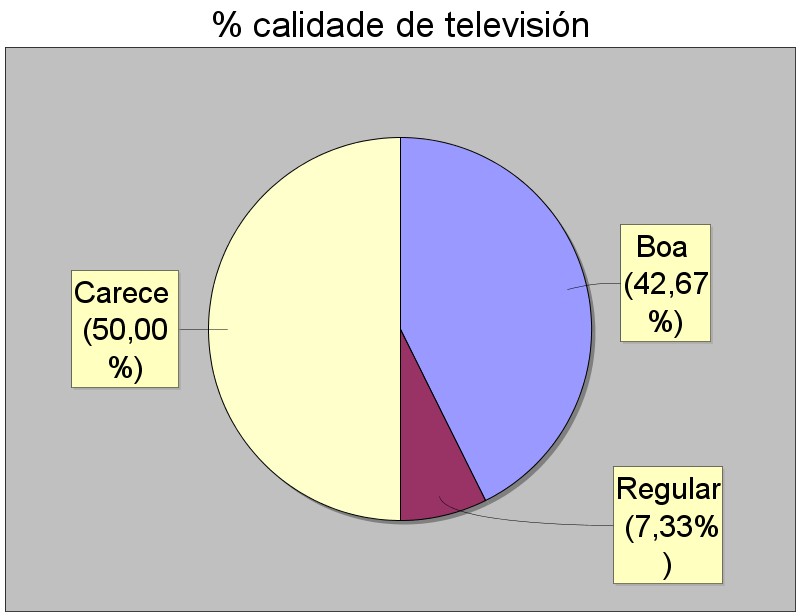 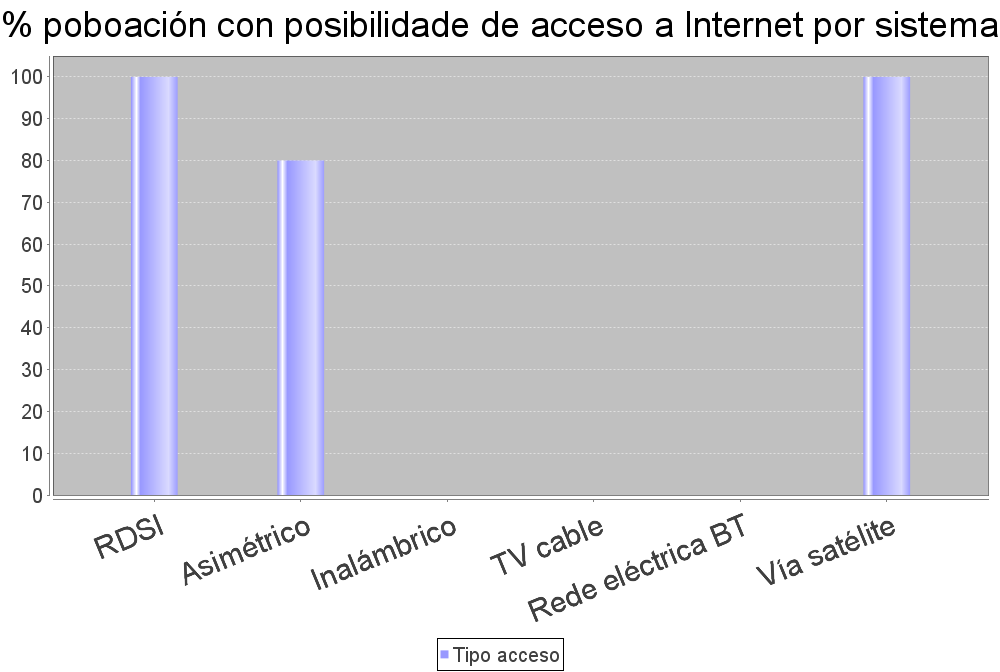 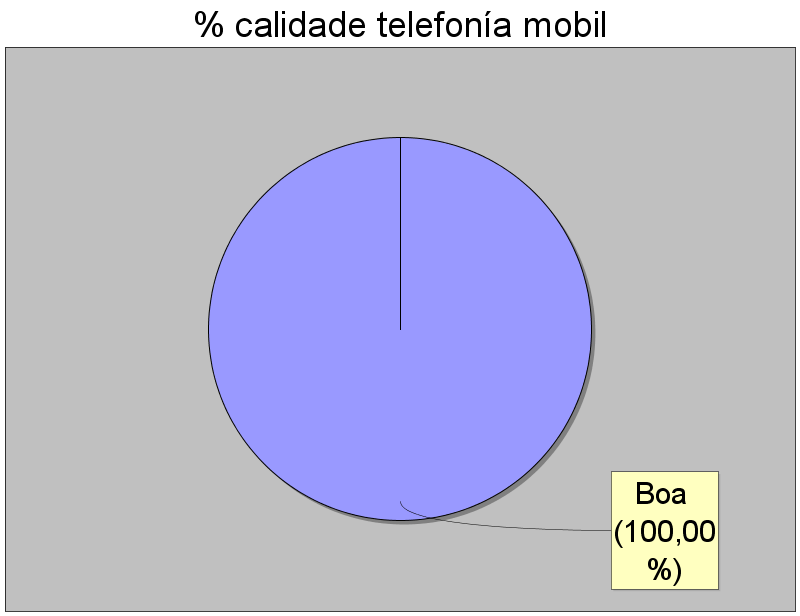 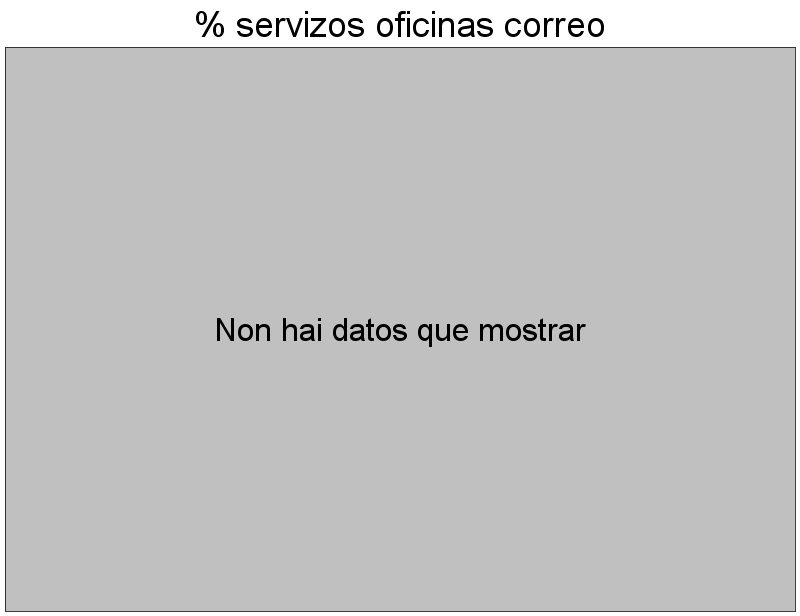 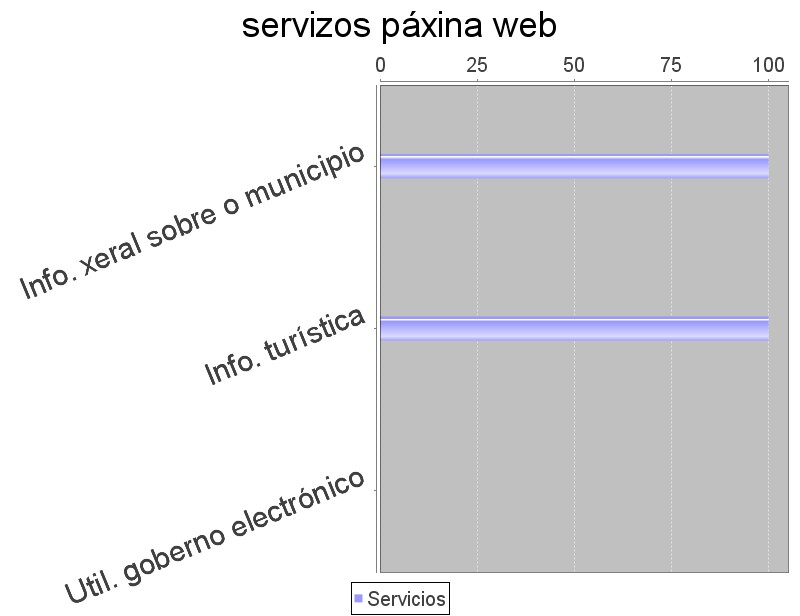 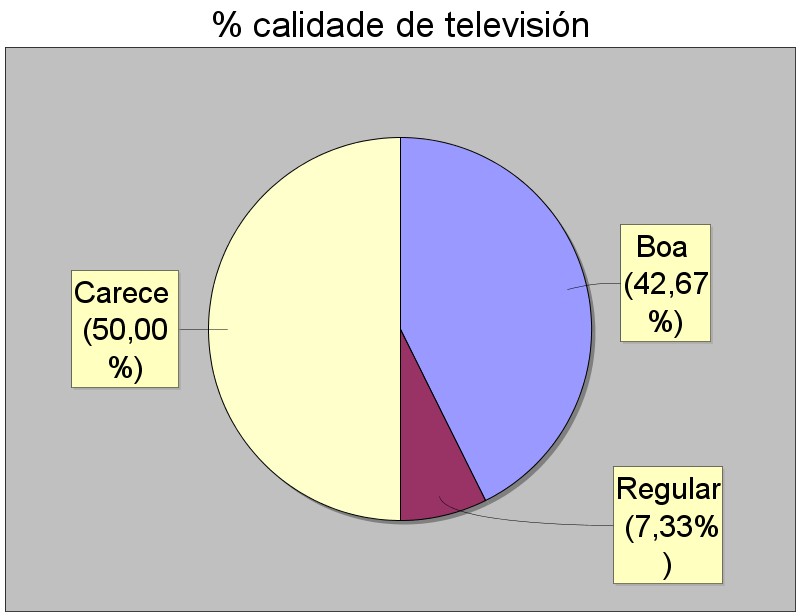 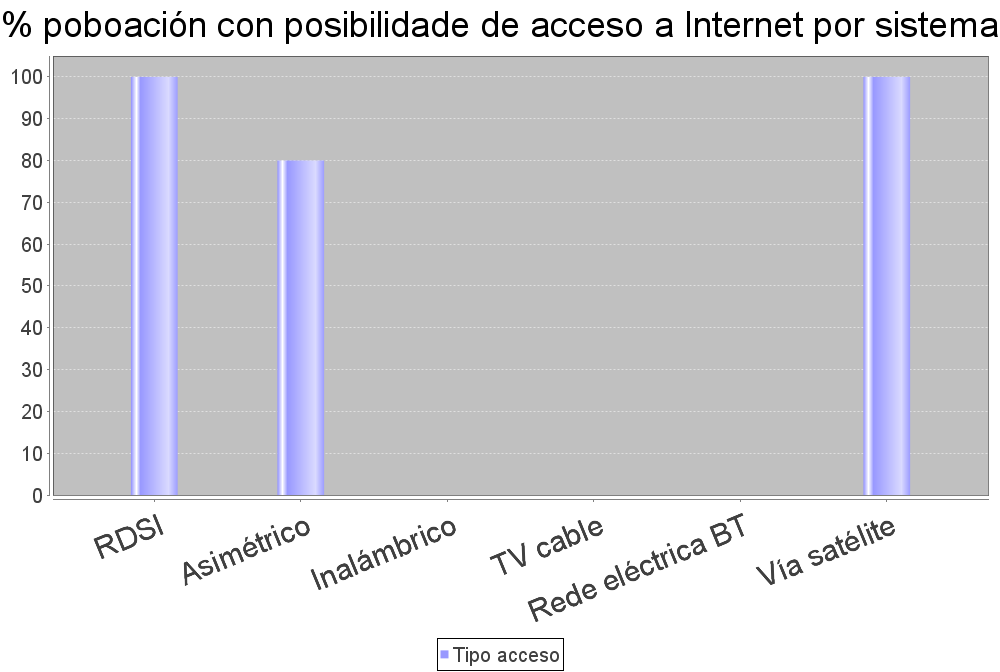 INTERNET	% núcleos	% poboaciónPosibilidade de acceso a InternetSERVIZO DE RECOLLIDA DE RSU		C11 EIEL 2014	CEDEIRA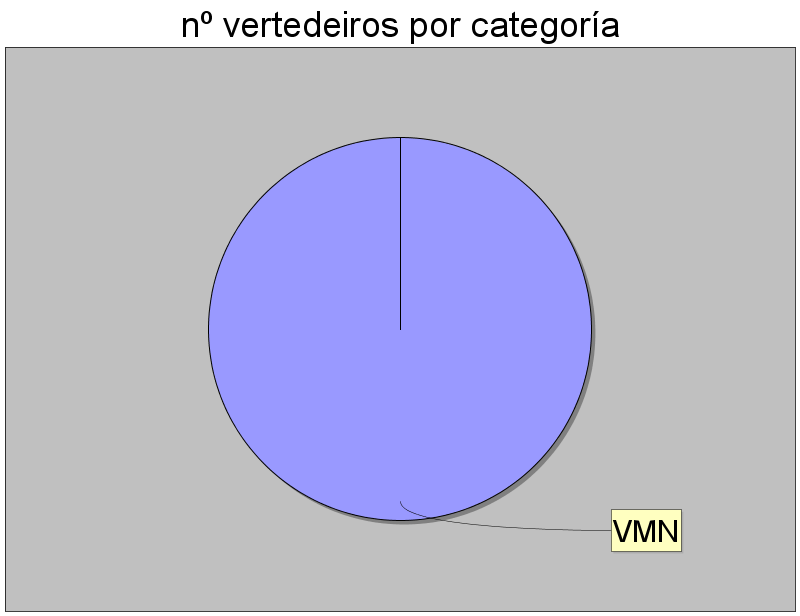 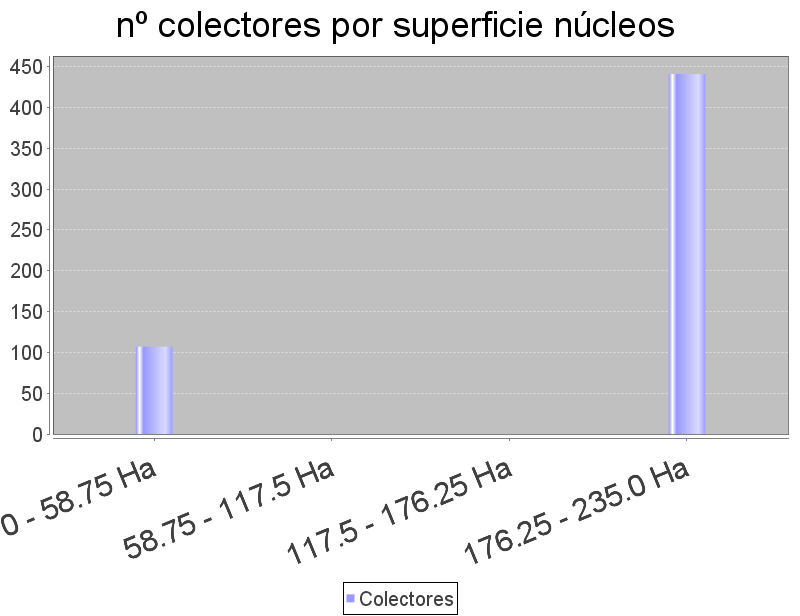 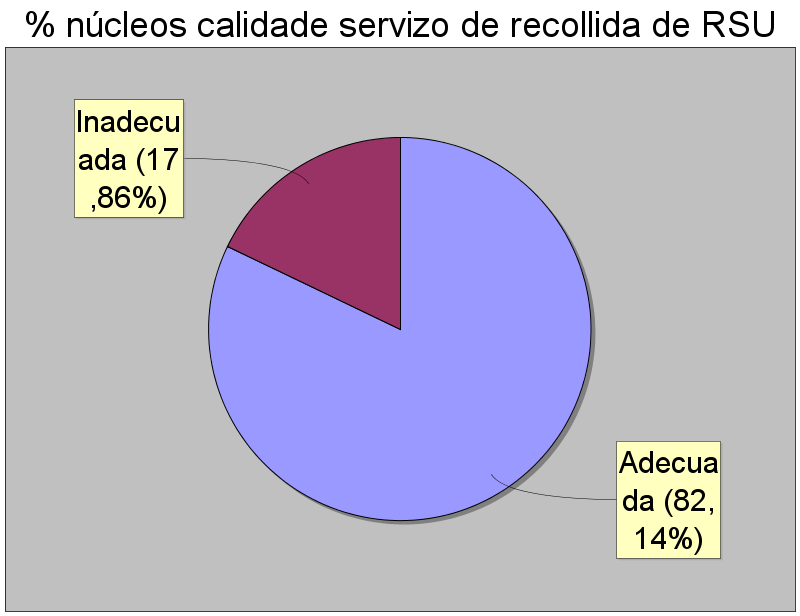 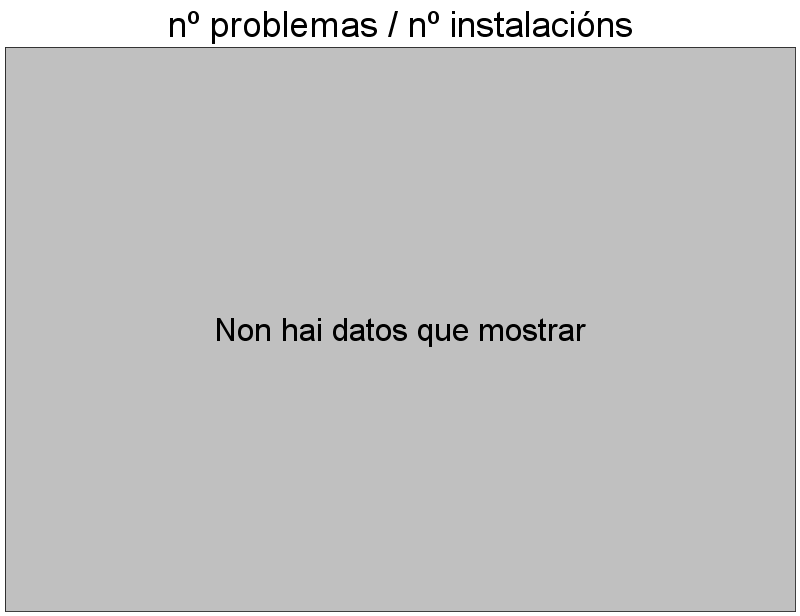 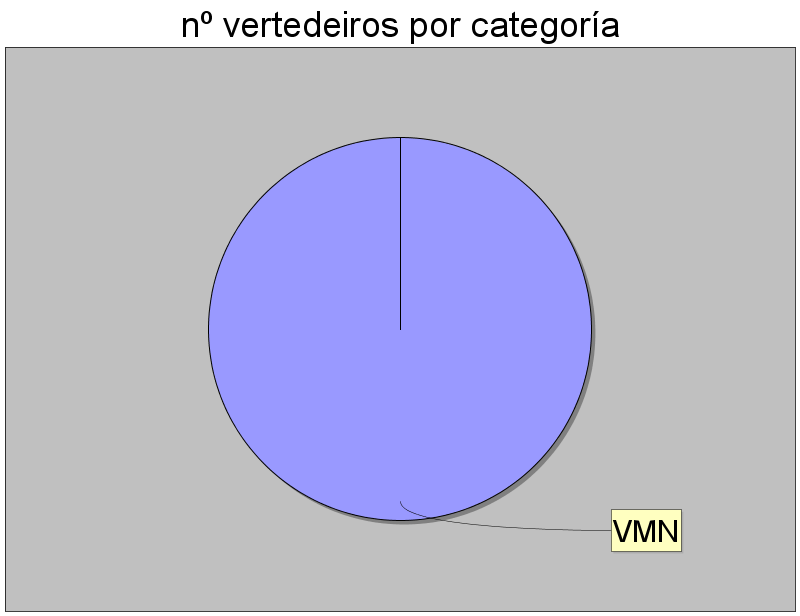 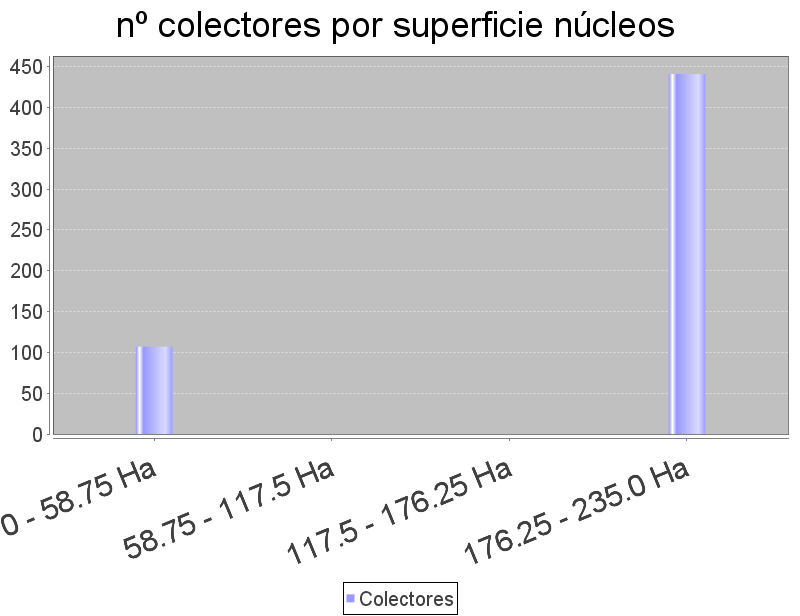 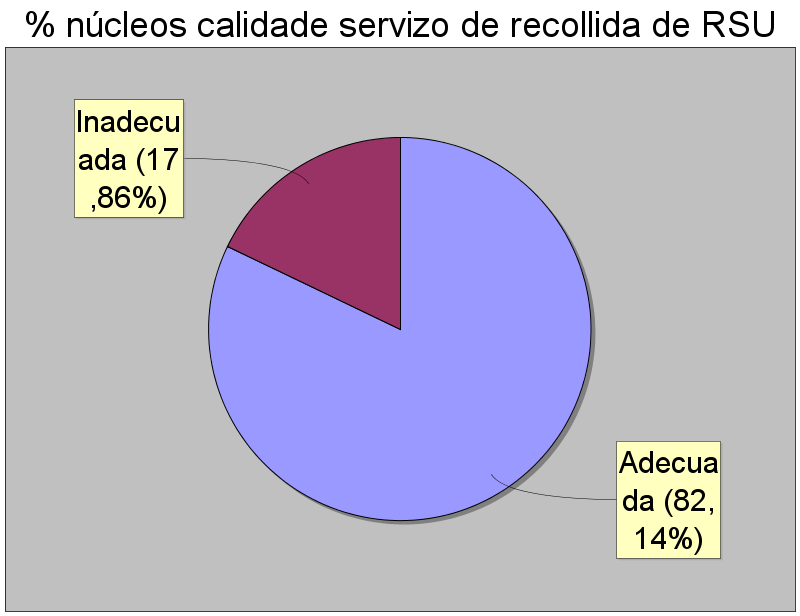 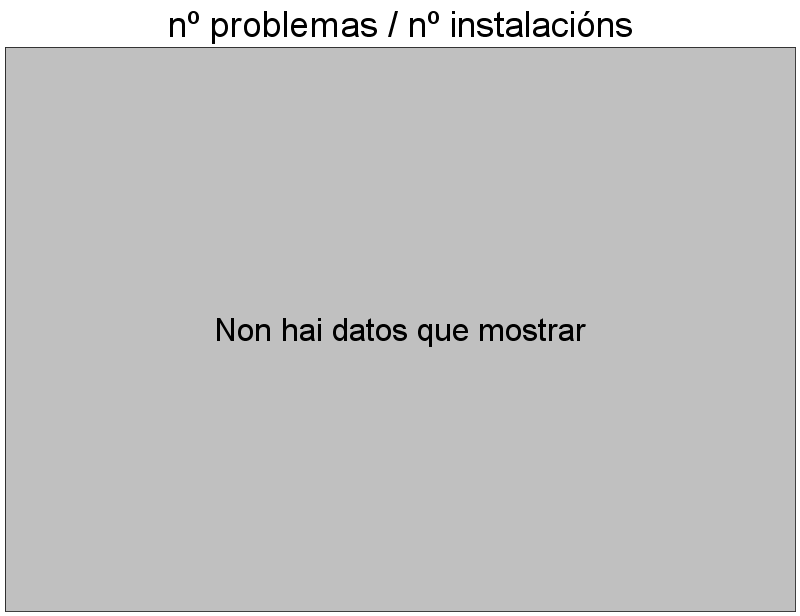 POBOACIÓN  (hab)7246SUPERFICIE (km2)85,7DENSIDADE (hab/km2)84,5Nº NÚCLEOS75POBOACIÓN EN NÚCLEOS6922Nº DE PARROQUIAS7LONX. ESTRADAS (km)216,3ÍNDICES DO MUNICIPIOÍNDICES DO MUNICIPIOÍNDICES DO MUNICIPIOÍNDICES DO MUNICIPIOÍNDICES DO MUNICIPIOÍNDICES DO MUNICIPIOÍNDICES DO MUNICIPIOINFORMACIÓN XERAL E EQUIPAMENTOS	REDE VIARIAINFORMACIÓN XERAL E EQUIPAMENTOS	REDE VIARIAINFORMACIÓN XERAL E EQUIPAMENTOS	REDE VIARIAINFORMACIÓN XERAL E EQUIPAMENTOS	REDE VIARIAINFORMACIÓN XERAL E EQUIPAMENTOS	REDE VIARIAINFORMACIÓN XERAL E EQUIPAMENTOS	REDE VIARIAÍndice de información xeral0,08Índice de estrutura viariaÍndice de estrutura viaria43,18Índice de cultura29,16Índice de trazadoÍndice de trazado43,65Índice de deportes36,70Índice de firmeÍndice de firme73,77Índice de outros servizos4,73Índice de dimensionamentoÍndice de dimensionamento13,37Índice de zonas verdes38,03Índice de viario urbanoÍndice de viario urbano34,18SERVIZOS	AUGASERVIZOS	AUGASERVIZOS	AUGASERVIZOS	AUGASERVIZOS	AUGASERVIZOS	AUGAÍndice de iluminación9,67Índice de potabilizaciónÍndice de potabilización59,56Índice de enerxía19,02Índice de depósitosÍndice de depósitos92,54Índice de comunicacións1,09Índice rede de distribuciónÍndice rede de distribución49,33Índice de recollida de RSU0,00Índice rede de saneamentoÍndice rede de saneamento32,46Índice de tratamento de RSU10,43Índice de depuración e verquidosÍndice de depuración e verquidos2,26INFORMACIÓN XERAL E EQUIPAMENTOSINFORMACIÓN XERAL E EQUIPAMENTOSINFORMACIÓN XERAL E EQUIPAMENTOSINFORMACIÓN XERAL E EQUIPAMENTOSINFORMACIÓN XERAL E EQUIPAMENTOSREDE VIARIAPOBOACIÓN, VIVENDAS E PLANEAMENTOPOBOACIÓN, VIVENDAS E PLANEAMENTOPOBOACIÓN, VIVENDAS E PLANEAMENTOPOBOACIÓN, VIVENDAS E PLANEAMENTOÍndice do uso do soloÍndice do uso do solo0,03Indicador do soloIndicador do solo0,08EQUIPAMENTOSEQUIPAMENTOSEQUIPAMENTOSEQUIPAMENTOSÍndice de centros de ensinanzaÍndice de centros de ensinanza0,69Índice de deportesÍndice de deportes22,14Índice de culturaÍndice de cultura77,52Índice de zonas verdesÍndice de zonas verdes6,14Índice sanitarioÍndice sanitario75,70Índice asistencialÍndice asistencial16,04Índice de edificios municipaisÍndice de edificios municipais5,73Índice de outros servizosÍndice de outros servizos90,12SERVIZOSSERVIZOSSERVIZOSSERVIZOSSERVIZOSAUGAENERXÍA E ILUMINACIÓNENERXÍA E ILUMINACIÓNENERXÍA E ILUMINACIÓNENERXÍA E ILUMINACIÓNPuntos de luz (nº)Puntos de luz (nº)1765Viv. con déficit de iluminación pública(%)Viv. con déficit de iluminación pública(%)50Nº puntos de luz/hab. en núcleosNº puntos de luz/hab. en núcleos254,98Subministro gas calidade mala ou inexistenteSubministro gas calidade mala ou inexistente99Subministro eléctrico calidade mala ou inexistenteSubministro eléctrico calidade mala ou inexistente4COMUNICACIÓNS E RSUCOMUNICACIÓNS E RSUCOMUNICACIÓNS E RSUCOMUNICACIÓNS E RSUNº de centros de acceso público a internetNº de centros de acceso público a internet2Nº de oficinas de correosNº de oficinas de correos0Cobertura do servizo UMTS (%hab)Cobertura do servizo UMTS (%hab)100Nº de colectores/habitanteNº de colectores/habitante67,75Nº de instalacións de tratamento RSUNº de instalacións de tratamento RSU2ÍNDICE SINTÉTICO GLOBALMUNICIPIOCOMARCAPROVINCIAEIEL-MAP28,4149,6055,84DICORUNA 125,8426,2426,09DICORUNA 225,8426,2426,09ÍNDICES TEMÁTICOS SINTÉTICOSMUNICIPIOCOMARCAPROVINCIAINF.XERAL0,080,080,06ESTRADAS43,4947,9545,15VIARIO URBANO34,1811,248,95ABASTECEMENTO67,4060,0360,92SANEAMENTO17,3644,4748,17RESIDUOS5,2211,479,92OUTROS SERVIZOS9,845,696,40EQUIPAMENTOS29,2028,9529,17INFO. XERAL E EQUIPAMENTOSMUNICIPIOCOMARCAPROVINCIAÍndice de información xeral0,080,080,06Índice de cultura29,1629,2129,19Índice de deportes36,7038,4739,45Índice de outros servizos4,734,165,13Índice de zonas verdes38,0335,8034,92REDE VIARIAMUNICIPIOCOMARCAPROVINCIAÍndice de estrutura viaria43,1854,2150,68Índice de trazado43,6556,1352,52Índice de firme73,7738,4751,74Índice de dimensionamento viario13,3720,4125,66Índice de viario urbano34,1811,248,95SERVIZOSMUNICIPIOCOMARCAPROVINCIAÍndice de iluminación9,6710,9011,94Índice de enerxía19,024,794,92Índice de comunicacións1,091,502,46Índice de recollida de RSU0,0018,1014,22Índice de tratamento de RSU10,434,855,62AUGAMUNICIPIOCOMARCAPROVINCIAÍndice de potabilización59,5660,4052,31Índice de depósitos92,5451,8860,65Índice rede de distribución49,3368,0669,81Índice rede de saneamento32,4653,5854,59Índice de depuración e verquidos2,2635,3541,76Ratio de dotación centros ensinanza11,690,69Índice de educación11,690,69INDICADORES DE ESTRADAS - Análise a nivel municipalINDICADORES DE ESTRADAS - Análise a nivel municipalINDICADORES DE ESTRADAS - Análise a nivel municipalINDICADORES DE ESTRADAS - Análise a nivel municipalINDICADORES DE ESTRADAS - Análise a nivel municipalINDICADORES DE ESTRADAS - Análise a nivel municipalINDICADORES DE ESTRADAS - Análise a nivel municipalINDICADORES DE ESTRADAS - Análise a nivel municipalINDICADORES DE ESTRADAS - Análise a nivel municipalESTRUTURA E TRAZADOTotalEstatalEstatalAutonómicaProvincialProvincialMunicipalLonxitude viaria actual [km] Lonxitude media das estradas [km]Lonxitude media dos tramos de estrada [km] Número de estradas actuaisNúmero de tramos de estradas Número de tramos en enlacesNúmero de tramos en túneles o viaductos Número de tramos con pasos a nivelÍndice lonxitude rúas/longitude estradas [km/km] Índice lonxitude/superficie municipal [km/km2] Índice lonxitude/habitantes [m/hab]Índice lonxitude/núcleos poboación [km/nº]216,32,00,516839700022,529,92,880,00,00,00000000,00,00,000,00,00,00000000,00,00,0020,040,30,633200000,22,80,2729,07,60,654500000,34,00,3929,07,60,654500000,34,00,39167,31,20,516032000022,023,12,23FIRMETotalEstatalEstatalAutonómicaProvincialProvincialMunicipalSuperficie total [miles de m2]% de lonxitude asfaltados873,278,0	(100)0,00,00,00,0148,411,8137,017,2137,017,2587,871,0% de lonxitude en mal estado21,6	(100)0,00,00,00,00,0100,0SECCIÓNTotalEstatalEstatalAutonómicaProvincialProvincialMunicipalSección media da calzada [m]% núcleos conectados con rede > 5m4,00,00,07,44,74,73,5Sección media da calzada [m]% núcleos conectados con rede > 5m0,0% población en núcleos conectados rede > 5m0,0TIPOLOXÍA E ESTRUTURA VIARIA EN NÚCLEOSTotalTotalCon beirarrúaCon beirarrúaCon beirarrúaSen beirarrúaSen beirarrúaLonxitude de viario [km]Número medio de viarios por núcleo Sección media do viario [m]Índice superficie viaria/habitantes núcleo [m2/hab] Índice lonxitude/habitantes núcleo [m/hab]Índice lonxitude/núcleo [km/nº]% de lonxitude en mal estado92,27,04,079,992,27,04,079,920,61,17,429,33,00,324,820,61,17,429,33,00,324,820,61,17,429,33,00,324,871,65,83,350,710,31,075,271,65,83,350,710,31,075,2Lonxitude de viario [km]Número medio de viarios por núcleo Sección media do viario [m]Índice superficie viaria/habitantes núcleo [m2/hab] Índice lonxitude/habitantes núcleo [m/hab]Índice lonxitude/núcleo [km/nº]% de lonxitude en mal estado13,31,22,9	(100)13,31,22,9	(100)20,61,17,429,33,00,324,820,61,17,429,33,00,324,820,61,17,429,33,00,324,871,65,83,350,710,31,075,271,65,83,350,710,31,075,2INDICADORES DE ABASTECEMENTO - Análise a nivel municipal/SínteseINDICADORES DE ABASTECEMENTO - Análise a nivel municipal/SínteseINDICADORES DE ABASTECEMENTO - Análise a nivel municipal/SínteseINDICADORES DE ABASTECEMENTO - Análise a nivel municipal/SínteseINDICADORES DE ABASTECEMENTO - Análise a nivel municipal/SínteseINDICADORES DE ABASTECEMENTO - Análise a nivel municipal/SínteseETAP MUNICIP.Grao de saturación (%)31,831,831,8DEPÓSITOSCapacidade total no concello (m3) Garantía de subministro dep.propios(días) m3 de depósitos propios en déficit460046004600Capacidade total no concello (m3) Garantía de subministro dep.propios(días) m3 de depósitos propios en déficit2,82,82,8Capacidade total no concello (m3) Garantía de subministro dep.propios(días) m3 de depósitos propios en déficit0% en déficit0,0REDE DE ABASTECEMENTOExterior a NúcleosLonxitude total (km) Necesidade estimada (km)11,65411,65411,654Lonxitude total (km) Necesidade estimada (km)12,0% en déficit102,7Interior a NúcleosLonxitude total (km) Necesidade estimada (km)38,32738,32738,327Lonxitude total (km) Necesidade estimada (km)39,4% en déficit102,7SERVIZO% viv. non conectadas á rede nos núcleos% viv. con rede pero sen tratamento% viv. con abast. autónomo20,60,119,820,60,119,820,60,119,8% viv. non conectadas á rede nos núcleos% viv. con rede pero sen tratamento% viv. con abast. autónomo20,60,119,820,60,119,820,60,119,8INDICADORES DE SANEAMENTO - Análise a nivel municipal/SínteseINDICADORES DE SANEAMENTO - Análise a nivel municipal/SínteseINDICADORES DE SANEAMENTO - Análise a nivel municipal/SínteseINDICADORES DE SANEAMENTO - Análise a nivel municipal/SínteseINDICADORES DE SANEAMENTO - Análise a nivel municipal/SínteseINDICADORES DE SANEAMENTO - Análise a nivel municipal/SínteseREDE DE SANEAMENTOInterior a NúcleosLonxitude total (km) Necesidade estimada (km)36,54736,54736,547Lonxitude total (km) Necesidade estimada (km)35,6% en déficit97,4Exterior a NúcleosLonxitude total (km) Necesidade estimada (km)2,5332,5332,533Lonxitude total (km) Necesidade estimada (km)2,5% en déficit97,4EDARNúmero no concelloh-e tratados EDARs concello455045504550Número no concelloh-e tratados EDARs concello455045504550SERVIZOCaudal total tratado (m3/año)% viv. non conectadas á rede nos núcleos% viv. con rede sen tratamento EDAR2235310,668,52235310,668,52235310,668,5Caudal total tratado (m3/año)% viv. non conectadas á rede nos núcleos% viv. con rede sen tratamento EDAR2235310,668,52235310,668,52235310,668,5Nº de verquidos	4Nº verquidos en espacio natural protexido	1% viv. con saneamento autónomo	18,6Nº de verquidos	4Nº verquidos en espacio natural protexido	1% viv. con saneamento autónomo	18,6Nº de verquidos	4Nº verquidos en espacio natural protexido	1% viv. con saneamento autónomo	18,6Nº de verquidos	4Nº verquidos en espacio natural protexido	1% viv. con saneamento autónomo	18,6Nº de verquidos	4Nº verquidos en espacio natural protexido	1% viv. con saneamento autónomo	18,6Nº de verquidos	4Nº verquidos en espacio natural protexido	1% viv. con saneamento autónomo	18,6INDICADORES - Análise a nivel municipalINDICADORES - Análise a nivel municipalINDICADORES - Análise a nivel municipalINDICADORES - Análise a nivel municipalINDICADORES - Análise a nivel municipalINDICADORES - Análise a nivel municipalINDICADORES - Análise a nivel municipalINDICADORES - Análise a nivel municipalINDICADORES - Análise a nivel municipalINDICADORES - Análise a nivel municipalILUMINACIÓNTotalTotalTotalTotalMedia núcleosMedia núcleosMedia núcleosMedia núcleosOrdenanza sobre soterramento de redes Puntos de luz en núcleos [nº]Potencia instalada [Kw]Vivendas con déficit de iluminación pública [%]Lonxitude de infraestruturas viarias con déficit de iluminación pública [%] Nº puntos de luz/habitantes en núcleosNº puntos de luz/vivendas en núcleosCalidade do servizo de iluminación mala ou inexistente (% en núcleos) Calidade do servizo de iluminación mala ou inexistente (% en población)NON 1765220,625NON 1765220,625NON 1765220,625NON 1765220,62523,532,9423,532,9423,532,9423,532,94Ordenanza sobre soterramento de redes Puntos de luz en núcleos [nº]Potencia instalada [Kw]Vivendas con déficit de iluminación pública [%]Lonxitude de infraestruturas viarias con déficit de iluminación pública [%] Nº puntos de luz/habitantes en núcleosNº puntos de luz/vivendas en núcleosCalidade do servizo de iluminación mala ou inexistente (% en núcleos) Calidade do servizo de iluminación mala ou inexistente (% en población)5032,0254,980,360,00,05032,0254,980,360,00,05032,0254,980,360,00,05032,0254,980,360,00,0SERVIZO DE ENERXÍA%núcleos%núcleos%núcleos%núcleos% poboación% poboación% poboación% poboaciónCalidade do servizo mala ou inexistente Subministro de gasSubministro eléctricoNúmero de instalacións de producción de enerxía renovable Potencia total de enerxía renovable producidaCalidade do servizo mala ou inexistente Subministro de gasSubministro eléctricoNúmero de instalacións de producción de enerxía renovable Potencia total de enerxía renovable producida96,096,096,096,099,34,399,34,399,34,399,34,3Calidade do servizo mala ou inexistente Subministro de gasSubministro eléctricoNúmero de instalacións de producción de enerxía renovable Potencia total de enerxía renovable producida22,722,722,722,799,34,399,34,399,34,399,34,3Calidade do servizo mala ou inexistente Subministro de gasSubministro eléctricoNúmero de instalacións de producción de enerxía renovable Potencia total de enerxía renovable producida0000000000000000SERVIZO DE COMUNICACIÓNSXeralXeralTurismoTurismoTurismoTurismoGoberno electrónicoGoberno electrónicoInformación na páxina web municipalNúmero de centros de acceso público a internet Número de oficinas de correosCobertura do servizo ADSL Cobertura do servizo UMTSSISISISISISINONNONInformación na páxina web municipalNúmero de centros de acceso público a internet Número de oficinas de correosCobertura do servizo ADSL Cobertura do servizo UMTS2020202020202020Información na páxina web municipalNúmero de centros de acceso público a internet Número de oficinas de correosCobertura do servizo ADSL Cobertura do servizo UMTS0,0100,00,0100,00,0100,00,0100,00,0100,00,0100,00,0100,00,0100,0SERVIZO DE RECOLLIDA E TRATAMENTO DE RSURNOGOGVIVIPAPAPL% núcleos sen recollida Número de colectoresNúmero de instalacións de tratamento Número de problemas nas instalacións8,03990,000,0012,05112,0510,0190,0190,00% núcleos sen recollida Número de colectoresNúmero de instalacións de tratamento Número de problemas nas instalaciónsEn usoEn usoSeladoSeladoSeladoSeladoAbertoAberto% núcleos sen recollida Número de colectoresNúmero de instalacións de tratamento Número de problemas nas instalacións1010141414140000VIVENDASNúmeroVivendas nos núcleosVivendas no diseminadoVivendas principais26502526124Vivendas secundarias875745130Vivendas desocupadas18101587223TOTAL53354858477Dens. vivendas [viv/Ha]0,62Hab por viv principal2ConsolidadoNon ConsolidadoDelimitadoNon DelimitadoNucleo RuralExpansión nucleo ruralProtexidoNon urbanizablUrbano523,20,0------Industrial0,0-0,00,0----Núcleo rural----0,00,0--Urbanizable--0,039,7----Rústico------8178,2-169,8Rede Natura (Ha)1883,1Habitats (Ha)979,8Solo Urbano [Ha/hab]0,0722Solo Rústico [Ha/hab]1,1287INDICADORES EDUCATIVOS, DEPORTIVOS, CULTURAIS E RECREATIVOS - Análise a nivel municipalINDICADORES EDUCATIVOS, DEPORTIVOS, CULTURAIS E RECREATIVOS - Análise a nivel municipalINDICADORES EDUCATIVOS, DEPORTIVOS, CULTURAIS E RECREATIVOS - Análise a nivel municipalINDICADORES EDUCATIVOS, DEPORTIVOS, CULTURAIS E RECREATIVOS - Análise a nivel municipalINDICADORES EDUCATIVOS, DEPORTIVOS, CULTURAIS E RECREATIVOS - Análise a nivel municipalINDICADORES EDUCATIVOS, DEPORTIVOS, CULTURAIS E RECREATIVOS - Análise a nivel municipalINDICADORES EDUCATIVOS, DEPORTIVOS, CULTURAIS E RECREATIVOS - Análise a nivel municipalINDICADORES EDUCATIVOS, DEPORTIVOS, CULTURAIS E RECREATIVOS - Análise a nivel municipalINDICADORES EDUCATIVOS, DEPORTIVOS, CULTURAIS E RECREATIVOS - Análise a nivel municipalINDICADORES EDUCATIVOS, DEPORTIVOS, CULTURAIS E RECREATIVOS - Análise a nivel municipalINDICADORES EDUCATIVOS, DEPORTIVOS, CULTURAIS E RECREATIVOS - Análise a nivel municipalINDICADORES EDUCATIVOS, DEPORTIVOS, CULTURAIS E RECREATIVOS - Análise a nivel municipalINDICADORES EDUCATIVOS, DEPORTIVOS, CULTURAIS E RECREATIVOS - Análise a nivel municipalINDICADORES EDUCATIVOS, DEPORTIVOS, CULTURAIS E RECREATIVOS - Análise a nivel municipalINDICADORES EDUCATIVOS, DEPORTIVOS, CULTURAIS E RECREATIVOS - Análise a nivel municipalINDICADORES EDUCATIVOS, DEPORTIVOS, CULTURAIS E RECREATIVOS - Análise a nivel municipalCENTROS DE ENSINOCENTROS DE ENSINONúmeroAulasAulasAulasPrazasAlumnosAlumnosAulas/prazasAulas/prazasAulas/prazasAulas/prazasPraza/alumnoPraza/pob idadeInfantil28881951831830,040,040,040,041,070,03Primaria22222225503523520,040,040,040,041,560,08Secundaria21414144202302300,030,030,030,031,830,06Bacharelato188819095950,040,040,040,042,000,03FP110101010055550,100,100,100,101,820,01Outras22121214704554550,040,040,040,041,030,06Ratio de dotación [m2/alumno]11,69Superficie cuberta [m2]Superficie cuberta [m2]Superficie cuberta [m2]1600916009Superficie aberta [m2]Superficie aberta [m2]15470INSTALACIÓNS DEPORTIVASINSTALACIÓNS DEPORTIVASNúmeroNúmeroSup. parcelaSup. parcelaSup. parcelaSup. pista xogoSup. pista xogoSup. pista xogoSup. pista xogoSup. parcela / habSup. parcela / habSup. parcela / habSup. pista xogo / habCampos de fútbol2221579215792157969256925692569253,03,03,00,96Pabellóns cubertos3327221272212722118601860186018603,83,83,80,26Piscinas cubertas111621316213162131321321321322,22,22,20,02Pistas polideportivas101023141231412314166086608660866083,23,23,20,91Portos deportivos0000000000,00,00,00,00Pistas de tenis0000000000,00,00,00,00Piscinas aire libre0000000000,00,00,00,00Outros espazos221408140814085165165165160,20,20,20,07CENTROS CULTURAISCENTROS CULTURAISNúmeroNúmeroSup. cubertaSup. cubertaSup. cubertaSup.cuberta/habSup.cuberta/habSup.cuberta/habSup.cuberta/habCentros cívicos11115590559055900,770,770,770,77Bibliotecas112472472470,030,030,030,03Resto226216216210,090,090,090,09ZONAS VERDESZONAS VERDESNúmeroNúmeroSup. parcelaSup. parcelaSup. parcelaSup. parcela/habSup. parcela/habSup. parcela/habSup. parcela/habZonas verdesnullnullnullnullnullnullnullnullnullZonas con xogos infantilesRatio de zonas verdes [m2/hab]null nullINDICADORES SANITARIOS, ASISTENCIAIS E OUTROS SERVIZOS MUNICIPAIS - Análise a nivel municipalINDICADORES SANITARIOS, ASISTENCIAIS E OUTROS SERVIZOS MUNICIPAIS - Análise a nivel municipalINDICADORES SANITARIOS, ASISTENCIAIS E OUTROS SERVIZOS MUNICIPAIS - Análise a nivel municipalINDICADORES SANITARIOS, ASISTENCIAIS E OUTROS SERVIZOS MUNICIPAIS - Análise a nivel municipalINDICADORES SANITARIOS, ASISTENCIAIS E OUTROS SERVIZOS MUNICIPAIS - Análise a nivel municipalINDICADORES SANITARIOS, ASISTENCIAIS E OUTROS SERVIZOS MUNICIPAIS - Análise a nivel municipalINDICADORES SANITARIOS, ASISTENCIAIS E OUTROS SERVIZOS MUNICIPAIS - Análise a nivel municipalINDICADORES SANITARIOS, ASISTENCIAIS E OUTROS SERVIZOS MUNICIPAIS - Análise a nivel municipalINDICADORES SANITARIOS, ASISTENCIAIS E OUTROS SERVIZOS MUNICIPAIS - Análise a nivel municipalINDICADORES SANITARIOS, ASISTENCIAIS E OUTROS SERVIZOS MUNICIPAIS - Análise a nivel municipalINDICADORES SANITARIOS, ASISTENCIAIS E OUTROS SERVIZOS MUNICIPAIS - Análise a nivel municipalCENTROS SANITARIOSCENTROS SANITARIOSÁrea SanitariaÁrea SanitariaÁrea SanitariaFerrolFerrolFerrolPACSiNúmeroSup cub [m2]Sup cub [m2]CamasRatio [m2/hab]Ratio [m2/hab]IndicadorIndicadorHospitaisCentros de Saúde010165001650000,000,230,000,230,0075,700,0075,70CENTROS ASISTENCIAISCENTROS ASISTENCIAISNúmeroNúmeroSup. cuberta [m2]Sup. cuberta [m2]Sup. cuberta [m2]Ratio [m2/hab idade]Ratio [m2/hab idade]Ratio [m2/hab idade]Galescolas, Garderías Residencias de anciáns AlberguesResto101110113400154668340015466834001546681,530,000,020,091,530,000,020,091,530,000,020,09Sup. cuberta [m2]Sup. cuberta [m2]116211621162EDIFICIOS DE USO MUNICIPALEDIFICIOS DE USO MUNICIPALNúmeroNúmeroSup. cuberta [m2]Sup. cuberta [m2]Sup. cuberta [m2]Ratio [m2/hab]Ratio [m2/hab]Ratio [m2/hab]Casas do concello Outros12124953364953364953360,070,050,070,050,070,05OUTROS SERVIZOSOUTROS SERVIZOSNúmeroNúmeroRatio instalacións [m2/hab]Ratio instalacións [m2/hab]Ratio instalacións [m2/hab]Ratio instalacións [m2/hab]Ratio instalacións [m2/hab]Ratio instalacións [m2/hab]Lonxas Mercados Recintos feriais Matadoiros Cemiterios Tanatorios Protección civil100081210008120,200,000,000,001,950,030,050,200,000,000,001,950,030,050,200,000,000,001,950,030,050,200,000,000,001,950,030,050,200,000,000,001,950,030,050,200,000,000,001,950,030,05Ratio de outros servizos	2,23Ratio de outros servizos	2,23Ratio de outros servizos	2,23Ratio de outros servizos	2,23Ratio de outros servizos	2,23Ratio de outros servizos	2,23Ratio de outros servizos	2,23Ratio de outros servizos	2,23Ratio de outros servizos	2,23Ratio de outros servizos	2,23Ratio de outros servizos	2,23INDICADORES DE ESTRADAS(1/2) - Análise a nivel municipalINDICADORES DE ESTRADAS(1/2) - Análise a nivel municipalINDICADORES DE ESTRADAS(1/2) - Análise a nivel municipalINDICADORES DE ESTRADAS(1/2) - Análise a nivel municipalINDICADORES DE ESTRADAS(1/2) - Análise a nivel municipalINDICADORES DE ESTRADAS(1/2) - Análise a nivel municipalINDICADORES DE ESTRADAS(1/2) - Análise a nivel municipalESTRUTURA E TRAZADOTotalEstatalAutonómicaProvincialMunicipalLonxitude viario actual [km]216,3000,00020,00029,000167,300Lonxitude media das estradas [km]2,0460,00040,2637,5511,170Lonxitude media dos tramos de estrada [km]0,5440,0000,6250,6440,523Tipo de rede estrutural (% lonxitude)7,813   (100)010000Tipo de rede primaria (% lonxitude)1,433   (100)010000Tipo de rede secundaria (% lonxitude)12,621  (100)001000Tipo de rede local (% lonxitude)78,132  (100)00199Número de estradas actuais168035160Número de tramos de estrada39703245320Lonxitude de tramos en enlaces0,0000,0000,0000,0000,000Lonxitude de tramos en túneles0,0000,0000,0000,0000,000Lonxitude de tramos en viaductos0,0000,0000,0000,0000,000Lonxitude de tramos en pasos a nivel0,0000,0000,0000,0000,000% de km con pendente excesiva1,156   (100)000100% de km con frecuentes estreitamentos0,462   (100)000100% de km moi sinuosos0,324   (100)000100Lonxitude de estradas en proxecto0,0000,0000,0000,0000,000Indice lonxitude/superfice municipal [km/km2]2,5240,0000,2330,3381,952Indice lonxitude/habitantes [m/hab]29,850,002,764,0023,09Indice lonxitude/núcleos poboación [km/nº]2,880,000,270,392,23FIRMETotalEstatalAutonómicaProvincialMunicipalSuperficie total [miles de m2]873,2000,000148,400136,950587,850% de lonxitude asfaltados78,04   (100)0121771% de lonxitude en mal estado21,59   (100)000100% de lonxitude en mestura bituminosa18,86   (100)0492229% de lonxitude en rego asfáltico59,18   (100)001684% de lonxitude en formigón0,37	(100)000100% de lonxitude noutro tipo de firme21,59   (100)000100INDICADORES DE ESTRADAS(2/2) - Análise a nivel municipalINDICADORES DE ESTRADAS(2/2) - Análise a nivel municipalINDICADORES DE ESTRADAS(2/2) - Análise a nivel municipalINDICADORES DE ESTRADAS(2/2) - Análise a nivel municipalINDICADORES DE ESTRADAS(2/2) - Análise a nivel municipalINDICADORES DE ESTRADAS(2/2) - Análise a nivel municipalINDICADORES DE ESTRADAS(2/2) - Análise a nivel municipalSECCIÓNTotalEstatalAutonómicaProvincialMunicipalSección media da calzada [m]4,0370,0007,4204,7223,514% de lonxitude menor de 3 m7,767   (100)00199% de lonxitude entre 3 y 5 m70,411  (100)001189% de lonxitude entre 5 y 7 m13,777  (100)094150% de lonxitude maior de 7 m8,044   (100)010000Tipoloxía de plataforma (% lonxitude)Autoestrada/autovía peaxe0,000   (0)0000Autoestrada/autovía libre0,000   (0)0000Doble calzada0,000   (0)0000Corredor0,000   (0)0000Vía rápida0,000   (0)0000Estrada convencional27,878  (100)0332146Camiño local72,122  (100)001189Viario mal dimensionado (% lonxitude)60,009  (100)021385Núcleos conectados0Núcleos conectados con rede > 5m de sección0% núcleos conectados con rede > 5 m de sección0,0% poboación en núcleos conectados con rede > 5 m0,0Indice lonxitude > 5 m / superficie municipal [km/km2]0,5510,0000,2330,1440,174Indice lonxitude > 5 m / habitantes [m/hab]6,510,002,761,702,06Indice lonxitude > 5 m / núcleos poboación [km/nº]0,630,000,270,160,20TRÁFICO E SEGURIDADETotalEstatalAutonómicaProvincialMunicipal% sinalización horizontal e vertical22,099  (100)0424711% sen sinalización68,562  (100)00496IMD Media (Valor só dispoñíbel en estradas con sistema de aforo)1904025742820Accidentes mortais anuais00000Mortos anualmente en accidentes00000Accidentes mortais anuais en núcleos00000Mortos anuais en accidentes en núcleos00000INDICADORES DE INFRAESTRUTURAS VIARIAS - Análise a nivel municipalINDICADORES DE INFRAESTRUTURAS VIARIAS - Análise a nivel municipalINDICADORES DE INFRAESTRUTURAS VIARIAS - Análise a nivel municipalINDICADORES DE INFRAESTRUTURAS VIARIAS - Análise a nivel municipalINDICADORES DE INFRAESTRUTURAS VIARIAS - Análise a nivel municipalTIPOLOXÍA E ESTRUTURATotalCon beirarrúaSen beirarrúaLonxitude de viario [km]92,220,671,6Lonxitude media inf. viarias [m]176,0239,9163,4Lonxitude media dos tramos de inf. viarias [m]158,7187,6152,0Número medio de viarios por núcleo7,01,15,8Número de tramos de viario581110471Lonxitude de tramos de rúa peonil(%)0,3Índice superficie viario/superficie núcleo [m2/km2]92197,00033758,33358438,667Índice superficie viario/habitantes núcleo [m2/hab]79,91629,26250,655Índice lonxitude/nº núcleos [km/nº]1,230,280,95Índice lonxitude/habitantes núcleo [m/hab]13,322,9810,34FIRMETotalCon beirarrúaSen beirarrúaSuperficie total [miles de m2]553,18202,55350,63% de superficie pavimentadanull	nullnullnull% de lonxitude en mal estado92	(100)3961SECCIÓNTotalCon beirarrúaSen beirarrúa% lonxitude menor de 5m2,913	(100)2575% lonxitude entre 5 e 10m67,398	(100)397% lonxitude entre 10 e 20m22,042	(100)5446% lonxitude maior de 20m9,825	(100)8317Sección media do viario0,7100,041,5INDICADORES DE ABASTECEMENTO - Análise a nivel municipalINDICADORES DE ABASTECEMENTO - Análise a nivel municipalINDICADORES DE ABASTECEMENTO - Análise a nivel municipalINDICADORES DE ABASTECEMENTO - Análise a nivel municipalINDICADORES DE ABASTECEMENTO - Análise a nivel municipalINDICADORES DE ABASTECEMENTO - Análise a nivel municipalINDICADORES DE ABASTECEMENTO - Análise a nivel municipalINDICADORES DE ABASTECEMENTO - Análise a nivel municipalCAPTACIÓNSNº capt. que dan servizo22% Mal estado% Mal estado50,0ETAP QUE DAN SERVIZONúmeroNúmeroCapacidade total (Qm, m3/h)Capacidade total (Qm, m3/h)Grao de saturación (%)Grao de saturación (%)ETAP QUE DAN SERVIZO11144,0144,031,831,8DEPÓSITOSNº dep. que dan servizoNº dep. que dan servizoNº dep. que dan servizoNº dep. no concello que sirven exclusivamenteNº dep. no concello que sirven exclusivamenteNº dep. no concello que sirven exclusivamenteDEPÓSITOS222222Capacidade total (m3)46004600Capacidade total (m3)Capacidade total (m3)4600L/hab servidos con dep. só do concelloL/hab servidos con dep. só do concelloL/hab servidos con dep. só do concellom3 de depósitos propios en déficitm3 de depósitos propios en déficitm3 de depósitos propios en déficit555,2555,2555,2000REDE DE ABASTECEMENTOLonxitude total (km)Lonxitude total (km)Lonxitude total (km)49,98149,98149,981REDE DE ABASTECEMENTOExterior a nucleosLonxitude total (km)Lonxitude total (km)Lonxitude total (km)Lonx. rede exterior / lonx rede interior (km/km)Lonx. rede exterior / lonx rede interior (km/km)Lonx. rede exterior / lonx rede interior (km/km)11,65411,65411,6540,3040,3040,304Necesidade estimadaNecesidade estimada12,0Interior a nucleosLonxitude total (km)Lonxitude total (km)Lonxitude total (km)Lonx. rede int. nucleos / área total núcleos (km/ha)Lonx. rede int. nucleos / área total núcleos (km/ha)Lonx. rede int. nucleos / área total núcleos (km/ha)38,32738,32738,3270,1290,1290,129Lonx rede int. nucl. / viv totais en núcleos (km/viv)Lonx rede int. nucl. / viv totais en núcleos (km/viv)Lonx rede int. nucl. / viv totais en núcleos (km/viv)Necesidade estimada (km)Necesidade estimada (km)Necesidade estimada (km)0,0100,0100,01039,439,439,4BOMBEOS E GRUPOS PRES.Número bomb. situados no concelloNúmero bomb. situados no concelloNúmero bomb. situados no concelloNúmero bomb. situados no concelloNúmero bomb. situados no concelloNúmero bomb. situados no concelloBOMBEOS E GRUPOS PRES.000000SERVIZOConsumo medio (L/hab.día)Consumo medio (L/hab.día)Consumo medio (L/hab.día)% vivendas non conectadas á rede en núcleos% vivendas non conectadas á rede en núcleos% vivendas non conectadas á rede en núcleosSERVIZO149,6149,6149,620,620,620,6Restriccións no subministroRestriccións no subministroRestriccións no subministro% vivendas con rede sen tratamento ETAP% vivendas con rede sen tratamento ETAP% vivendas con rede sen tratamento ETAPNONNONNON0,10,10,1ABASTECEMENTO AUTÓNOMONº vivendas (núcleos + diseminado)Nº vivendas (núcleos + diseminado)Nº vivendas (núcleos + diseminado)% vivendas con abast.autónomo% vivendas con abast.autónomo% vivendas con abast.autónomoABASTECEMENTO AUTÓNOMO96096096019,819,819,8REDE DE SANEAMENTO E DRENAXELonxitude total (km)Lonxitude total red pluviais (km)REDE DE SANEAMENTO E DRENAXE39,0803,774REDE DE SANEAMENTO E DRENAXERede InteriorLonxitude total (km)Km rede interior núcl./nº vivendas en núcleos servidos (km/viv.)36,5470,009% unitarioKm rede interior núcl./nº hab. totales en núcl.servidos (km/hab.)67,50,006Km rede interior núcl. / km. callesKm rede interior núcl./área núcleos0,7850,120Necesidade estimada (km)Km rede pluvial /área núcleos35,60,014Rede exteriorLonxitude total (km)Km rede exterior núcl./ km rede interior nucleos2,5330,069% unitarioNecesidade estimada (km)44,02,5EMISARIOSLonxitude total (km)% unitarioEMISARIOS0,68593,6BOMBEOSNúmero no concelloBOMBEOS1EDARNº dan servicioNº no concelloCapac. total (Qm, m3/h)h-e tratados EDARs concelloEDAR444,5550SERVIZOCaudal total tratado (m3/año)% vivendas non conectadas á rede nos núcleosSERVIZO2235310,6% viviendas con rede sen tratamento EDAR68,5Nº de verquidosNº verquidos en espacio natural protexido41Nº de aliviadeirosNº de aliviadeiros con acumulación00SANEAMENTO AUTÓNOMONº de viv. (diseminado + núcleos)% viv. con saneamento autónomo en núcleosSANEAMENTO AUTÓNOMO90418,6SERVIZO WEB DE INFORMACIÓN MUNICIPALDirección páxina web do municipiowww.cedeira.orgContén información xeral sobre o municipioSIContén informacion turísticaSIContén utilidades de goberno electrónicoNONNº de centros públicos de acceso a Internet (CAPI)2(nº CAPI/nº habitantes)*1000,03Nº de centros públicos de acceso a Internet / nº núcleos0,03(nº CAPI/superf.municipal)*100nullTV por antena0,00,0TV por cable0,0100,0Cobertura do servizo GSM100,00,0Cobertura do servizo UMTS0,00,0RDSI0,0100,0ADSL, HDSL, IDSL, R-ADSL, VDSL, DSL100,080,0Wi-Fi, Wi-Max97,50,0Acceso asociado á TV por cable0,00,0Acceso asociado á rede eléctrica doméstica BT0,00,0Acceso vía satélite0,0100,0OFICINAS DE CORREONúmero de oficinas100Todos os servizos (%)0,000Só distribucion de correo (%)0,000(nº oficinas/nº habitantes)*1000,00Nº oficinas / nº núcleos0,000(nº oficinas/sup.municipal)*1000,00